УТВЕРЖДАЮПредседатель закупочной комиссииАО «Волгоградоблэлектро»_______________ Н.М. Касьян «____» ________________2024г.ДОКУМЕНТАЦИЯдля проведения запроса предложений в электронной форме по выбору поставщика на право заключения договора поставки товара (инструмент и приспособления) для нужд АО «Волгоградоблэлектро»(закупка проводится среди субъектов малого и среднего предпринимательства)Волгоград – 2024 г.ТОМ № 1 ОБЩАЯ ЧАСТЬ1. ОБЩИЕ ПОЛОЖЕНИЯВид закупки: запрос предложений в электронной форме. Предмет закупки, начальная (максимальная) цена договора, обоснование начальной (максимальной) цены договора, срок поставки товаров (выполнения работ, оказания услуг), порядок оплаты и другие существенные условия указаны в информационной карте документации и Томе № 2 «Техническое задание».Процедура запроса предложений проводится в соответствии с Положением заказчика о закупке (утвержденного протоколом совета директоров №6  от 30.09.2022г.).  Размещенное на официальном сайте извещение вместе с настоящей документацией, являющейся его неотъемлемым приложением, являются приглашением делать оферты и должны рассматриваться участниками процедуры закупки в соответствии с этим.Заявка участника процедуры закупки имеет правовой статус оферты и будет рассматриваться организатором размещения заказа в соответствии с этим.Заключенный по результатам запроса предложений договор фиксирует все достигнутые сторонами договоренности. Во всем, что не урегулировано извещением и документацией, стороны руководствуются Гражданским кодексом Российской Федерации.Участник процедуры закупки несет все расходы, связанные с участием в запросе предложений, в том числе с подготовкой и предоставлением заявки, иной документации, а заказчик не имеют обязательств по этим расходам независимо от итогов запроса предложений, а также оснований их завершения. Участники процедуры закупки не вправе требовать компенсацию упущенной выгоды, понесенной в ходе подготовки к запросу предложений и проведения запроса предложений. Все заявки, а также отдельные документы, входящие в состав заявки, присланные на запрос предложений, не возвращаются, за исключением отозванных, опоздавших предложений, а также за исключением случаев установления факта подачи одним участником процедуры закупки двух или более предложений, или в случае отказа от проведения запроса предложений.ТРЕБОВАНИЯ К УЧАСТНИКАМ ПРОЦЕДУРЫ ЗАКУПКИУчастник процедуры закупки должен соответствовать требованиям, предъявляемым в соответствии с законодательством Российской Федерации к лицам, осуществляющим поставки товаров, выполнение работ, оказание услуг, являющихся предметом закупки, в том числе:обладать необходимыми полномочиями на право заключения (подписи) договора;соответствовать требованиям устанавливаемым в соответствии с законодательством Российской Федерации к лицам, осуществляющим поставки товаров, выполнение работ, оказание услуг,  являющихся предметом закупки (наличие у участника закупки соответствующих лицензий, специальных разрешений, членства в СРО и допусков от саморегулируемых организаций, код по ОКВЭД должен соответствовать тому виду деятельности, который контрагент обязуется осуществлять по условиям заключенного договора);обладать необходимыми сертификатами на товары в соответствии с действующим законодательством Российской Федерации, являющиеся предметом заключаемого договора;не находиться в процессе ликвидации (для юридического лица) или быть признанным по решению арбитражного суда несостоятельным (банкротом);не являться организацией, на имущество которой наложен арест по решению суда, административного органа и (или) экономическая деятельность, которой приостановлена, на день подачи заявки в целях участия в закупке; не иметь задолженности по начисленным налогам, сборам и иным обязательным платежам в бюджеты любого уровня или государственные внебюджетные фонды за прошедший календарный год, размер которой превышает двадцать пять процентов балансовой стоимости активов участника процедуры закупки, определяемой по данным бухгалтерской отчетности за последний завершенный отчетный период. Участник процедуры закупки считается соответствующим установленному требованию в случае, если он обжалует наличие указанной задолженности в соответствии с законодательством Российской Федерации и решение по такой жалобе на день рассмотрения заявки на участие в процедуре закупки не принято.относится к субъектам малого или среднего предпринимательства.отсутствие сведений об участнике процедуры закупки и их соисполнителях (субподрядчиках) в реестре недобросовестных поставщиков, ведение которого осуществляется в соответствии с Федеральным законом от 05.04.2013г.  № 44-ФЗ «О контрактной системе в сфере закупок товаров, работ, услуг для обеспечения государственных и муниципальных нужд», а также Федеральным законом от 18 июля . № 223-ФЗ «О закупках товаров, работ, услуг отдельными видами юридических лиц».2.2 Участник закупки вправе привлечь к исполнению договора соисполнителей (субподрядчиков) в случае, если такое право предусмотрено условиями закупочной процедуры. Субпоставщики, соисполнители (субподрядчики), привлекаемые Участником для исполнения договора, должны также соответствовать требованиям, предъявляемым к Участникам. 2.3. Участник закупки несет ответственность за предоставление недостоверных сведений о стране происхождения товара указанного в заявке на участие в закупке. Если в заявке представленной участником закупки не будет указано страны происхождения (производства) поставляемого товара это не будет являться основанием для отклонения заявки на участие в закупке и такая заявка рассматривается как содержащая предложение о поставке иностранного товара. ТРЕБОВАНИЯ К СОДЕРЖАНИЮ, ФОРМЕ, ОФОРМЛЕНИЮ И СОСТАВУ ЗАЯВКИ, ВКЛЮЧАЯ ПЕРЕЧЕНЬ СВЕДЕНИЙ И ДОКУМЕНТОВ 3.1. Для целей настоящей документации под Заявками понимается представляемая участником процедуры закупки заявка на участие в закупке, оформленная в соответствии с положениями настоящего подраздела с приложением полного комплекта документов, определенного закупочной документацией. 3.2. В отношении каждого лота подается не более одной заявки, в соответствии с требованиями настоящей документации. Если в документации о закупке (извещении и информационной карте) указано несколько лотов, участник закупки прилагает полный комплект документов согласно перечню, определенному соответствующим пунктом Информационной карты документации только в 1 экземпляре, несмотря на то, что в отношении каждого лота подается отдельная заявка с соответствующими приложениями. Подача заявки осуществляется в электронной форме с помощью функционала электронной торговой площадки. 3.3. Заявка действительна в течение срока, указанного участником процедуры закупки в данной заявке о подаче Заявки, но не менее чем 60 календарных дней со дня, следующего за днем окончания подачи  Заявок. 3.4. Заявка, подготовленная участником процедуры закупки, а также вся документация, связанная с проведением закупки, которыми обмениваются участники процедуры закупки и организатор размещения заказа, должны быть написаны на русском языке. Любые вспомогательные документы, представленные участником процедуры закупки, могут быть составлены на иностранном языке, если такие материалы сопровождаются точным переводом на русский язык Использование других языков для подготовки Заявки, за исключением случаев, предусмотренных настоящим пунктом, может быть расценено Комиссией как несоответствие заявки требованиям, установленным настоящей документацией.3.5. Все суммы денежных средств, указанные в заявке (предложении), должны быть выражены в валюте, установленной в Информационной карте документации.3.6. Заявка на участие в запросе предложений в электронной форме состоит из двух частей и предложения участника запросе предложений в электронной форме о цене договора (цене договора за единицу товара, работы, услуги).3.7. Первая часть заявки на участие в запросе предложений в электронной форме должна содержать информацию и документы, предусмотренные подпунктом 3.10.1.10, 3.10.2.10 а также подпунктом 3.10.1.14, 3.10.2.14 в отношении критериев и порядка оценки и сопоставления заявок на участие в такой закупке, применяемых к предлагаемым участниками такой закупки товарам, работам, услугам, к условиям исполнения договора (в случае установления в документации о конкурентной закупке этих критериев). Вторая часть заявки на участие в запросе предложений в электронной форме должна содержать информацию и документы, предусмотренные подпунктами 3.10.1.1. – 3.10.1.9, 3.10.1.11 и 3.10.1.12, подпунктами 3.10.2.1. – 3.10.2.9, 3.10.2.11 и 3.10.2.12, а также подпунктом 3.10.1.14, 3.10.2.14. в отношении критериев и порядка оценки и сопоставления заявок на участие в такой закупке, применяемых к участникам конкурентной закупки с участием субъектов малого и среднего предпринимательства (в случае установления в документации о конкурентной закупке этих критериев). При этом предусмотренные настоящей частью информация и документы должны содержаться в заявке на участие в запросе предложений в электронной форме в случае установления обязанности их представления.Декларация, предусмотренная подпунктом 3.10.1.9 представляется в составе заявки участником конкурентной закупки с участием субъектов малого и среднего предпринимательства с использованием программно-аппаратных средств электронной площадки. Оператор электронной площадки обеспечивает участнику конкурентной закупки с участием субъектов малого и среднего предпринимательства возможность включения в состав заявки и направления заказчику информации и документов, указанных в пункте 3.10, посредством программно-аппаратных средств электронной площадки в случае их представления данному оператору при аккредитации на электронной площадке.Заявка, подаваемая для участия в закупке в форме электронного документа, должна включать следующие сведения и документы:Для юридического лица (копии документов должны быть заверены участником процедуры закупки):форму заявки, заполненную в соответствии с требованиями документации (оригинал);формы приложений к заявке, заполненные в соответствии с требованиями документации (оригинал).наименование, фирменное наименование (при наличии), адрес юридического лица в пределах места нахождения юридического лица, учредительный документ, если участником конкурентной закупки с участием субъектов малого и среднего предпринимательства является юридическое лицо;идентификационный номер налогоплательщика участника конкурентной закупки с участием субъектов малого и среднего предпринимательства или в соответствии с законодательством соответствующего иностранного государства аналог идентификационного номера налогоплательщика (для иностранного лица);3.10.1.5. копия документа, подтверждающего полномочия лица действовать от имени участника конкурентной закупки с участием субъектов малого и среднего предпринимательства, за исключением случаев подписания заявки лицом, указанным в едином государственном реестре юридических лиц в качестве лица, имеющего право без доверенности действовать от имени юридического лица (далее - руководитель), если участником такой закупки является юридическое лицо;копии документов, подтверждающих соответствие участника конкурентной закупки с участием субъектов малого и среднего предпринимательства требованиям, установленным в соответствии с законодательством Российской Федерации к лицам, осуществляющим поставку товара, выполнение работы, оказание услуги, являющихся предметом закупки, за исключением случая, если в соответствии с законодательством Российской Федерации информация и документы, подтверждающие такое соответствие, содержатся в открытых и общедоступных государственных реестрах, размещенных в информационно-телекоммуникационной сети "Интернет" (с указанием адреса сайта или страницы сайта в информационно-телекоммуникационной сети "Интернет", на которых размещены эти информация и документы).3.10.1.7. копия решения о согласии на совершение крупной сделки или о последующем одобрении этой сделки, если требование о наличии указанного решения установлено законодательством Российской Федерации и для участника конкурентной закупки с участием субъектов малого и среднего предпринимательства заключение по результатам такой закупки договора либо предоставление обеспечения заявки на участие в такой закупке (если требование об обеспечении заявок установлено заказчиком в извещении об осуществлении такой закупки, документации о конкурентной закупке), обеспечения исполнения договора (если требование об обеспечении исполнения договора установлено заказчиком в извещении об осуществлении такой закупки, документации о конкурентной закупке) является крупной сделкой;информация и документы об обеспечении заявки на участие в конкурентной закупке с участием субъектов малого и среднего предпринимательства, если соответствующее требование предусмотрено извещением об осуществлении такой закупки, документацией о конкурентной закупке:а) реквизиты специального банковского счета участника конкурентной закупки с участием субъектов малого и среднего предпринимательства, если обеспечение заявки на участие в такой закупке предоставляется участником такой закупки путем внесения денежных средств;б) независимая гарантия, если в качестве обеспечения заявки на участие в конкурентной закупке с участием субъектов малого и среднего предпринимательства участником такой закупки предоставляется независимая гарантия;3.10.1.9. декларация, подтверждающая на дату подачи заявки на участие в конкурентной закупке с участием субъектов малого и среднего предпринимательства:а) непроведение ликвидации участника конкурентной закупки с участием субъектов малого и среднего предпринимательства - юридического лица и отсутствие решения арбитражного суда о признании участника такой закупки - юридического лица или индивидуального предпринимателя несостоятельным (банкротом);б) неприостановление деятельности участника конкурентной закупки с участием субъектов малого и среднего предпринимательства в порядке, установленном Кодексом Российской Федерации об административных правонарушениях;в) отсутствие у участника конкурентной закупки с участием субъектов малого и среднего предпринимательства недоимки по налогам, сборам, задолженности по иным обязательным платежам в бюджеты бюджетной системы Российской Федерации (за исключением сумм, на которые предоставлены отсрочка, рассрочка, инвестиционный налоговый кредит в соответствии с законодательством Российской Федерации о налогах и сборах, которые реструктурированы в соответствии с законодательством Российской Федерации, по которым имеется вступившее в законную силу решение суда о признании обязанности заявителя по уплате этих сумм исполненной или которые признаны безнадежными к взысканию в соответствии с законодательством Российской Федерации о налогах и сборах) за прошедший календарный год, размер которых превышает двадцать пять процентов балансовой стоимости активов участника такой закупки, по данным бухгалтерской (финансовой) отчетности за последний отчетный период. Участник такой закупки считается соответствующим установленному требованию в случае, если им в установленном порядке подано заявление об обжаловании указанных недоимки, задолженности и решение по данному заявлению на дату рассмотрения заявки на участие в конкурентной закупке с участием субъектов малого и среднего предпринимательства не принято;г) отсутствие у участника конкурентной закупки с участием субъектов малого и среднего предпринимательства - физического лица, зарегистрированного в качестве индивидуального предпринимателя, либо у руководителя, членов коллегиального исполнительного органа, лица, исполняющего функции единоличного исполнительного органа, или главного бухгалтера юридического лица - участника конкурентной закупки с участием субъектов малого и среднего предпринимательства непогашенной или неснятой судимости за преступления в сфере экономики и (или) преступления, предусмотренные статьями 289, 290, 291, 291.1 Уголовного кодекса Российской Федерации, а также неприменение в отношении указанных физических лиц наказания в виде лишения права занимать определенные должности или заниматься определенной деятельностью, которые связаны с поставкой товара, выполнением работы, оказанием услуги, являющихся предметом осуществляемой закупки, и административного наказания в виде дисквалификации;д) отсутствие фактов привлечения в течение двух лет до момента подачи заявки на участие в конкурентной закупке с участием субъектов малого и среднего предпринимательства участника такой закупки - юридического лица к административной ответственности за совершение административного правонарушения, предусмотренного статьей 19.28 Кодекса Российской Федерации об административных правонарушениях;е) соответствие участника конкурентной закупки с участием субъектов малого и среднего предпринимательства указанным в документации о конкурентной закупке требованиям законодательства Российской Федерации к лицам, осуществляющим поставку товара, выполнение работы, оказание услуги, являющихся предметом закупки, если в соответствии с законодательством Российской Федерации информация и документы, подтверждающие такое соответствие, содержатся в открытых и общедоступных государственных реестрах, размещенных в информационно-телекоммуникационной сети "Интернет" (с указанием адреса сайта или страницы сайта в информационно-телекоммуникационной сети "Интернет", на которых размещены эти информация и документы). При осуществлении конкурентной закупки в электронной форме, подтверждением применения к физическим лицам, не являющимся индивидуальными предпринимателями и применяющим специальный налоговый режим «Налог на профессиональный доход» является наличие информации на официальном сайте федерального органа исполнительной власти, уполномоченного по контролю и надзору в области налогов и сборов, о применении ими такого налогового режима.;ж) обладание участником конкурентной закупки с участием субъектов малого и среднего предпринимательства исключительными правами на результаты интеллектуальной деятельности, если в связи с исполнением договора заказчик приобретает права на такие результаты;з) обладание участником конкурентной закупки с участием субъектов малого и среднего предпринимательства правами использования результата интеллектуальной деятельности в случае использования такого результата при исполнении договора;Декларация представляется в составе заявки участником конкурентной закупки с участием субъектов малого и среднего предпринимательства с использованием программно-аппаратных средств электронной площадки. Оператор электронной площадки обеспечивает участнику конкурентной закупки с участием субъектов малого и среднего предпринимательства возможность включения в состав заявки и направления заказчику информации и документов, указанных в 10, посредством программно-аппаратных средств электронной площадки в случае их представления данному оператору при аккредитации на электронной площадке.3.10.1.10 предложение участника конкурентной закупки с участием субъектов малого и среднего предпринимательства в отношении предмета такой закупки;копии документов, подтверждающих соответствие товара, работы или услуги, являющихся предметом закупки, требованиям, установленным в соответствии с законодательством Российской Федерации, в случае, если требования к данным товару, работе или услуге установлены в соответствии с законодательством Российской Федерации и перечень таких документов предусмотрен документацией о конкурентной закупке. При этом не допускается требовать представление указанных документов, если в соответствии с законодательством Российской Федерации они передаются вместе с товаром;наименование страны происхождения поставляемого товара (при осуществлении закупки товара, в том числе поставляемого заказчику при выполнении закупаемых работ, оказании закупаемых услуг), документ, подтверждающий страну происхождения товара;предложение о цене договора (цене лота, единицы товара, работы, услуги);3.10.1.14. к участникам конкурентной закупки к предлагаемым ими товарам, работам, услугам, к условиям исполнения договора применяются критерии и порядок оценки и сопоставления заявок на участие в такой закупке. Данная информация указывается в Разделе 5 Документации «Критерии оценки предложений участников, порядок оценки и сопоставления предложений участников».При этом отсутствие указанных информации и документов не является основанием для отклонения заявки.Для физического лица, индивидуального предпринимателя (копии документов должны быть заверены участником процедуры закупки):форму заявки, заполненную в соответствии с требованиями документации (оригинал);формы приложений к заявке, заполненные в соответствии с требованиями документации (оригинал);фамилия, имя, отчество (при наличии), паспортные данные, адрес места жительства физического лица, зарегистрированного в качестве индивидуального предпринимателя;3.10.2.4. идентификационный номер налогоплательщика участника конкурентной закупки с участием субъектов малого и среднего предпринимательства или в соответствии с законодательством соответствующего иностранного государства аналог идентификационного номера налогоплательщика (для иностранного лица);3.10.2.5. копия документа, подтверждающего полномочия лица действовать от имени участника конкурентной закупки с участием субъектов малого и среднего предпринимательства, за исключением случаев подписания заявки индивидуальным предпринимателем, если участником такой закупки является индивидуальный предприниматель;копии документов, подтверждающих соответствие участника конкурентной закупки с участием субъектов малого и среднего предпринимательства требованиям, установленным в соответствии с законодательством Российской Федерации к лицам, осуществляющим поставку товара, выполнение работы, оказание услуги, являющихся предметом закупки, за исключением случая, если в соответствии с законодательством Российской Федерации информация и документы, подтверждающие такое соответствие, содержатся в открытых и общедоступных государственных реестрах, размещенных в информационно-телекоммуникационной сети "Интернет" (с указанием адреса сайта или страницы сайта в информационно-телекоммуникационной сети "Интернет", на которых размещены эти информация и документы).3.10.2.7. копия решения о согласии на совершение крупной сделки или о последующем одобрении этой сделки, если требование о наличии указанного решения установлено законодательством Российской Федерации и для участника конкурентной закупки с участием субъектов малого и среднего предпринимательства заключение по результатам такой закупки договора либо предоставление обеспечения заявки на участие в такой закупке (если требование об обеспечении заявок установлено заказчиком в извещении об осуществлении такой закупки, документации о конкурентной закупке), обеспечения исполнения договора (если требование об обеспечении исполнения договора установлено заказчиком в извещении об осуществлении такой закупки, документации о конкурентной закупке) является крупной сделкой;информация и документы об обеспечении заявки на участие в конкурентной закупке с участием субъектов малого и среднего предпринимательства, если соответствующее требование предусмотрено извещением об осуществлении такой закупки, документацией о конкурентной закупке:а) реквизиты специального банковского счета участника конкурентной закупки с участием субъектов малого и среднего предпринимательства, если обеспечение заявки на участие в такой закупке предоставляется участником такой закупки путем внесения денежных средств;б) независимая гарантия, если в качестве обеспечения заявки на участие в конкурентной закупке с участием субъектов малого и среднего предпринимательства участником такой закупки предоставляется независимая гарантия;3.10.2.9. декларация, подтверждающая на дату подачи заявки на участие в конкурентной закупке с участием субъектов малого и среднего предпринимательства:а) непроведение ликвидации участника конкурентной закупки с участием субъектов малого и среднего предпринимательства - юридического лица и отсутствие решения арбитражного суда о признании участника такой закупки - юридического лица или индивидуального предпринимателя несостоятельным (банкротом);б) неприостановление деятельности участника конкурентной закупки с участием субъектов малого и среднего предпринимательства в порядке, установленном Кодексом Российской Федерации об административных правонарушениях;в) отсутствие у участника конкурентной закупки с участием субъектов малого и среднего предпринимательства недоимки по налогам, сборам, задолженности по иным обязательным платежам в бюджеты бюджетной системы Российской Федерации (за исключением сумм, на которые предоставлены отсрочка, рассрочка, инвестиционный налоговый кредит в соответствии с законодательством Российской Федерации о налогах и сборах, которые реструктурированы в соответствии с законодательством Российской Федерации, по которым имеется вступившее в законную силу решение суда о признании обязанности заявителя по уплате этих сумм исполненной или которые признаны безнадежными к взысканию в соответствии с законодательством Российской Федерации о налогах и сборах) за прошедший календарный год, размер которых превышает двадцать пять процентов балансовой стоимости активов участника такой закупки, по данным бухгалтерской (финансовой) отчетности за последний отчетный период. Участник такой закупки считается соответствующим установленному требованию в случае, если им в установленном порядке подано заявление об обжаловании указанных недоимки, задолженности и решение по данному заявлению на дату рассмотрения заявки на участие в конкурентной закупке с участием субъектов малого и среднего предпринимательства не принято;г) отсутствие у участника конкурентной закупки с участием субъектов малого и среднего предпринимательства - физического лица, зарегистрированного в качестве индивидуального предпринимателя, либо у руководителя, членов коллегиального исполнительного органа, лица, исполняющего функции единоличного исполнительного органа, или главного бухгалтера юридического лица - участника конкурентной закупки с участием субъектов малого и среднего предпринимательства непогашенной или неснятой судимости за преступления в сфере экономики и (или) преступления, предусмотренные статьями 289, 290, 291, 291.1 Уголовного кодекса Российской Федерации, а также неприменение в отношении указанных физических лиц наказания в виде лишения права занимать определенные должности или заниматься определенной деятельностью, которые связаны с поставкой товара, выполнением работы, оказанием услуги, являющихся предметом осуществляемой закупки, и административного наказания в виде дисквалификации;д) отсутствие фактов привлечения в течение двух лет до момента подачи заявки на участие в конкурентной закупке с участием субъектов малого и среднего предпринимательства участника такой закупки - юридического лица к административной ответственности за совершение административного правонарушения, предусмотренного статьей 19.28 Кодекса Российской Федерации об административных правонарушениях;е) соответствие участника конкурентной закупки с участием субъектов малого и среднего предпринимательства указанным в документации о конкурентной закупке требованиям законодательства Российской Федерации к лицам, осуществляющим поставку товара, выполнение работы, оказание услуги, являющихся предметом закупки, если в соответствии с законодательством Российской Федерации информация и документы, подтверждающие такое соответствие, содержатся в открытых и общедоступных государственных реестрах, размещенных в информационно-телекоммуникационной сети "Интернет" (с указанием адреса сайта или страницы сайта в информационно-телекоммуникационной сети "Интернет", на которых размещены эти информация и документы). При осуществлении конкурентной закупки в электронной форме, подтверждением применения к физическим лицам, не являющимся индивидуальными предпринимателями и применяющим специальный налоговый режим «Налог на профессиональный доход» является наличие информации на официальном сайте федерального органа исполнительной власти, уполномоченного по контролю и надзору в области налогов и сборов, о применении ими такого налогового режима.;ж) обладание участником конкурентной закупки с участием субъектов малого и среднего предпринимательства исключительными правами на результаты интеллектуальной деятельности, если в связи с исполнением договора заказчик приобретает права на такие результаты;з) обладание участником конкурентной закупки с участием субъектов малого и среднего предпринимательства правами использования результата интеллектуальной деятельности в случае использования такого результата при исполнении договора;Декларация представляется в составе заявки участником конкурентной закупки с участием субъектов малого и среднего предпринимательства с использованием программно-аппаратных средств электронной площадки. Оператор электронной площадки обеспечивает участнику конкурентной закупки с участием субъектов малого и среднего предпринимательства возможность включения в состав заявки и направления заказчику информации и документов, указанных в 10, посредством программно-аппаратных средств электронной площадки в случае их представления данному оператору при аккредитации на электронной площадке.3.10.2.10 предложение участника конкурентной закупки с участием субъектов малого и среднего предпринимательства в отношении предмета такой закупки;копии документов, подтверждающих соответствие товара, работы или услуги, являющихся предметом закупки, требованиям, установленным в соответствии с законодательством Российской Федерации, в случае, если требования к данным товару, работе или услуге установлены в соответствии с законодательством Российской Федерации и перечень таких документов предусмотрен документацией о конкурентной закупке. При этом не допускается требовать представление указанных документов, если в соответствии с законодательством Российской Федерации они передаются вместе с товаром;наименование страны происхождения поставляемого товара (при осуществлении закупки товара, в том числе поставляемого заказчику при выполнении закупаемых работ, оказании закупаемых услуг), документ, подтверждающий страну происхождения товара;предложение о цене договора (цене лота, единицы товара, работы, услуги);3.10.2.14. к участникам конкурентной закупки к предлагаемым ими товарам, работам, услугам, к условиям исполнения договора применяются критерии и порядок оценки и сопоставления заявок на участие в такой закупке. Данная информация указывается в Разделе 5 Документации «Критерии оценки предложений участников, порядок оценки и сопоставления предложений участников».При этом отсутствие указанных информации и документов не является основанием для отклонения заявки.для группы (нескольких лиц) лиц, выступающих на стороне одного участника закупки:3.10.3.1. документ, подтверждающий объединение лиц, выступающих на стороне одного участника закупки в группу, и право конкретного участника закупки участвовать в закупке от имени группы лиц, в том числе подавать заявку, вносить обеспечение заявки, договора, подписывать протоколы, договор. Соглашение группы лиц (нескольких лиц), выступающих на стороне одного участника закупки должно соответствовать нормам Гражданского кодекса Российской Федерации и определять:а) права и обязанности сторон как в рамках участия в процедуре закупки, так и в рамках исполнения договора;б) одного из участников закупки, который в дальнейшем будет представлять интересы каждого члена коллективного участника закупки во взаимоотношениях с Заказчиком, в том числе подписывать заявку от имени всех членов коллективного участника закупки;в) солидарную ответственность по обязательствам, связанным с участием в закупке, заключением и последующим исполнением договора;г) сведения о распределении номенклатуры, объемов, стоимости и сроков поставок товара (выполнения работ, оказания услуг) между членами коллективного участника закупки (в случае установления Заказчиком данного требования в документации (извещении).3.10.3.2 Лица, выступающие на стороне одного участника закупки, должны отвечать требованиям, установленным в подпункте 3.10.1.10. документации о закупке.лица, выступающие на стороне одного участника закупки, должны в совокупности отвечать требованиям, установленным в подпунктах 3.10.1.3.-3.10.1.9, 3.10.1.14 документации о закупке.заявка, которую подает коллективный участник закупки, может быть отклонена на любом этапе процедуры закупки, если будет установлено, что из состава коллективного участника закупки вышел один или более участников закупки, и в связи с этим коллективный участник закупки перестал соответствовать требованиям, установленным в подпункте 3.10.1.10 документации о закупке.лицо, выступающие на стороне одного участника закупки, не может подавать самостоятельную заявку для участия в конкурентной закупке или входить в состав других коллективных участников для участия в этой конкурентной закупке. Несоблюдение данного требования является основанием для отклонения заявок как всех участников данной закупки, на стороне которых выступает такое лицо, так и заявки, поданной таким лицом самостоятельно. документы и сведения в соответствии с пунктами 3.10.1, или 3.10.2. настоящей документации участника закупки, которому от имени группы лиц поручено подать заявку.Приоритет товаров российского происхождения, работ, услуг, выполняемых, оказываемых российскими лицамиВ соответствии с постановлением Правительства Российской Федерации от 16 сентября 2016 года № 925 «О приоритете товаров российского происхождения, работ, услуг, выполняемых, оказываемых российскими лицами, по отношению к товарам, происходящим из иностранного государства, работам, услугам, выполняемым, оказываемым иностранными лицами» (далее – Постановление № 925) в качестве условия предоставления приоритета товаров российского происхождения, работ, услуг, выполняемых, оказываемых российскими лицами, по отношению к товарам, происходящим из иностранного государства, работам, услугам, выполняемым, оказываемым иностранными лицами, в документацию о конкурентной закупке включаются следующие сведения:1) требование об указании (декларировании) участником закупки в заявке на участие в закупке (в соответствующей части заявки на участие в закупке, содержащей предложение о поставке товара) наименования страны происхождения поставляемых товаров;2) положение об ответственности участников закупки за представление недостоверных сведений о стране происхождения товара, указанного в заявке на участие в закупке;3) сведения о начальной (максимальной) цене единицы каждого товара, работы, услуги, являющихся предметом закупки;4) условие о том, что отсутствие в заявке на участие в закупке указания (декларирования) страны происхождения поставляемого товара не является основанием для отклонения заявки на участие в закупке и такая заявка рассматривается как содержащая предложение о поставке иностранных товаров;5) условие о том, что для целей установления соотношения цены предлагаемых к поставке товаров российского и иностранного происхождения, цены выполнения работ, оказания услуг российскими и иностранными лицами в случаях, предусмотренных подпунктами «г» и «д» пункта 6 Постановления № 925, цена единицы каждого товара, работы, услуги определяется как произведение начальной (максимальной) цены единицы товара, работы, услуги, указанной в документации о закупке в соответствии с подпунктом 3 настоящего пункта, на коэффициент изменения начальной (максимальной) цены договора по результатам проведения закупки, определяемый как результат деления цены договора, по которой заключается договор, на начальную (максимальную) цену договора;6) условие отнесения участника закупки к российским или иностранным лицам на основании документов участника закупки, содержащих информацию о месте его регистрации (для юридических лиц и индивидуальных предпринимателей), на основании документов, удостоверяющих личность (для физических лиц);7) условие об указании страны происхождения поставляемого товара на основании сведений, содержащихся в заявке на участие в закупке, представленной участником закупки, с которым заключается договор;8) положение о заключении договора с участником закупки, который предложил такие же, как и победитель закупки условия исполнения договора или предложение которого содержит лучшие условия исполнения договора, следующие после условий, предложенных победителем закупки, который признан уклонившемся от заключения договора;9) условие о том, что при исполнении договора, заключенного с участником закупки, которому предоставлен приоритет, не допускается замена страны происхождения товаров, за исключением случая, когда в результате такой замены вместо иностранных товаров поставляются российские товары, при этом качество, технические и функциональные характеристики (потребительские свойства) таких товаров не должны уступать качеству и соответствующим техническим и функциональным характеристикам товаров, указанных в договоре.3.11.2. для признания товара российским, в рамках квотирования, участник закупки обязан представить в заявках информацию:о нахождении товара в реестре промышленной продукции, произведенной на территории Российской Федерации;о нахождении товара в реестре евразийской промышленной продукции;о нахождении товара в едином реестре российской радиоэлектронной продукции.ПОРЯДОК ПРОВЕДЕНИЯ ЗАКУПКИПолучение документации:Документация в форме электронного документа, размещена на сайте Заказчика www.voel.ru, в единой информационной системе www.zakupki.gov.ru и сайте электронной торговой площадки и доступна для ознакомления бесплатно.Срок предоставления документации с момента размещения закупочной процедуры в единой информационной системе, по дату окончания подачи заявок на участие в закупочной процедуре.  Если заинтересованное лицо получило документацию иным способом, чем это указано в пункте 4.1.1. документации, организатор размещения заказа не несет ответственности за неполучение таким лицом информации об изменениях и (или) разъяснениях положений настоящей документации. Предоставление документации о закупке до размещения в единой информационной системе извещения о проведении закупки не допускается.Внесение изменений в извещение и документацию закупочной процедуры.В любое время до истечения срока представления заявок заказчик вправе по собственной инициативе либо в ответ на запрос претендента внести изменения в извещение и документацию закупочной процедуры. В течение трех дней со дня принятия решения о внесении изменений в извещение и документацию закупочной процедуры такие изменения размещаются заказчиком в единой информационной системе.В случае, если изменения в извещение о проведении закупочной процедуры и (или) документацию закупочной процедуры внесены позднее чем за 2 дня до даты окончания подачи заявок на участие в закупке, срок подачи заявок на участие в такой закупке должен быть продлен так, чтобы со дня размещения на официальном сайте внесенных изменений до даты окончания подачи заявок на участие в закупке такой срок составлял не менее чем 2 дня.Разъяснение положений документации закупочной процедуры.Любой претендент вправе направить заказчику запрос разъяснений положений документации закупочной процедуры. Направление запроса участником и предоставление таких разъяснений заказчиком происходит при помощи функционала электронной торговой площадки на которой размещена данная процедура. Запросы направляются в срок, установленный документацией закупочной процедуры.В течение трех рабочих дней с даты поступления запроса, заказчик осуществляет разъяснения положений документации о конкурентной закупке и размещает их (без указания участника такой закупки, от которого поступил запрос на разъяснения) в единой информационной системе. В случае несоблюдения претендентом формы направления запроса разъяснений и сроков направления запроса разъяснений, разъяснения по такому запросу не даются.Размещение в единой информационной системе разъяснений положений документации является должным уведомлением участника, обратившимся за разъяснениями.Отмена проведения конкурентной закупки.Заказчик вправе отменить конкурентную закупку по одному и более предмету закупки (лоту) до наступления даты и времени окончания срока подачи заявок на участие в конкурентной закупке.Решение об отмене конкурентной закупки размещается в единой информационной системе в день принятия этого решения.По истечении срока отмены конкурентной закупки и до заключения договора заказчик вправе отменить определение поставщика (подрядчика, исполнителя) только в случае возникновения обстоятельств непреодолимой силы в соответствии с гражданским законодательством.Обеспечение заявки и обеспечение исполнения договора (задаток).В случае, если в Информационной карте документации установлено требование обеспечения заявки на участие в закупочной процедуре, участник закупочной процедуры должен предоставить в составе своей Заявки подтверждение исполнения данного обязательства в размере и валюте, указанной в Информационной карте документации. Обеспечение заявки на участие в закупке может предоставляться участником закупки путем внесения денежных средств на специальный счет, открытый им в банке, в соответствии с частью 12 статьи 3.4. 223-ФЗ или предоставления банковской гарантии.В случае если в качестве обеспечения заявки используются денежные средства, то внесение такого обеспечения осуществляется следующим способом:Денежные средства, предназначенные для обеспечения заявки на участие в такой закупке, вносятся участником такой закупки на специальный счет, открытый им в банке, включенном в перечень, определенный Правительством РФ в соответствии с Федеральным законом от 05 апреля 2013 года № м44-ФЗ «О контрактной системе в сфере закупок товаров, работ, услуг для обеспечения государственных и муниципальных нужд» (далее-специальный банковский счет).Денежные средства, внесенные на специальный банковский счет в качестве обеспечения заявок на участие в конкурентной закупке, перечисляются на счет заказчика, указанный в извещении об осуществлении закупки, настоящей документации, в случае уклонения, в том числе непредоставления или предоставления с нарушением условий, установленных извещением об осуществлении закупки, настоящей документацией, до заключения договора  заказчику обеспечения исполнения договора (если в извещении и в настоящей документации установлено требование об обеспечении исполнения договора) или отказа участника такой закупки  заключить договор.Если в качестве обеспечения заявки используется банковская гарантия, то банк, предоставляющий банковскую гарантию, должен находиться в реестре банков Министерства финансов России и иметь достаточный уровень ликвидности.В случае если в качестве обеспечения заявки на участие в конкурентной закупке использовались денежные средства Заказчик устанавливает порядок возврата такого обеспечения в документации закупочной процедуры, одним из следующих способов: путем перечисления денежных средств Заказчиком на счет, указанный участником закупки в платежном поручении при поступлении данного обеспечения;путем перечисления денежных средств оператором электронной площадки участнику такой закупки в соответствии с регламентом работы оператора электронной площадки;иным путем предусмотренным Федеральным законом №223-ФЗ.Обеспечение заявки возвращается в течение 7 (семи) рабочих дней с момента опубликования в единой информационной системе итогового протокола закупочной процедуры, всем участникам закупки, исполнившим обязательства, связанные с подачей заявки, кроме участника, признанного победителем (участником с которым заключается договор). Обеспечение заявки возвращается в течение 7 (семи) рабочих дней с момента заключения договора с победителем закупки участнику, признанному победителем по итогам закупочной процедуры.Обеспечение заявки возвращается в течении 7 (семи) рабочих дней с момента получения Заказчиком соответствующего запроса, от участника перечислившего обеспечение, но не предоставившего (несвоевременно предоставившего) заявку на участив в конкурентной закупке.Возврат участнику конкурентной закупки обеспечения заявки на участие в закупке не производится в следующих случаях:уклонение или отказ участника закупки от заключения договора;непредоставление или предоставление с нарушением условий, установленных Федеральным законом №223-ФЗ, до заключения договора заказчику обеспечения исполнения договора (в случае, если в извещении об осуществлении закупки, документации о закупке установлены требования обеспечения исполнения договора и срок его предоставления до заключения договора). Заказчик вправе требовать от участника, признанного по итогам закупки победителем (участником с которым заключается договор) предоставления обеспечения исполнения договора, заключаемого по результатам такой закупки. Для этого Заказчик устанавливает в извещении об осуществлении закупки, документации о закупке: размер такого обеспечения и иные требования к такому обеспечению. В качестве обеспечения исполнения договора выступают денежные средства, если иное не предусмотрено Федеральным законом 223-ФЗ или настоящим Положением.Размер обеспечения исполнения договора не должен превышать 30 (тридцать) процентов от начальной (максимальной) цены договора.Если в качестве обеспечения исполнения договора заключаемого по результатам конкурентной закупки установлены денежные средства, то такое обеспечение должно быть зачислено по реквизитам счета Заказчика, указанным извещении об осуществлении закупки, документации о закупке, не позднее 5 (пяти) рабочих дней с момента опубликования в единой информационной системе итогового протокола закупки, участником признанным по итогам закупочной процедуры победителем (участником с которым заключается договор) или засчитано (частично засчитано) за счет средств обеспечения заявки на участие в закупочной процедуре по письменному заявлению такого участника. Обязательства участника закупки, связанные с исполнением договора включают в себя:обязательство поставить товары, выполнить работы, оказать услуги, являющиеся предметом договора в полном объеме;обязательство поставить товары, выполнить работы, оказать услуги, являющиеся предметом договора в надлежащем качестве;обязательство поставить товары, выполнить работы, оказать услуги, являющиеся предметом договора в установленном месте;обязательство поставить товары, выполнить работы, оказать услуги, являющиеся предметом договора в установленные сроки; обязательство не предоставлять в процессе исполнения договора ложных документов и сведений;обязательство не привлекать к исполнению договора субподрядные организации в случае если закупочной документацией не предусмотрено привлечение к исполнению договора субподрядных организаций;иные обязательства, установленные в документации или проекте договора, заключаемого по результатам закупочной процедуры. Обеспечение исполнение договора возвращается участнику, перечислившему такое обеспечение и заключившему договор по итогам закупочной процедуры, в течение 7 (семи) рабочих дней с момента исполнения таким участником всех обязательств по договору и направления таким участником письменного заявления на возврат обеспечения.Заказчик удерживает сумму обеспечения исполнения договора в случаях невыполнения участником закупки обязательств, предусмотренных п. 4.5.14.Порядок приема и регистрации Заявок.  Заявки на участие в конкурентной закупке представляются согласно требованиям к содержанию, оформлению и составу заявки на участие в закупке, указанным в документации о закупке.Участник конкурентной закупки вправе подать только одну заявку на участие в такой закупке в отношении каждого предмета закупки (лота) в любое время с момента размещения извещения о ее проведении до предусмотренных документацией о закупке даты и времени окончания срока подачи заявок на участие в такой закупке. Все заявки на участие в закупочной процедуре, полученные до истечения срока подачи заявок, регистрируются электронной торговой площадкой.   Электронная торговая площадка обеспечивает конфиденциальность сведений, содержащихся в поданных заявках.Участник конкурентной закупки вправе изменить или отозвать свою заявку до истечения срока подачи заявок. Заявка на участие в такой закупке является измененной или отозванной, если изменение осуществлено или уведомление об отзыве заявки получено заказчиком до истечения срока подачи заявок на участие в такой закупке.Если по окончании срока подачи заявок на участие в закупочной процедуре, установленного документацией закупочной процедуры, заказчиком будет получена только одна заявка или не будет получено ни одной заявки, закупочная процедура будет признана несостоявшейся.В случае, если документацией закупочной процедуры предусмотрено два и более лота, закупочная процедура признается несостоявшимся только в отношении тех лотов, в отношении которых подана только одна заявка или не подана ни одной заявки.Если по окончании срока подачи заявок, установленного документацией закупочной процедуры, заказчиком будет получена только одна заявка, несмотря на то, что закупочная процедура признается несостоявшейся, закупочная комиссия осуществит вскрытие конверта с такой заявкой и рассмотрит ее в порядке, установленном документацией.Заявки, поступившие после окончания срока подачи заявок, установленного документацией закупочной процедуры, не принимаются и не регистрируются электронной торговой площадкой.Изменение Заявок или их отзыв.Участник процедуры закупки, подавший заявку на участие в такой закупке, вправе отозвать данную заявку либо внести в нее изменения не позднее даты окончания срока подачи заявок на участие в такой закупке, направив об этом уведомление оператору электронной площадки.Изменение Заявки осуществляется в соответствии с регламентом электронной торговой площадки. Отзыв Заявки осуществляется в соответствии с регламентом электронной торговой площадки.Открытие доступа к заявкам, поступившим на участие в запросе предложений, их оценка  и сопоставление.Не позднее дня, следующего за днем окончания срока подачи заявок на участие в конкурентной закупке, установленного в извещении об осуществлении конкурентной закупки и настоящей документации оператор электронной площадки направляет Заказчику первые (технические)  части заявок на участие в конкурентной процедуре.Оценку и сопоставление заявок осуществляет закупочная комиссия. Она вправе привлекать к данному процессу экспертов и любых других лиц, которых сочтет необходимым. При этом лица, участвующие в оценке и сопоставлении заявок, в том числе члены комиссии по закупке должны обеспечить конфиденциальность процесса оценки.Оценка и сопоставление заявок осуществляется в следующем порядке:проведение отборочной стадии;проведение оценочной стадии. В рамках отборочной стадии последовательно выполняются следующие действия:Проверка заявок участников на наличие документов, требование о наличии которых установлено документацией закупочной процедуры.Исправление арифметических, грамматических и иных очевидных ошибок, выявленных в ходе рассмотрения заявок с обязательным уведомлением о любом подобном исправлении участника закупки, представившего соответствующую заявку, и получением его согласия в письменной форме. Направление запроса участником происходит при помощи функционала электронной торговой площадки на которой размещена данная процедура.Проверка заявок на соблюдение требований документации  закупочной процедуры к оформлению заявок; при этом заявки рассматриваются как отвечающие требованиям документации закупочной процедуры, даже если в них имеются несущественные несоответствия по форме, или арифметические и грамматические ошибки, которые исправлены и с их исправлением согласен участник, представивший данную заявку.Проверка участника закупки на соответствие требованиям закупочной процедуры.Проверка предлагаемых товаров, работ, услуг на соответствие требованиям закупочной процедуры.Отклонение заявок, которые по мнению членов комиссии по закупке не соответствуют требованиям закупочной процедуры по существу, и принятие решения об отказе участникам закупки, подавшим такие заявки в допуске к участию в закупочной процедуре.По итогам рассмотрения первых (технических) частей заявок на участие в конкурентной закупке Заказчик направляет оператору электронной площадки протокол в соответствии с требованиями части 13статьи 3.2. 223-ФЗ.В течение часа с момента получения указанного протокола оператор электронной площадки размещает его в единой информационной системе.В сроки, установленные извещением о проведении конкурентной закупке, настоящей документацией, либо уточненным извещением и уточненной документацией о конкурентной закупке, но не ранее сроков размещения Заказчиком в ЕИС протокола, составленного в ходе проведения конкурентной закупки по результатам рассмотрения первых частей заявок оператор электронной площадки направляет Заказчику вторые (квалификационные)  части заявок на участие в конкурентной процедуре.Оператор электронной площадки в течение часа после размещения в ЕИС протокола сопоставления ценовых предложений направляет заказчику результаты осуществленного оператором электронной площадки сопоставления ценовых предложений, а также информацию о ценовых предложениях каждого участника конкурентной закупки.В течение одного рабочего дня после направления оператором электронной площадки ценовых предложений участников и вторых частей заявок участников закупки закупочная комиссия на основании результатов оценки заявок на участие в конкурентной закупке присваивает каждой такой заявке порядковый номер в порядке уменьшения степени выгодности содержащихся в них условий исполнения договора.В случае, если в нескольких таких заявках содержатся одинаковые по степени выгодности условия исполнения договора, меньший порядковый номер присваивается заявке, которая поступила ранее других таких заявок.Заказчик составляет итоговый протокол в соответствии с требованиями части 14 статьи 3.2.  223-ФЗ.Участнику закупочной процедуры будет отказано в признании его участником закупочной процедуры, и его заявка не будет допущена до оценочной стадии в случаях:Непредставления оригиналов и копий документов, а также иных сведений, требование о наличии которых установлено документацией закупочной процедуры.Несоответствия участника закупки требованиям к участникам, установленным документацией закупочной процедуры.Несоответствия заявки требованиям к заявкам, установленным документацией закупочной процедуры.Несоответствия предлагаемых товаров, работ, услуг требованиям документации закупочной процедуры.Непредставления задатка в качестве обеспечения заявки.Непредставления разъяснений заявки по запросу комиссии по закупке.Предоставления в составе заявки заведомо ложных сведений, намеренного искажения информации или документов, входящих в состав заявки.Указание в заявке участника цены договора, которая превышает  начальную (максимальную) цену договора, установленную в извещении и документации закупочной процедуры.Указание в заявке участника сроков поставки товара (оказания услуг, выполнения работ), которые превышают максимальные сроки поставки товара (оказание услуг, выполнение работ) установленные в извещении и документации закупочной процедуры.Принятие участником решения об уменьшении величины уставного капитала.4.8.12.11.В случае содержания в первой части заявки на участие в конкурсе в электронной форме, аукционе в электронной форме, запросе предложений в электронной форме , запрос технико-коммерческих предложений в электронной форме, сведений об участнике таких конкурса, аукциона или запроса предложений и (или) о ценовом предложении данная заявка подлежит отклонению.4.8.12.12.Иные случаи, установленные в документации о конкурентной закупке.В случае, если при  проведении отборочной стадии заявка только одного участника признана соответствующей требованиям документации, такой участник считается единственным участником конкурентной закупки. Заказчик вправе по своему усмотрению заключить договор с таким участником закупочной процедуры, подавшим такую заявку на условиях документации, проекта договора и заявки, поданной участником. Такой участник не вправе отказаться от заключения договора с заказчиком, если от последнего поступило такое предложение.Отборочная и оценочная стадии могут совмещаться (проводиться одновременно).В случае уклонения победителя закупочной процедуры от заключения договора, заказчик вправе по своему усмотрению заключить договор с участником, заявке которого по результатам оценки и сопоставления заявок был присвоен второй номер, на условиях проекта договора, прилагаемого к документации, и условиях исполнения договора, предложенных данным участником в заявке. Такой участник не вправе отказаться от заключения договора.Заключение договора с победителем (участником) запроса предложений: Договор по результатам конкурентной закупки заключается с использованием программно-аппаратных средств электронной площадки и должен быть подписан электронной подписью лица, имеющего право действовать от имени участника такой закупки, заказчика.В случае наличия разногласий по проекту договора, направленному Заказчиком, участник такой закупки направляет протокол разногласий с указанием замечаний к положениям проекта договора, не соответствующим извещению, настоящей документации и своей заявке, с  указанием соответствующих положений данных документов.Протокол разногласий направляется Заказчику с использованием программно-аппаратных средств электронной площадки.Заказчик рассматривает протокол разногласий и направляет участнику такой закупки доработанный проект договора либо повторно направляет проект договора с указанием в отдельном документе причин отказа учесть полностью или частично содержащиеся в протоколе разногласий замечания.Договор по результатам конкурентной закупки заключается не ранее чем через десять дней и не позднее чем через двадцать дней с даты размещения в единой информационной системе итогового протокола, составленного по результатам конкурентной закупки. В случае необходимости одобрения органом управления заказчика в соответствии с законодательством Российской Федерации заключения договора или в случае обжалования в антимонопольном органе действий (бездействия) заказчика, комиссии по осуществлению конкурентной закупки, оператора электронной площадки договор должен быть заключен не позднее чем через пять дней с даты указанного одобрения или с даты вынесения решения антимонопольного органа по результатам обжалования действий (бездействия) заказчика, комиссии по осуществлению конкурентной закупки, оператора электронной площадки.Участник закупки, с которым заключается договор, подписывает договор и в установленный срок возвращает один экземпляр договора Заказчику.В случае непредставления победителем, иным участником, с которым заключается договор, обеспечения исполнения договора, в случае наличия такого требования в документации о закупке, в сроки, указанные в документации о закупке, победитель, иной участник считаются уклонившимися от заключения договора.В случае, если документацией о закупке установлено требование обеспечения исполнения договора, договор может быть заключен только после предоставления участником закупки, с которым заключается договор, обеспечения исполнения договора в порядке, форме и в размере, указанным в документации о закупке.При заключении договора заказчик может увеличить количество поставляемого товара (выполняемых работ, оказываемых услуг). Заказчик по согласованию с исполнителем договора вправе изменить или расторгнуть договор в случае существенного изменения обстоятельств, из которых они исходили при заключении договора, в порядке, предусмотренном Гражданским кодексом Российской Федерации. В случае не достижения соглашения об изменении условий договора в соответствии с существенно изменившимися обстоятельствами или о его расторжении, договор может быть расторгнут или изменен судом в порядке и по основаниям, предусмотренным Гражданским кодексом Российской Федерации. Заказчик в одностороннем порядке может отказаться от исполнения обязательств по договору по основаниям, предусмотренным Гражданским кодексом Российской Федерации. Заказчик по согласованию с контрагентом в ходе исполнения договора вправе изменить объем поставляемых товаров (выполняемых работ, оказываемых услуг) при изменении потребности в товарах, работах, услугах, на поставку, выполнение, оказание которых заключен договор в объеме не более 80 % от общей стоимости товаров (работ, услуг). При поставке дополнительных таких товаров, выполнении дополнительного объема таких работ, оказании дополнительного объема таких услуг заказчик по согласованию с контрагентом вправе изменить первоначальную цену договора пропорционально объему таких товаров, работ, услуг, а при внесении соответствующих изменений в договор в связи с сокращением потребности в поставке товаров, выполнении таких работ, оказании таких услуг заказчик в обязательном порядке изменит цену договора указанным образом. При исполнении договора заключенного с участником закупки которому предоставлен приоритет не допускается замена страны происхождения товаров, за исключением случая, когда в результате такой замены  вместо иностранных товаров поставляются российские товары, при этом качество, технические и функциональные характеристики таких товаров не должны уступать качеству и соответствующим техническим и функциональным характеристикам товаров указанных в договоре. При осуществлении закупки товаров, работ, услуг в целях создания произведения архитектуры, градостроительства или садово-паркового искусства и (или) разработки на его основе проектной документации объектов капитального строительства договор должен содержать условия, согласно которым:исключительное право использовать произведение архитектуры, градостроительства или садово-паркового искусства, созданное в ходе выполнения такого договора, путем разработки проектной документации объекта капитального строительства на основе указанного произведения, а также путем реализации произведения архитектуры, градостроительства или садово-паркового искусства принадлежит указанным в части 2 статьи 1 Федерального закона №223-ФЗ юридическим лицам, от имени которых заключен договор;заказчик имеет право на многократное использование проектной документации объекта капитального строительства, разработанной на основе произведения архитектуры, градостроительства или садово-паркового искусства, без согласия автора произведения архитектуры, градостроительства или садово-паркового искусства.Автор произведения архитектуры, градостроительства или садово-паркового искусства не вправе требовать от заказчика проектной документации, указанной в пункте 2 части 1 статьи 3.1-3. Федерального закона №223-ФЗ, предоставления ему права заключать договор на разработку такой проектной документации без использования конкурентных способов определения поставщиков (подрядчиков, исполнителей).Договор, предметом которого является выполнение проектных и (или) изыскательских работ, должен содержать условие, согласно которому с даты приемки результатов выполнения проектных и (или) изыскательских работ исключительные права на результаты выполненных проектных и (или) изыскательских работ принадлежат указанным в части 2 статьи 1 Федерального закона №223ФЗ юридическим лицам, от имени которых заключен договор. Результатом выполненной работы по договору, предметом которого в соответствии с Гражданским кодексом Российской Федерации является выполнение проектных и (или) изыскательских работ, являются проектная документация и (или) документ, содержащий результаты инженерных изысканий. В случае, если в соответствии с Градостроительным кодексом Российской Федерации проведение экспертизы проектной документации и (или) результатов инженерных изысканий является обязательным, проектная документация и (или) документ, содержащий результаты инженерных изысканий, признаются результатом выполненных проектных и (или) изыскательских работ по такому договору при наличии положительного заключения экспертизы проектной документации и (или) результатов инженерных изысканий.Участник закупки, с которым подписывается договор, обязан соблюдать принцип должной осмотрительности при исполнении договора. При возникновении необходимости участник закупки, с которым подписывается договор, обязан не препятствовать представителям Заказчика в проведении осмотра административно-хозяйственных зданий и складских помещений.В целях осуществления контроля за исполнением договора при приемке товарно-материальных ценностей и результатов работ, услуг Заказчик осуществляет фото-, видеофиксацию автотранспортных средств, осуществляющих доставку товарно-материальных ценностей, а также обеспечивает фото-, видеофиксацию объекта, являющегося предметом договора, до момента выполнения работ (оказания услуг) и результатов выполненных работ (оказанных услуг) по договору. Признание конкурентной закупки несостоявшейся и последствия признания конкурентной процедуры несостоявшейся.Конкурентная закупка признается несостоявшейся в отношении предмета закупки (лота) в следующих случаях: Если по окончании срока подачи заявок на участие в конкурентной закупке (этапе конкурентной закупки, предусматривающим подачу заявок), установленного документацией о конкурентной закупке, заказчиком (оператором электронной площадки) не будет получено ни одной заявки. Если по окончании срока подачи заявок на участие в конкурентной закупке (этапе конкурентной закупки, предусматривающим подачу заявок), установленного документацией о конкурентной закупке, заказчиком (оператором электронной площадки) будет получена только одна заявка. Если в процессе рассмотрения заявок были признаны несоответствующими требованиям документации о конкурентной закупке все заявки, отказано в допуске к участию в конкурентной закупке всем участникам.Если в процессе рассмотрения заявок заявка только одного участника признана соответствующей требованиям документации о конкурентной закупке.Иные случаи, установленные документацией о конкурентной закупке.В случае, если документацией о конкурентной закупке предусмотрено два и более предмета закупки (лота), закупка признается несостоявшейся только в отношении тех предметов закупки (лотов), в отношении которых имеется обстоятельство, предусмотренное п. 4.11.1 настоящей документации.В случае, признания конкурентной закупки несостоявшейся, данная информация вносится в протокол, составляемый по результатам этапа конкурентной закупки, при наличии такового, а также в итоговый протокол.В случае признания конкурентной закупки несостоявшейся закупочная комиссия вправе принять одно из следующих решений:Заключить договор с единственным поставщиком (исполнителем, подрядчиком) на условиях документации и проекта договора.Заключить договор с единственным допущенным участником, в случае наличия такового на условиях документации, проекта договора и заявки поданной таким участником. Провести закупочную процедуру повторно. При этом допускается изменение количества, объема, цены закупаемых товаров (работ, услуг), сроков исполнения договора, заключаемого по итогам такой закупки и иных параметров закупки.Не заключать договора по итогам закупки.5. Критерии оценки предложений участников, порядок оценки и сопоставления предложений участников5.1. Оценка заявок на участие в запросе предложений осуществляются комиссией Заказчика (далее – комиссия) в целях выявления лучших условий исполнения договора в соответствии с критериями и в порядке, которые установлены документацией о конкурентной закупке. Совокупная значимость таких критериев должна составлять сто процентов.Комиссия осуществляет оценку и сопоставление заявок на участие в запросе предложений, поданных участниками запроса предложений, признанными участниками запроса предложений.С целью определения победителя запроса предложений Комиссия осуществляет оценку заявок участников закупки на основании балльной системы по следующим критериям:Критериями оценки заявок на участие в запросе предложений установлены: Оценка с учетом критерия цены договора (ценовой балл Rai) рассчитывается на основании отношения минимальной предложенной цены (Цmin) к цене, предложенной в оцениваемой заявке (Ц), с учетом значения ценового балла («веса»), присваиваемого заявке с наименьшей ценой (в настоящем документе устанавливается В = 100): Rai = (Цmin / Ц) * ВПрисуждение баллов по неценовому критерию производится  путем  суммирования баллов по подкритериям с учетом весового коэффициента (путем умножения величины балла на величину весового коэффициента.Итоговые баллы, присуждаемые заявкам на участие в запросе предложений, рассчитываются  путем суммирования баллов, присужденных по неценовым критериям, умноженным на их весовой коэффициент  и ценовых критериев умноженных на их весовой коэффициент. Итоговый балл определяется по формуле: , баллов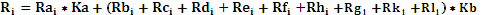 На основании результатов оценки и сопоставления заявок на участие в запросе предложений,  комиссией каждой заявке на участие в запросе предложений относительно других по мере уменьшения количества баллов присваивается порядковый номер. Первое место присуждается заявке, набравшей максимальный итоговый балл. В случае равенства количества баллов победителем признается участник, заявка на участие в запросе предложений которого поступила ранее заявок на участие в запросе предложений других участников размещения заказа.         Оценка и сопоставление заявок на участие в закупке, которая содержит предложение о поставке товара российского происхождения (выполнении работ, оказания услуг российскими лицами) по стоимостным критериям оценки производятся по предложенной в указанных заявках цене договора, сниженной на 15 процентов, при этом договор заключается по цене договора, предложенной участником в заявке на участие в закупке.6. ПРОЕКТ ДОГОВОРА7. ИНФОРМАЦИОННАЯ КАРТАСледующие условия проведения запроса предложений являются неотъемлемой частью настоящей документации, уточняют и дополняют иные положения документации.8. ОБРАЗЦЫ ФОРМ ОСНОВНЫХ ДОКУМЕНТОВ, ВКЛЮЧАЕМЫХ В СОСТАВ ЗАЯВКИФорма № 1.Фирменный бланк участника процедуры закупки«___» __________ 20___ года №______ЗАЯВКА НА УЧАСТИЕ В ЗАПРОСЕ ПРЕДЛОЖЕНИЙ (лот № ____) Изучив извещение и документацию о проведении ______________________ № _________ ,(наименование и № процедуры закупки) размещенные на сайте ________________ и принимая установленные в них требования и условия, _______________________________________________________________, (полное наименование участника процедуры закупки с указанием организационно-правовой формы)зарегистрированное по адресу ________________________________________________,(юридический адрес участника процедуры закупки)предлагает заключить договор на: _____________________________________(предмет договора)в соответствии с Техническим заданием, и другими документами, являющимися неотъемлемыми приложениями к настоящей заявке.Срок поставки товаров (выполнения работ, оказания услуг): ________________________________.Общая стоимость товаров российского происхождения, стоимость работ, услуг, выполняемых, оказываемых российскими лицами в составе заявки составляет) ____________________________ (менее 50%/более 50%) процентов стоимости всех предложенных таким участником товаров, работ, услуг.Настоящая Заявка имеет правовой статус оферты и действует до «___» __________ 20___ года.В случае признания нас победителем запроса предложений, мы берем на себя обязательства подписать со своей стороны договор в соответствии с требованиями документации по проведению запроса предложений и условиями нашей Заявки, в срок установленный документацией запроса предложений. В случае признания нас единственным участником запроса предложений, мы берем на себя обязательства подписать со своей стороны договор в соответствии с требованиями документации по проведению запроса предложений и условиями нашей Заявки, в срок установленный документацией запроса предложений. В случае принятия решения заказчиком о заключении с нами договора по результатам запроса предложений, мы берем на себя обязательства подписать со своей стороны договор в соответствии с требованиями документации по проведению запроса предложений и условиями нашей Заявки, в срок установленный документацией запроса предложений. В случае, если нашей заявке будет присвоен второй номер, а победитель запроса предложений будет признан уклонившимся от заключения договора с заказчиком, мы обязуемся подписать данный договор в соответствии с требованиями документации по проведению запроса предложений и условиями нашей Заявки.Мы, _______________________________________ согласны          (наименование участника процедуры закупки)с условием, что сведения о нас будут внесены в публичный реестр недобросовестных поставщиков сроком на два года в следующих случаях:если мы:будучи признанным победителем запроса предложений, уклонимся от заключения договора;будучи единственным участником процедуры закупки, подавшим Заявку, либо участником процедуры закупки, признанным единственным участником запроса предложений, уклонимся от заключения договора;будучи признанным победителем или единственным участником запроса предложений, либо являющимся единственным участником, подавшим Заявку, откажемся от предоставления обеспечения исполнения договора, если такое требование установлено в документации по проведению запроса предложений;если договор, заключенный с нами по результатам проведения настоящего запроса предложений, будет расторгнут по решению суда или по соглашению сторон в силу существенного нарушения нами условий договора.Мы, _______________________________________ согласны(наименование участника процедуры закупки)с условием, что денежные средства, предоставленные нами в качестве обеспечения заявки на участие в запросе предложений будут удержаны с нас в следующих случаях:- предоставления нами в составе заявки ложных сведений, информации или документов;- если мы изменим или отзовем заявку на участие в процедуре после истечения срока окончания подачи заявок на участие в закупочной процедуре;- если мы, будучи признанным победителем запроса предложений, уклонимся от заключения договора;- если мы, будучи единственным участником процедуры закупки, подавшим Заявку, либо участником процедуры закупки, признанным единственным участником запроса предложений, уклонимся от заключения договора.В соответствии с инструкциями, полученными от Вас в документации по проведению запроса предложений, информация по сути наших предложений в данном запросе предложений представлена в следующих документах, которые являются неотъемлемой частью нашей Заявки:__________________________	___________________________(Подпись уполномоченного представителя)		(Имя и должность подписавшего)М.П.ИНСТРУКЦИИ ПО ЗАПОЛНЕНИЮ ЗАЯВКИ:Данные инструкции не следует воспроизводить в документах, подготовленных участником процедуры закупки.Заявку на участие в запросе предложений следует оформить на официальном бланке участника процедуры закупки. Участник процедуры закупки присваивает заявке на участие в запросе Предложений дату и номер в соответствии с принятыми у него правилами документооборота.Участник процедуры закупки должен указать свое полное наименование (с указанием организационно-правовой формы) и юридический адрес.Участник процедуры закупки должен указать срок действия Заявки.Участник процедуры закупки должен перечислить и указать объем каждого из прилагаемых к Заявке документов, определяющих суть предложения участника процедуры закупки.Участником размещения заказа указывается конкретный срок (период) поставки товара, выполнения работ, оказания услуг, соответствующий требованиям к сроку поставки товара установленному в критериях раздела 5 документации (срок предложенный участником не должен превышать максимального срока поставки товаров, выполнения работ, оказания услуг указанного в извещении и документации). Заявка на участие в запросе предложений должна быть подписана участником закупки либо уполномоченным представителем участника закупки.Форма № 2Приложение к заявке  от «___» __________ 20___ г. № ______Запрос предложений в электронной форме на право заключения договора на ____________ ДЕКЛАРАЦИЯ УЧАСТНИКА ПРОЦЕДУРЫ ЗАКУПКИ Настоящим направляем следующие сведения об участнике запроса предложений в электронной форме на право заключения договора на ____________________ (№ извещения в ЕИС___________): Настоящей заявкой подтверждаем, что:Наименование участника закупки соответствует требованиям, устанавливаемым в соответствии с законодательством Российской Федерации к лицам, осуществляющим поставку товара, выполнение работы и оказание услуги, являющихся предметом закупки;в отношении Наименование участника закупки непроведение ликвидации участника закупки - юридического лица и отсутствие решения арбитражного суда о признании участника закупки - юридического лица или индивидуального предпринимателя несостоятельным (банкротом) и об открытии конкурсного производства;Наименование участника закупки неприостановление деятельности участника закупки в порядке, установленном Кодексом Российской Федерации об административных правонарушениях на дату подачи заявки на участие в закупке;Наименование участника закупки отсутствие у участника закупки недоимки по налогам, сборам, задолженности по иным обязательным платежам в бюджеты бюджетной системы Российской Федерации (за исключением сумм, на которые предоставлены отсрочка, рассрочка, инвестиционный налоговый кредит в соответствии с законодательством Российской Федерации о налогах и сборах, которые реструктурированы в соответствии с законодательством Российской Федерации, по которым имеется вступившее в законную силу решение суда о признании обязанности заявителя по уплате этих сумм исполненной или которые признаны безнадежными к взысканию в соответствии с законодательством Российской Федерации о налогах и сборах) за прошедший календарный год, размер которых превышает двадцать процентов балансовой стоимости активов участника закупки, по данным бухгалтерской отчетности за последний отчетный период. Участник закупки считается соответствующим установленному требованию в случае, если им в установленном порядке подано заявление об обжаловании указанных недоимки, задолженности и решение по такому заявлению на дату рассмотрения заявки на участие в закупке не принято;Наименование участника закупки отсутствие у участника закупки - физического лица либо у руководителя, членов коллегиального исполнительного органа, лица, исполняющего функции единоличного исполнительного органа, или главного бухгалтера юридического лица - участника закупки судимости за преступления в сфере экономики и (или) преступления, предусмотренные статьями 289, 290, 291, 291.1 Уголовного кодекса Российской Федерации (за исключением лиц, у которых такая судимость погашена или снята), а также неприменение в отношении указанных физических лиц наказания в виде лишения права занимать определенные должности или заниматься определенной деятельностью, которые связаны с поставкой товара, выполнением работы, оказанием услуги, являющихся объектом осуществляемой закупки, и административного наказания в виде дисквалификации;Наименование участника закупки - юридическое лицо, которое в течение двух лет до момента подачи заявки на участие в закупке не было привлечено к административной ответственности за совершение административного правонарушения, предусмотренного статьей 19.28 Кодекса Российской Федерации об административных правонарушениях;Наименование участника закупки обладание участником закупки исключительными правами на результаты интеллектуальной деятельности, если в связи с исполнением договора Заказчик приобретает права на такие результаты, за исключением случаев заключения договоров на создание произведений литературы или искусства, исполнения, на финансирование проката или показа национального фильма;Наименование участника закупки отсутствие между участником закупки и Заказчиком конфликта интересов, под которым понимаются случаи, при которых руководитель Заказчика, член закупочной комиссии состоят в браке с физическими лицами, являющимися выгодоприобретателями, единоличным исполнительным органом хозяйственного общества (директором, генеральным директором, управляющим, президентом и другими), членами коллегиального исполнительного органа хозяйственного общества, руководителем (директором, генеральным директором) учреждения или унитарного предприятия либо иными органами управления юридических лиц - участников закупки, с физическими лицами, в том числе зарегистрированными в качестве индивидуального предпринимателя, - участниками закупки либо являются близкими родственниками (родственниками по прямой восходящей и нисходящей линии (родителями и детьми, дедушкой, бабушкой и внуками), полнородными и неполнородными (имеющими общих отца или мать) братьями и сестрами), усыновителями или усыновленными указанных физических лиц. Под выгодоприобретателями для целей настоящего подпункта понимаются физические лица, владеющие напрямую или косвенно (через юридическое лицо или через несколько юридических лиц) более чем десятью процентами голосующих акций хозяйственного общества либо долей, превышающей десять процентов в уставном капитале хозяйственного общества.Наименование участника закупки отсутствует информации об участнике закупки в реестре недобросовестных поставщиков, предусмотренном статьей 5 Федерального закона № 223-ФЗ.По вопросу заключения договора следует обращаться: Контактное лицо: __________________________________________________ (указать ФИО, должность, контактные телефоны, адрес, E-mail)Мы гарантируем достоверность представленной информации.К настоящей заявке прилагаются документы согласно прилагаемой описи документов на _________ листах.Участник закупки/уполномоченный представитель			_________________ (Фамилия И.О.)	
								 (подпись)М.П.(должность, Ф.И.О., основание и реквизиты документа, подтверждающие полномочия соответствующего лица на подпись заявки на участие в запросе предложений)    Форма №3.Приложение к заявке  от «___» __________ 20___ г. № ______Запрос предложений на право заключения договора  на ___________ ПРЕДЛОЖЕНИЕ УЧАСТНИКА ЧАСТЬ №1 Лот №___      (в данной форме не указываются реквизиты участника закупки и не ставится подпись)Инструкция по заполнению таблицы №1 с предложением участника, в соответствии с критериями указанными в разделе 5 документации.В пункте № 4 участник должен выбрать предпочтительный вариант оплаты: а) Авансирование - поставка товара с предварительной оплатой части стоимости договора до момента подписания документов о приемке товара, с последующей оплатой оставшейся части стоимости договора после подписания документов о приемке товара;б) Отсрочка платежа – полная оплата поставленного товара в любое время после подписания документов о приемке товара. При этом участник должен указать цифрами размер аванса для первого варианта или количество дней на отсрочку платежа для второго варианта. Заполняется при проведении процедуры на право заключения договора поставки товараЛОТ №___                                                                                                                            Таблица №2[1] Указывается завод изготовитель товара.[2] Указывается номер товара в одном из следующих реестров:реестре российской промпродукции;реестре евразийской промпродукции;едином реестре российской радиоэлектронной продукции.Примечание: Участник заполняет вышеуказанное приложение (таблицу) с указанием наименования товара, технических характеристик продукции, КОД ОКДП, ГОСТ, единиц измерения, общее количество, в графе Производитель товара/Страна производства обязательно указывается как производитель (завод изготовитель), так и страна производства такого товара. (в данной форме не указываются реквизиты участника закупки и не ставится подпись)ЛОТ №___Таблица №3Сведения о предлагаемых аналогичных товарах (эквиваленте)Примечание: данная форма заполняется в обязательном порядке в случае предоставления участником конкурентной процедуры аналогичного товара (эквивалента), если участник закупки поставляет товар указанный в техническом задании  данная форма не заполняется. * В колонке «Общие требования у товару» последовательно указываются наименование товара и его характеристики (технические, функциональные) в соответствии с ГОСТами и ТУ.** В колонке «Требования Заказчика» описываются все требования, указанные Заказчиком в Техническом задании.*** В колонке «Предложения участника относительно предлагаемого эквивалента товара» указывается конкретное описание аналогичного (эквивалентного) Товара, максимально точно описываются его характеристики (технические, функциональные), указываются отличия эквивалента от товара, обозначенного в Техническом задании.(в данной форме не указываются реквизиты участника закупки и не ставится подпись)Заполняется при проведении процедуры на право заключения договора подряда или оказания услугОбязуемся выполнить работы (оказать услуги) по ____________________________________ в соответствие с требованиями технического задания.    Форма №4.Приложение к заявке  от «___» __________ 20___ г. № ______ПРЕДЛОЖЕНИЕ УЧАСТНИКА ЧАСТЬ №2 Лот №___ (Подпись уполномоченного представителя)		(Имя и должность подписавшего)[1] Подтверждается заполнением таблицы №2 [2] Подтверждается предоставлением Форма СЗВ‑М за предыдущий отчетный период.[4] Подтверждается предоставлением  бухгалтерского баланса за последний отчетный год.В случае непредставления участником требуемых документов, оценка участника по соответствующим критериям не производится.Обеспеченность участника закупки материально-техническими ресурсами в части наличия у участника закупки собственных или арендованных производственных мощностей, технологического оборудования, необходимых для поставки товаров****	Таблица №1.Справка о материально-технических ресурсах________________________		___________________________(Подпись уполномоченного представителя)		(Имя и должность подписавшего)М.П.В данной таблице перечисляются материально-технические ресурсы, которыми обладает Участник и  материально-технические ресурсы, которые Участник считает ключевыми и планирует использовать в ходе выполнения Договора.                                                                                                                                                          Форма №5.Приложение к заявке  от «___» __________ 20___ г. № ______Согласие на обработку и передачу своих персональных данных в АО «Волгоградоблэлектро»В ____________________________________________________от _________________________________________________________________________________________________________дата рождения: «__» __________________ г. ______________________________________________________проживающего по адресу:                    __________________________________________________________________________________________________________________________________________________________________паспорт  или  иной  документ,  удостоверяющий   личность  в  соответствии с законодательством Российской Федерации серия ________ N ______________________________________                                                           выдан ____________________________________________________________________________________________________________                              "___" ______________________ 20___ г.Согласие на обработку персональных данных	1. Настоящим   даю  свое  согласие акционерному обществу «Волгоградоблэлектро»  (АО «ВОЭ»), расположенному по адресу: 400075, г. Волгоград, ул. Шопена,  д.13, на автоматизированную, а также без использования средств автоматизации обработку своих персональных данных.	2. Перечень персональных данных, на обработку которых дается согласие: фамилия, имя, отчество, год, месяц, дата и место рождения, адрес, номер, серия документа, удостоверяющего личность, ИНН, участие в уставных капиталах обществ, размер и доля такого участия, сведения о месте работы, профессии, занимаемой должности.  	3. Подтверждаю свое согласие на осуществление следующих действий с моими персональными данными: сбор, запись, систематизацию, накопление, хранение, уточнение (обновление, изменение), извлечение, использование, передачу (распространение, предоставление, доступ), обезличивание, блокирование, удаление, уничтожение персональных данных, а также иных действий, необходимых для обработки персональных данных.	4. Условием прекращения обработки персональных данных является получение АО «ВОЭ» моего письменного уведомления об отзыве согласия на обработку моих персональных данных.Согласие действует со дня его подписания до дня отзыва в письменной форме.5. В подтверждение вышеизложенного нижеподписавшийся заявитель подтверждает  свое  согласие  на  обработку  своих  персональных  данных  в соответствии  с  положениями  Федерального закона от 27.07.2006 N 152-ФЗ "О персональных данных".					_________________________            (______________________)(подпись)     		 (расшифровка    подписи)Форма №6В акционерное общество «Волгоградоблэлектро»Адрес: 400075, Волгоградская область, г. Волгоград, ул. Шопена, д.13ИНН 3443029580, ОКВЭД 35.12, ОКПО 05305750,ОКОГУ 4210008, ОКОПФ 12247, ОКФС 49 от: ФИО проживающего по адресу: _____________________телефон: ________________________________ адрес электронной почты: _____________________Согласие на обработку персональных данных, разрешенных субъектом персональных данных для распространенияЯ, ________________________________________, руководствуясь статьей 10.1 Федерального закона от 27.07.2006 № 152-ФЗ «О персональных данных», заявляю о согласии на распространение АО «Волгоградоблэлектро» моих персональных данных с целью размещения информации обо мне в базах данных АО «Волгоградоблэлектро» в следующем порядке:«__» ________________ 202__года _______________________          (______________________)(подпись)     		        (расшифровка    подписи)Форма № 7ЦЕНОВОЕ ПРЕДЛОЖЕНИЕ УЧАСТНИКА ЗАПРОСА ПРЕДЛОЖЕНИЙМы согласны поставить товары, выполнить работы, оказать услуги в соответствии с требованиями документации о закупке и на условиях, которые мы представили ниже в предложении, а именно: Цена договора составляет ___________________с НДС/без НДС за весь период действия договора (выбрать нужное)         Мы согласны с тем, что в случае, если нами не были учтены какие-либо расценки на выполнение работ, составляющие полный объем выполняемых работ, который должен быть выполнен в соответствии с предметом проводимой закупочной процедуры, работы будут выполнены в полном объеме в соответствии с описанием закупки.Участник закупки/уполномоченный представитель			                                    _________________ (Ф.И.О.)	
								                                    (подпись)М.П.(должность, Ф.И.О., основание и реквизиты документа, подтверждающие полномочия соответствующего лица на подпись заявки на участие в запросе предложений)Рекомендации по заполнению:В случае, если техническое задание включает в себя несколько позиций, по которым необходимо предоставить информацию о цене, то необходимо включить эти сведения в ценовое предложение участника запроса предложений.При отсутствии цен по каждой позиции, заявка участника закупки подлежит отклонению.ТОМ 2. ТЕХНИЧЕСКОЕ ЗАДАНИЕ.Техническое задание состоит из двух разделов:Обоснование начальной (максимальной) цены договора инициатором закупки:  Порядок определения  и обоснования начальной (максимальной) цены договора заключаемого с  поставщиком (исполнителем, подрядчиком), включая порядок определения формулы цены, устанавливающей правила расчета сумм, подлежащих уплате заказчиком поставщику (исполнителю, подрядчику) в ходе исполнения договора, определения и обоснования цены единицы товара, работы, услуги, определения максимального значения цены договора, по настоящей закупке осуществляется Заказчиком методом сопоставления рыночных цен (в соответствии с Положением Положение о порядке проведения регламентированных закупок товаров, работ,  услуг для нужд акционерного общества «Волгоградоблэлектро», утвержденное протоколом совета директоров № 6 от 30.09.2022г.)Сведения об объеме поставляемых товаров, выполняемых работ, оказываемых услуг, требованиях, установленные Заказчиком к качеству, техническим характеристикам товара, сопроводительным документам, требования к его безопасности, и иные требования, № п/пНаименование критерияКоличество присуждаемых балловКоличество присуждаемых балловКоличество присуждаемых балловКоличество присуждаемых балловЦеновые критерии:Весовой коэффициент – 60% (Ка = 0,6)Весовой коэффициент – 60% (Ка = 0,6)Весовой коэффициент – 60% (Ка = 0,6)Весовой коэффициент – 60% (Ка = 0,6)1.Цена договора (Rai)Определяется по формуле.Определяется по формуле.Определяется по формуле.Определяется по формуле.Неценовые критерии:Весовой коэффициент – 40% (Кb = 0,4)Весовой коэффициент – 40% (Кb = 0,4)Весовой коэффициент – 40% (Кb = 0,4)Весовой коэффициент – 40% (Кb = 0,4)Критерии закупки, предъявляемые к товарам, работам, услугам, а также к условиям исполнения договора:Критерии закупки, предъявляемые к товарам, работам, услугам, а также к условиям исполнения договора:Критерии закупки, предъявляемые к товарам, работам, услугам, а также к условиям исполнения договора:Критерии закупки, предъявляемые к товарам, работам, услугам, а также к условиям исполнения договора:Критерии закупки, предъявляемые к товарам, работам, услугам, а также к условиям исполнения договора:2.Срок поставки товаров, выполнения работ, оказания услуг (Rbi)Менее сроков, установленных техническим заданиемМенее сроков, установленных техническим заданиемСогласно срокам, установленным техническим заданиемСогласно срокам, установленным техническим заданием2.Срок поставки товаров, выполнения работ, оказания услуг (Rbi)15 баллов15 баллов5 баллов5 баллов3.Порядок оплаты товара.Авансирование – оплата товара в любое время до момента подписания документов о приемке товара.Отсрочка платежа – оплата товара в любое время после подписания документов о приемке товара. (Rci)авансированиеОтсрочка платежа от 1 до 6 рабочих днейОтсрочка платежа от 1 до 6 рабочих днейОтсрочка платежа 7 рабочих дней3.Порядок оплаты товара.Авансирование – оплата товара в любое время до момента подписания документов о приемке товара.Отсрочка платежа – оплата товара в любое время после подписания документов о приемке товара. (Rci)0 баллов15 баллов15 баллов30 баллов4.Срок предоставления гарантии качества поставленных товаров, выполненных работ, услуг. (Rdi)Согласно сроков указанных в техническом заданииСогласно сроков указанных в техническом заданииСвыше сроков указанных в техническом задании не менее чем на один годаСвыше сроков указанных в техническом задании не менее чем на один года4.Срок предоставления гарантии качества поставленных товаров, выполненных работ, услуг. (Rdi)0 баллов0 баллов10 баллов10 баллов5.Место разрешения споров в судебном порядке (Rei)Волгоградская обл.Волгоградская обл.ИноеИное5.Место разрешения споров в судебном порядке (Rei)5 баллов5 баллов0 баллов0 балловКритерии закупки, предъявляемые к участникам конкурентной закупки:Критерии закупки, предъявляемые к участникам конкурентной закупки:Критерии закупки, предъявляемые к участникам конкурентной закупки:Критерии закупки, предъявляемые к участникам конкурентной закупки:Критерии закупки, предъявляемые к участникам конкурентной закупки:6.Стаж работы на рынке (Rhi)до 5 летдо 5 летСвыше 5 летСвыше 5 лет6.Стаж работы на рынке (Rhi)0 баллов0 баллов10 баллов10 баллов7.Обеспеченность участника закупки материально-техническими ресурсами в части наличия у участника закупки собственных или арендованных, машин, транспортных средств, средств технологического оснащения, необходимых для поставки товаров.(Rgi)от 0 до 20 единиц техникиот 0 до 20 единиц техникисвыше 20 единиц техникисвыше 20 единиц техники7.Обеспеченность участника закупки материально-техническими ресурсами в части наличия у участника закупки собственных или арендованных, машин, транспортных средств, средств технологического оснащения, необходимых для поставки товаров.(Rgi)3 балла3 балла10 баллов10 баллов8.Обеспеченность участника закупки трудовыми ресурсами (Rki)до 10 человекдо 10 человексвыше 10 человексвыше 10 человек8.Обеспеченность участника закупки трудовыми ресурсами (Rki)3 балла3 балла10 баллов10 баллов9.Объем выручки от производства/поставки товаров, работ, услуг работ, услуг за последний отчетный год (в млн. рублей). (Rmi)до 50 млн. руб.до 50 млн. руб.свыше 50 млн. руб.свыше 50 млн. руб.9.Объем выручки от производства/поставки товаров, работ, услуг работ, услуг за последний отчетный год (в млн. рублей). (Rmi)0 баллов0 баллов10 баллов10 балловДОГОВОР ПОСТАВКИ № _____/20__        г. Волгоград                                                                                       	        «___» __________ 202_ г.            Акционерное общество «Волгоградоблэлектро», (АО «Волгоградоблэлектро») именуемое в дальнейшем – «Покупатель», в лице __________________________________________, действующего на основании _________________________ с одной стороны, и  ____________________________ (______________________), именуемое в дальнейшем – «Поставщик», в лице _____________________________________, действующего на основании _________, с другой стороны, совместно именуемые «Стороны», на основании результатов конкурентной процедуры (протокол оценки и сопоставления заявок №_______________ от «____»__________г.), заключили настоящий договор о нижеследующем:ПРЕДМЕТ ДОГОВОРАПоставщик обязуется поставить (передать), а Покупатель – принять и оплатить товар по номенклатуре, качеству, в количестве, по ценам и в сроки поставки, согласно условиям настоящего Договора и Спецификации к нему, являющейся неотъемлемой частью настоящего Договора.Наименование, ассортимент (сортамент), технические характеристики, количество, цена, сроки поставки товара указываются в спецификации  (Приложение № 1) на все количество товара. Поставщик гарантирует, что поставляемый Товар свободен от любых прав третьих лиц, не заложен, под запретом или арестом не состоит. ЦЕНА2.1. Цена на товар устанавливается в денежных единицах Российской Федерации (рублях). Цена на товар определена с учетом стоимости товара, расходов поставщика на доставку, предпродажную подготовку, уплату налогов и других обязательных платежей, с учётом оплаты за  НДС.2.2.  Цена (сумма) договора составляет: ____________ рублей с учетом НДС (20%)_______.  2.3. При увеличении отпускной цены производителем, и (или) транспортных тарифов, Поставщик обязуется поставить Продукцию в количестве и по цене, зафиксированной в соответствующей подписанной обеими сторонами Спецификации.2.4. Изменение цены в одностороннем порядке не допускается и должно быть согласовано Сторонами.2.5. Поставщик обязан при заключении договора предоставить обеспечение исполнения договора денежными средствами в размере ______________ рублей (5 %) от начальной (максимальной) цены договора по реквизитам Покупателя или предоставлением независимой гарантии, в порядке и способом установленными в извещении и информационной карте документации, в срок не позднее 5 (пяти) рабочих дней с момента опубликования в единой информационной системе итогового протокола закупки, участником признанным по итогам закупочной процедуры победителем предоставить Заказчику независимую гарантию. 2.6. Обеспечение условий договора действует в течение срока предоставленной независимой гарантии.2.7. Обязательства Поставщика, связанные с исполнением договора включают в себя:            - обязательство поставить товары, выполнить работы, оказать услуги, являющиеся предметом договора в полном объеме;            - обязательство поставить товары, выполнить работы, оказать услуги, являющиеся предметом договора в надлежащем качестве;           - обязательство поставить товары, выполнить работы, оказать услуги, являющиеся предметом договора в установленном месте;           - обязательство поставить товары, выполнить работы, оказать услуги, являющиеся предметом договора в установленные сроки;            - обязательство не предоставлять в процессе исполнения договора ложных документов и сведений;           - обязательство не привлекать к исполнению договора субподрядные организации в случае если закупочной документацией не предусмотрено привлечение к исполнению договора субподрядных организаций;2.8. Обеспечение исполнение договора действует в течение срока исполнения сторонами обязательств по настоящему договору, а также срока действия независимой гарантии.2.9. Обеспечение исполнение договора возвращается Поставщику, перечислившему такое обеспечение и заключившему договор по итогам закупочной процедуры, в течение 7 (семи) рабочих дней с момента исполнения таким Поставщиком всех обязательств по договору и направления таким поставщиком письменного заявления на возврат обеспечения. 2.10. Покупатель удерживает сумму обеспечения исполнения договора, предусмотренного в том числе независимой гарантией, в случаях невыполнения Поставщиком обязательств установленных в п.2.7. договора.СРОКИ, УСЛОВИЯ И ПОРЯДОК ПОСТАВКИ3.1. Поставка товара осуществляется после подписания Сторонами Договора и Спецификации к нему. В целях ускорения взаимодействия Сторон обмен спецификациями может производиться по факсу с последующей отправкой подлинных экземпляров по почте в течение 10 (десяти) рабочих дней с момента отправления факсимильного документа. 3.2. Поставка товара осуществляется в сроки, указанные в спецификации на все количество товара. 3.3. Доставка товара _________________________________________________. Иные способы отгрузки могут производиться по письменному согласованию сторон.3.4. Обязательства Поставщика по поставке (передаче) товара считаются выполненными в момент передачи товара Покупателю (Грузополучателю) в месте назначения и подписания товарной накладной (ТОРГ 12) или подписания универсального передаточного документа (УПД). 3.5. Поставщик после того, как товар отгружен Покупателю, обязан в течение 2 (двух) рабочих дней предоставить информацию Покупателю об отгрузке товара по электронной почте или с использованием факсимильной связи с указанием номера Договора, номера спецификации, наименования, количества, даты отгрузки и номера товарно-транспортного документа в зависимости от способа транспортировки, с приложением товарной накладной (ТОРГ-12) или с приложением универсального передаточного документа (УПД).3.6. Поставщик в порядке и в сроки, предусмотренные действующим законодательством Российской Федерации, выставляет на Покупателя счет-фактуру. К оригиналу счета-фактуры Поставщик должен приложить следующие документы: - оригинал товарной накладной (ТОРГ-12), с обязательным указанием номера договора, транспортную накладную (Приложение № 4 к Правилам перевозок грузов автомобильным транспортом), товарно-транспортную накладную (Форма № 1-Т), либо копию путевого листа, в зависимости от способа транспортировки и принадлежности транспортного средства, с полным заполнением обязательных реквизитов, предусмотренных формами данных документов. Одновременно с документами о  приемке товара (акт, счет-фактура, и т.п.) Поставщик выставляет Покупателю счет на оплату.3.7. К товару, поставляемому по договору, в обязательном порядке прилагаются следующие сопроводительные документы: упаковочные листы (где применимо), технические паспорта (где применимо), сертификаты качества или иные документы, подтверждающие качество товара, гарантийные обязательства завода-изготовителя и срок действия гарантийных обязательств, а также инструкции по эксплуатации (где применимо), разрешение Ростехнадзора на применение товара (где применимо). Паспорта и инструкции по эксплуатации на импортный товар должны быть выполнены на русском языке. В каждом упаковочном листе должны содержаться следующие данные: № упаковочного листа; дата упаковочного листа; наименование товара; вес нетто/брутто (где применимо); единицы измерения, иные количественные характеристики товара; наименование Поставщика; наименование Покупателя.Отсутствие документов, предусмотренных в п. 3.7, рассматривается как поставка некомплектного товара, и Покупатель вправе применить к Поставщику санкции в соответствии с п. 7.1, настоящего договора.3.8. В случае неполучения Товара Покупателем (Грузополучателем) в срок поставки, указанный в спецификации, Поставщик предоставляет в оперативном порядке информацию о местонахождении неполученного груза и иную запрашиваемую Покупателем информацию.ТАРА, УПАКОВКА И МАРКИРОВКА ТОВАРА4.1. Товар должен быть упакован в тару, обеспечивающую надлежащую сохранность товара от всякого рода повреждений и полной или частичной утраты при транспортировке и отвечающую требованиям (техническим условиям), предъявляемым к таре и упаковке данного вида.4.2. Особые или дополнительные к установленным законодательством требованиям к таре и упаковке оговариваются Сторонами в спецификации к настоящему договору.4.3. Товар должен содержать товарную и специальную маркировку, нанесенную в соответствии с ГОСТом или ТУ, с обязательным указанием информации на русском языке. Все дополнительные расходы и убытки, возникшие у Покупателя вследствие неполноценной или неправильной маркировки, несет Поставщик.СРОКИ И ПОРЯДОК РАСЧЕТОВ5.1. Оплата товара производится Покупателем в следующем размере, порядке и сроки_________________ (с авансовым платежом/ без авансового платежа, согласно предложению участника), если Поставщиком является субъект малого и среднего предпринимательства (МСП) окончательный расчет за выполненные работы (оказанные услуги) осуществляется Покупателем в срок не более 7 (семи) рабочих дней со дня подписания Покупателем документов о приемке выполненной работы, (оказанной услуге) по договору (отдельному этапу договора) в соответствии с документами о приемке поставленного товара на основании счета на оплату, документов, подтверждающих поставку, оформленных в соответствии с требованиями законодательства РФ и предоставленных Поставщиком документов, в соответствии с п. 3.7., настоящего договора.5.2. Датой исполнения обязательств Покупателя перед Поставщиком по оплате товара считается дата списания денежных средств с расчетного счета Покупателя в уполномоченном банке.5.3. Все расчеты по настоящему договору Покупатель производит денежными средствами. 5.4. Сверки взаимных расчетов между Поставщиком и Покупателем проводятся ежеквартально. Поставщик направляет Акт сверки взаиморасчетов Покупателю. Покупатель обязан в течение 5 (пяти) календарных дней с момента получения Акта от Поставщика, при отсутствии замечаний подписать Акт, скрепить печатью и предоставить Поставщику. Акт предоставляется по факсимильной связи с последующим обязательным отправлением подлинных экземпляров по почте. При наличии замечаний Покупатель обязан в течение 5 (пяти) календарных дней предоставить таковые Поставщику в виде протокола разногласий к Акту сверки по факсимильной связи с последующим обязательным отправлением подлинного экземпляра по почте. 5.5. Расчеты по настоящему договору осуществляются по реквизитам, указанным в разделе «Реквизиты и подписи Сторон». Любые изменения в реквизитах Сторон при исполнении договора оформляются Уведомлением сторон. При этом Сторона должна уведомить другую Сторону о произошедших изменениях в течение 5 (пяти) рабочих дней с приложением подтверждающих документов. В противном случае все риски, связанные с неуведомлением, лежат на не уведомившей Стороне.КАЧЕСТВО И КОМПЛЕКТНОСТЬ6.1. Гарантия качества товара составляет ______________ лет.6.2. Качество и комплектность, технические характеристики поставляемого товара должны соответствовать условиям договора и стандартам, нормам промышленной безопасности, техническим условиям, ГОСТам, техническим заданиям, дополнительным требованиям, которые указываются в приложениях, спецификациях и дополнительных соглашениях к настоящему договору. 6.3. Качество поставляемого товара должно подтверждаться паспортом, выдаваемым заводом-изготовителем, и (или) сертификатом качества (соответствия), и (или) иным документом, если его оформление является обязательным в соответствии с действующим законодательством Российской Федерации.6.4. При обнаружении несоответствия качеству, комплектности, количеству и/или иным параметрам заявленного в спецификациях товара или в случае отсутствия какого-либо сопроводительного документа или каких-либо данных в сопроводительном документе или при входном контроле товара (комиссионной приемке) Покупателем (Грузополучателем) составляется Акт с указанием несоответствий. Товар, при приемке которого обнаружены такие несоответствия, может быть принят Покупателем (Грузополучателем) на ответственное хранение. При этом право собственности на такой товар не переходит от Поставщика к Покупателю.Поставщик возмещает Покупателю расходы по ответственному хранению (при принятии товара на ответственное хранение), а также все расходы (транспортные и иные), в случае возврата товара.6.5. При обнаружении несоответствия качеству, комплектности, количеству и/или иным параметрам заявленного в спецификациях товара или в случае отсутствия какого-либо сопроводительного документа или каких-либо данных в сопроводительном документе или при входном контроле товара (комиссионной приемке) по письменному согласованию Сторон Покупатель вправе принять товар (часть товара), который соответствует качеству, комплектности, количеству, иным параметрам заявленного в спецификации товара. 	Поставщик вправе, при наличии согласия Сторон, в течение 2 (двух) рабочих дней с момента получения информации от Покупателя внести соответствующие исправления в ранее предоставленные документы.	Поставщик производит допоставку (доукомплектование) товара, ранее согласованного Сторонами по объему и номенклатуре, с обязательным оформлением первичных документов.6.6. При обнаружении несоответствия качеству, комплектности, количеству  и/или иным параметрам заявленного в спецификациях товара или в случае отсутствия какого-либо сопроводительного документа или каких-либо данных в сопроводительном документе или при входном контроле товара (комиссионной приемке) Покупатель (Грузополучатель) осуществляет вызов Поставщика для участия в составлении двустороннего Акта, путем направления уведомительного письма (телеграммы, электронного письма, факса), с указанием времени и места прибытия. Поставщик обязан прибыть для участия в составлении Акта в указанное Покупателем время и место либо сообщить о невозможности прибытия.	При неявке представителя Поставщика, а также в случае явки неуполномоченного представителя, составление Акта осуществляется Покупателем в одностороннем порядке и является достаточным основанием для выставления Поставщику претензии.6.7. При разногласиях в определении наличия и причин дефектов/недостатков товара Стороны вправе привлекать независимые экспертные организации для устранения разногласий. Расходы по привлечению экспертных организаций несет Поставщик. В случае установления независимой экспертной организацией наличия дефектов/недостатков в поставленном товаре Поставщик возмещает Покупателю документально подтвержденные расходы, связанные с проведением экспертизы.ОТВЕТСТВЕННОСТЬ СТОРОН	7.1. За не поставку, несвоевременную поставку, включая поставку в нарушение Графика отгрузки или в отсутствие письменного согласия Покупателя на досрочную поставку, за недопоставку или поставку некомплектного товара Поставщик уплачивает Покупателю неустойку в размере 0,15 % от суммы непоставленного, несвоевременно поставленного, поставленного в нарушение Графика отгрузки или в отсутствие письменного согласия Покупателя на досрочную поставку, недопоставленного или некомплектного товара за каждый день просрочки.	При неоднократном нарушении сроков поставки товара (два раза и более) по настоящему договору, независимо от количества дней просрочки, Покупатель вправе предъявить Поставщику неустойку, в размере 0,2 % от суммы непоставленного, несвоевременно поставленного, поставленного в нарушение Графика отгрузки или в отсутствие письменного согласия Покупателя на досрочную поставку, недопоставленного или некомплектного товара за каждый день просрочки. В случае просрочки поставки товара более чем на 5 (пять) календарных дней, Покупатель имеет право отказаться от исполнения договора полностью либо в части, без компенсации Поставщику каких-либо расходов, и предъявить Поставщику требование об уплате неустойки за просрочку в поставке товара и компенсации понесенных убытков. Уведомление об отказе от исполнения договора полностью либо в части направляется Поставщику посредством факсимильной связи и по почте.Неустойка считается начисленной с момента предъявления Покупателем соответствующего письменного требования Поставщику.	При поставке некомплектного товара Поставщик обязан доукомплектовать товар или заменить некомплектный товар на комплектный в срок, согласованный Сторонами. При возврате некомплектного товара Покупателем Поставщику все расходы (транспортные и иные), связанные с возвратом товара, несет Поставщик.7.2. За несвоевременную оплату поставленного товара Поставщик вправе предъявить Покупателю неустойку в размере 0,15% от несвоевременно уплаченной суммы за каждый день просрочки.	7.3. При поставке некачественного товара Поставщик обязан уплатить Покупателю штраф в размере 10% от стоимости некачественного товара и произвести замену такого товара на качественный в течение 20 (двадцати) дней с момента подписания акта либо в иной срок, устанавливаемый по соглашению Сторон, и возместить Покупателю понесенные убытки, связанные с поставкой некачественного товара. При возврате некачественного товара Покупателем Поставщику все расходы (транспортные и иные), связанные с возвратом товара, несет Поставщик. При поставке некачественного товара Покупатель вправе по своему выбору:- отказаться от исполнения договора (полностью или частично) и потребовать возврата уплаченной за товар денежной суммы;- отказаться от оплаты товара ненадлежащего качества и потребовать замены товара ненадлежащего качества товаром, соответствующим договору. При незамене некачественного товара в указанный выше срок, Покупатель вправе взыскать с Поставщика неустойку в размере, указанном в п. 7.1, настоящего договора, начиная со дня поставки некачественного товара. 7.4. Покупатель вправе не принять товар, поставленный сверх количества, предусмотренного спецификацией, без всякого возмещения Поставщику убытков. 7.5. В случае неисполнения, несвоевременного исполнения, ненадлежащего исполнения (в нарушение требований законодательства Российской Федерации) Поставщиком обязанностей по представлению необходимых документов, в том числе первичных учетных документов, счетов-фактур, Покупатель вправе предъявить Поставщику неустойку в размере 0,1 % от стоимости товара, к которому относится документ, за каждый день просрочки представления, а также все убытки (включая неустойки и штрафы по решению налогового органа) вследствие такого неисполнения (несвоевременного исполнения, ненадлежащего исполнения), сверх неустойки.7.6. Условия о процентах по денежному обязательству данного договора в порядке ст. 317.1 ГК РФ не применяются.7.7. Стороны несут иную ответственность, установленную действующим законодательством Российской Федерации.   7.8. Уплата неустоек и штрафов не освобождает виновную Сторону от исполнения нарушенного обязательства. Неустойка может быть рассчитана до даты фактического исполнения нарушенного обязательства включительно. Убытки взыскиваются в полной сумме сверх неустойки и штрафов, предусмотренных настоящим договором.             7.9.  Поставщик обязан возместить Покупателю убытки в полном размере, которые возникли из-за налоговых нарушений Поставщика, а именно суммы, которые Покупатель заплатил в бюджет на основании решений (требований) налоговых органов о доначислении НДС (в том числе решений об отказе в вычете НДС).ПОРЯДОК РАЗРЕШЕНИЯ СПОРОВ8.1. Все споры и разногласия, связанные с заключением, исполнением, изменением, расторжением настоящего договора и исполнением обязательств по нему, а также иным сделкам, заключенным Сторонами на его основании, рассматриваются на основании действующего законодательства РФ в ________________________________, с обязательным соблюдением предварительного претензионного порядка.8.2. Все претензии, связанные с заключением, исполнением, изменением, расторжением настоящего договора и исполнением обязательств по нему, а также иным сделкам, заключенным Сторонами на его основании, подлежат рассмотрению Сторонами в двадцатидневный срок с момента получения претензии.	8.3. Поставщик гарантирует, что поставляемый по настоящему договору товар не продан третьим лицам, не состоит под арестом по решению суда, не является объектом спора, а передача товара и его использование не нарушает исключительных прав третьих лиц, и принимает на себя обязанности по урегулированию любых претензий, исков со стороны третьих лиц в связи с нарушением прав третьих лиц (в том числе нарушением интеллектуальных прав) на товар, поставляемый по настоящему договору, и компенсации Покупателю и/или его аффилированным лицам убытков, понесенных вследствие предъявления таких претензий, исков.9. ОБСТОЯТЕЛЬСТВА НЕПРЕОДОЛИМОЙ СИЛЫ9.1. Стороны освобождаются от ответственности за полное или частичное неисполнение или ненадлежащее исполнение своих обязательств по настоящему договору, если это явилось следствием обстоятельств вне контроля Стороны, а именно: пожара, блокады, забастовки, запрещения ввоза/вывоза грузов, стихийных бедствий, военных событий и других проявлений действия непреодолимой силы, которые возникли после подписания настоящего договора и/или влияют на выполнение договора.9.2. Сторона, для которой создалась невозможность выполнения обязательств по договору, должна сообщить об этом по телефону другой Стороне, а также в течение 3 (трех) календарных дней направить другой Стороне письменно по факсу и заказным письмом с уведомлением информацию о наступлении обстоятельств непреодолимой силы, приложив при этом справку компетентного государственного органа.9.3. В случае если Сторона не выполнит требований, установленных в п. 9.2, настоящего договора, она не вправе ссылаться на наступление таких обстоятельств в качестве основания для освобождения от ответственности.9.4. В случае наступления обстоятельств непреодолимой силы, срок исполнения обязательств отодвигается на время действия таких обстоятельств. Стороны должны встретиться и без промедления обсудить способы разрешения трудностей, возникших из-за обстоятельств непреодолимой силы.Если в течение 2 (двух) месяцев после уведомления о наступлении обстоятельств непреодолимой силы не будет достигнуто соглашение между Сторонами, любая из Сторон может прекратить действие договора, письменно уведомив об этом другую Сторону.В таком случае ни одна из Сторон не имеет права на возмещение убытков другой Стороной.9.5. После прекращения действия обстоятельств непреодолимой силы, Сторона обязана уведомить об этом другую Сторону в порядке, аналогичном указанному в п. 9.2, настоящего договора.10. СРОК ДЕЙСТВИЯ ДОГОВОРА. ПОРЯДОК ИЗМЕНЕНИЯ ИРАСТОРЖЕНИЯ ДОГОВОРА10.1. Настоящий договор вступает в силу с даты заключения договора и действует по _____________2024 года включительно. При наличии неисполненных Сторонами обязательств к моменту истечения срока действия настоящего договора, все условия настоящего договора, в том числе условия об ответственности в виде возмещения убытков и о неустойке, действуют (продлеваются) до момента надлежащего исполнения Сторонами обязательств. Такое продление срока действия настоящего договора не рассматривается Сторонами как изменение ранее согласованного Сторонами срока исполнения обязательств и предусмотренная настоящим договором неустойка уплачивается за каждый день просрочки исполнения обязательства до фактического исполнения обязательства.10.2. Продление срока действия настоящего Договора может быть также оформлено дополнительным соглашением Сторон к нему. 10.3. Покупатель вправе, письменно уведомив Поставщика, отказаться от товара, поставка которого просрочена. При этом Поставщик уплачивает Покупателю предусмотренную настоящим договором неустойку за каждый день просрочки поставки до момента получения уведомления об отказе от товара.10.4. Договор может быть изменен или расторгнут в случаях, предусмотренных настоящим договором, а также действующим законодательством Российской Федерации.11. ЗАВЕРЕНИЯ ПОСТАВЩИКА11.1.      Поставщик дает Покупателю следующие заверения по состоянию на дату заключения настоящего Договора:- Поставщик является надлежащим образом учрежденным и зарегистрированным юридическим лицом и/или надлежащим образом зарегистрированным предпринимателем;- исполнительный орган Поставщика находится и осуществляет функции управления по месту нахождения (регистрации) юридического лица или индивидуального предпринимателя;- для заключения и исполнения настоящего Договора Поставщик получил все необходимые согласия, одобрения и разрешения, получение которых необходимо в соответствии с действующим законодательством РФ, учредительными и локальными документами;- Поставщик имеет членство в СРО либо будет иметь его на дату выполнения работ/оказания услуг, требующих его наличие, а равно иные допуски, необходимые для исполнения обязательств по настоящему Договору;- Поставщик имеет законное право осуществлять вид экономической деятельности, предусмотренный Договором (имеет надлежащий ОКВЭД);- не существует законодательных, подзаконных нормативных и индивидуальных актов, локальных документов, а также решений органов управления, запрещающих Поставщику или ограничивающих его право заключать и исполнять настоящий Договор;- лицо, подписывающее (заключающее) настоящий Договор от имени и по поручению Поставщика на день подписания (заключения) имеет все необходимые для такого подписания полномочия и занимает должность, указанную в преамбуле настоящего Договора.11.1.1. Руководствуясь гражданским и налоговым законодательством, Поставщик заверяет Покупателя и гарантирует, что:- Поставщиком уплачиваются все налоги и сборы в соответствии с действующим законодательством РФ, а также им ведется и своевременно подается в налоговые и иные государственные органы налоговая, статистическая и иная государственная отчетность в соответствии с действующим законодательством РФ;- все операции Поставщика, связанные с исполнением обязательств по настоящему Договору, полностью отражены в первичной документации Поставщика, в бухгалтерской, налоговой, статистической и любой иной отчетности, обязанность по ведению которой возлагается на Поставщика;- Поставщик гарантирует и обязуется отражать в налоговой отчетности налог на добавленную стоимость (НДС), уплаченный Покупателем Поставщику в составе цены работ/услуг;- Поставщик предоставит Покупателю полностью соответствующие действующему законодательству РФ первичные документы, которыми оформляется передача результатов работ/услуг по настоящему Договору (включая, но не ограничиваясь – товарные накладные, счета- фактуры, спецификации, акты приема- передачи, акты по форме КС-2, КС-3 и т.д.);- основной целью настоящего Договора не являются неуплата (неполная уплата) и (или) зачет (возврат) суммы налога;- Поставщик использует имущество, необходимое для исполнения обязательств по настоящему Договору, на законных основаниях.11.1.2. Поставщик несет ответственность перед Покупателем за проявление должной осмотрительности при выборе соисполнителя (контрагента), а равно за соблюдение требований, предусмотренных ст. 54.1 Налогового кодекса Российской Федерации.Поставщик обязуется возместить Покупателю все убытки, включая упущенную выгоду, суммы штрафов, пеней, других расходов Покупателя, возникших в связи с невыполнением или ненадлежащим выполнением Поставщиком или привлечённым им соисполнителем обязательств по Договору, обязательств по соблюдению требований действующего законодательства РФ, в том числе обязательств по уплате в бюджет налогов, сборов, пошлин и иных видов обязательных платежей.11.2.1. За выдачу недостоверных заверений Поставщик несет ответственность в соответствии с действующим законодательством Российской Федерации, в том числе, ответственность по возмещению понесенных в связи с этим убытков в полном размере, включая упущенную выгоду, суммы штрафов, пеней, других расходов Покупателя, возникших в связи с неисполнением или ненадлежащим выполнением Поставщиком или привлеченным им соисполнителем обязательств по Договору, а равно обязательств по уплате в бюджет налогов, сборов, пошлин и иных видов обязательных платежей.11.2.2. Поставщик обязуется возместить Покупателю в том числе убытки, понесенные последним вследствие нарушения Поставщиком указанных в Договоре гарантий и заверений и/или допущенных Поставщиком нарушений (в том числе налогового законодательства), отраженных в решениях налоговых органов, в размере сумм, уплаченных Покупателем в бюджет на основании решений (требований) налоговых органов о доначислении НДС (в том числе решений об отказе в применении налоговых вычетов), который был уплачен Поставщику в составе цены работ/услуг либо решений об уплате этого НДС Покупателем в бюджет, решений (требований) об уплате пеней и штрафов на указанный размер доначисленного НДС.Поставщик, нарушивший изложенные в Договоре гарантии и заверения, возмещает Покупателю, помимо обозначенных выше сумм, все убытки, вызванные таким нарушением.11.2.3. Поставщик обязуется компенсировать Покупателю все понесенные по его вине убытки (в том числе доначисленный НДС, штраф, пеню и т.д.) в 5-дневный срок с момента получения от Покупателя соответствующего обоснованного требования.12. КОНФИДЕНЦИАЛЬНОСТЬ12.1. Условия настоящего договора, переписка Сторон, касающаяся настоящего договора, вся техническая, финансовая и другая информация, полученная в процессе исполнения договора, являются конфиденциальной информацией и разглашению не подлежат, за исключением случаев, предусмотренных законодательством РФ.12.2. При разглашении Стороной конфиденциальной информации, такая Сторона обязана возместить другой Стороне причиненные в результате этого убытки в полном объеме.12.3. Условия конфиденциальности в отношении настоящего договора сохраняют свою силу в течение 5 лет после прекращения действия договора.13. АНТИКОРРУПЦИОННАЯ ОГОВОРКА
          13.1. При исполнении настоящего Договора Стороны, а также их работники, не выплачивают, не предлагают выплатить и иным образом не способствуют выплате денежных средств или ценностей прямо или косвенно любым лицам с целью оказания влияния на их действия и/или решения и получения каких-либо неправомерных преимуществ или выгод (далее – Коррупционные правонарушения). К Коррупционным правонарушениям Стороны относят в частности, но не ограничиваясь, действия, квалифицируемые действующим законодательством Российской Федерации и международными нормами как дача, получение, вымогательство или склонение к даче взятки, злоупотребление влиянием, коммерческий подкуп, легализация (отмывание) доходов, а также иные действия, нарушающие требования применимого законодательства и международных норм о противодействии коррупции.
        13.2. Каждая из Сторон настоящего Договора отказывается от любого стимулирования сотрудников и контрагентов другой Стороны, а также любых государственных служащих и других лиц, которые имеют прямое и/или косвенное отношение к исполнению настоящего Договора.
        13.3. Стороны также стремятся не допускать возникновения обстоятельств, при которых личная заинтересованность работника Стороны, её аффилированного лица и/или контрагента может негативно повлиять на исполнение настоящего Договора и причинить ущерб интересам любой из Сторон (далее – Конфликт интересов).
        13.4. Стороны строят свою деятельность и взаимоотношения с третьими лицами на основе принципов, описанных в настоящем разделе Договора, и требуют их соблюдения от своих работников, аффилированных лиц, поставщиков, клиентов и прочих контрагентов.
        13.5. Каждая Сторона стремится своевременно информировать другую Сторону обо всех ставших известными Стороне фактах совершения Коррупционных правонарушений или возникновения Конфликта интересов, прямо или косвенно относящихся к настоящему Договору или его исполнению, а также обо всех обстоятельствах, свидетельствующих об угрозе совершения таких Коррупционных правонарушений или возникновения Конфликта интересов в будущем.14. ЗАКЛЮЧИТЕЛЬНЫЕ ПОЛОЖЕНИЯ14.1. Во всем остальном, что не предусмотрено настоящим договором, Стороны руководствуются действующим законодательством Российской Федерации.14.2. Внесение изменений в договор осуществляется путем подписания Сторонами дополнительного соглашения к договору.Все приложения, дополнительные соглашения, спецификации являются неотъемлемой частью договора при условии, что они совершены в письменной форме и подписаны уполномоченными на то представителями обеих Сторон. При этом уполномоченными представителями Сторон являются лица, действующие на основании Устава соответствующей Стороны, а также лица, действующие на основании надлежащим образом оформленной доверенности. Заверение любого из перечисленных выше документов печатью Стороны подтверждает, что документ подписан уполномоченным лицом Стороны, и Сторона не может ссылаться в будущем на отсутствие полномочий у лица, подписавшего такой документ, как основание для освобождения ее от обязательств.14.3. Права и/или обязанности Поставщика по настоящему договору полностью или в какой-либо части не могут быть уступлены (переуступлены), отданы в залог, внесены в качестве вклада в уставный капитал юридического лица или иным образом переданы третьим лицам без предварительного письменного на то согласия Покупателя. 14.4. Настоящий договор, приложения, дополнительные соглашения, спецификации, изменения к спецификации, иные документы по договору, переданные с помощью электронно-технических средств, являются обязательными для обеих Сторон, с последующей заменой копий указанных документов на оригиналы. На Стороне, предоставившей копию документа, лежит ответственность за предоставление его оригинала.14.5. Стороны гарантируют наличие у них полномочий на подписание настоящего договора и отсутствие у них каких-либо ограничений на заключение настоящего договора в силу положений Устава и действующего законодательства Российской Федерации.До подписания Сторонами настоящего договора Поставщик предоставляет Покупателю копии учредительных документов и свидетельств государственных органов о регистрации и присвоении кодов.14.6. Поставщик обязан незамедлительно уведомить Покупателя о подаче в отношении него заявления в арбитражный суд о признании банкротом, а также о вынесении судом постановления о назначении административного приостановления деятельности, в случае подачи такого заявления или вынесения такого постановления.Покупатель в указанных случаях имеет право в одностороннем порядке расторгнуть договор путем направления Поставщику уведомления. Уведомление о расторжении договора направляется Поставщику по почте и по факсимильной связи. При этом договор считается расторгнутым с момента направления Покупателем уведомления о расторжении договора, если иной срок не установлен в уведомлении.		14.7. Настоящий договор составлен в 2 (двух) экземплярах, имеющих равную юридическую силу, по одному экземпляру для каждой из Сторон.             Приложение № 1: Форма Спецификации;15. РЕКВИЗИТЫ И ПОДПИСИ СТОРОНПриложение № 1к договору  №____________от «__» ___________ 20__ г.ФОРМАСПЕЦИФИКАЦИЯ № от на поставку Поставка товара осуществляется силами и за счет поставщика по адресу: ______________________В том случае, если отгрузка товара будет осуществлена со склада третьего лица, грузоотправитель и его адрес будут указаны в товарной накладной (Форма Торг-12). В транспортной накладной (Форма 1-Т) будет указана компания. заключившая договор с перевозчиком (в соответствии с п.6 Правил, утвержденных Постановлением Правительства РФ от 15.04.2011г. № 272).      3.  Настоящая спецификация составлена на одном листе в двух экземплярах, имеющих равную юридическую силу, по одному для каждой из сторон, и являются неотъемлемой частью Договора.№ п/пНаименование п/пСодержаниеСпособ закупкиЗапрос предложений в электронной формеЗаказчикАО «Волгоградоблэлектро»Место нахождения: . Волгоград, ул. Шопена, д. 13Почтовый адрес: . Волгоград, ул. Шопена, д. 13Адрес электронной почты: voe223fz@voel.ruКонтактные лицаПо вопросам организационного характера:Буянов Георгий Дмитриевич, Балашова Нина АнатольевнаТел.: (8442) 56-20-88 (доб.1132,1133), адрес электронной почты: voe223fz@voel.ruПо вопросам требуемых характеристик товаров, работ, услуг (качество, количество и др.):Кострюкова Юлия Сергеевна (29.03.2024)Телефон: (8442) 56-20-88 доб.1097E-mail: y.kostrukova@corp.voel.ruПроведение процедуры запроса предложений:Запрос предложений на право заключения договора поставки товара (инструмент и приспособления) для нужд АО «Волгоградоблэлектро» проводится в электронной форме, весь документооборот (подача заявки, изменения извещения и документации, разъяснения документации, подписание договора и т.д.) осуществляется в электронной форме: все документы и сведения подписываются электронной цифровой подписью уполномоченных со стороны заказчика, участников закупки лиц (за исключением случаев, когда в соответствии с законодательством Российской Федерации требуется иное оформление каких-либо документов). Процедура открытого запроса предложений осуществляется на электронной площадке. Порядок проведения закупки определяется регламентом электронной площадки, на которой проводится запрос предложений.Адрес электронной торговой площадки в сети Интернет https://etp.gpb.ru/Нормативные документы, регламентирующие проведение закупочной процедурыФедеральный закон от 18 июля . № 223-ФЗ «О закупках товаров, работ, услуг отдельными видами юридических лиц», Положение о порядке проведения регламентированных закупок товаров, работ,  услуг для нужд акционерного общества «Волгоградоблэлектро», утвержденное протоколом совета директоров №6 от 30.09.2022г.Предмет закупочной процедуры Лот №1: Право заключения договора поставки товара (или его эквивалента) (инструмент и приспособления) для нужд АО «Волгоградоблэлектро»Сведения об объеме поставляемых товаров, выполняемых работ, оказываемых услуг, требованиях, установленные Заказчиком к качеству, техническим характеристикам товара, сопроводительным документам, требования к его безопасности, и иные требования, указаны подробно в «Техническом задании» Том № 2  документации запроса предложений.Сроки и место поставки товаров, выполнения работ, оказания услуг и другие требования:Лот №1: поставка инструмента и приспособления.Место поставки товара:						"Акционерное общество ""Волгоградоблэлектро"" ИНН 3443029580 КПП 344301001 Адрес: 400075, Волгоградская обл, г Волгоград, ул им. Шопена, дом 13Р/счет: 40702810601000001087 ЮЖНЫЙ Ф-Л ПАО ""ПРОМСВЯЗЬБАНК"" Корр. счет 30101810100000000715 БИК 041806715"		Срок предоставления гарантии качества товара: минимальный срок предоставления гарантии качества товара - срок, указанный предприятием-изготовителем, но не менее 36 месяцев. Товары должны быть новыми и по своим техническим характеристикам полностью соответствовать характеристикам, указанным в графе "Технические характеристики продукции (товара)".								Срок (период) поставки товаров: максимальный срок поставки товара 14 календарных дней с даты заключения договора.								Требования к сопроводительной документации:			Поставщик при поставке продукции (товара) должен предоставить соответствующие сертификаты и иные документы согласно действующего законодательства.								1. Копии товарно-сопроводительных документов (товарных накладных, счетов-фактур, инвойсов, универсальных передаточных документов (УПД), товарно-транспортных накладных), сопровождающих поставку продукции (товара) от производителя должны быть представлены при поставке продукции (товара).								2. Для импортной продукции (товара) - копии транспортных деклараций (декларации на товары ТД) должны быть представлены при поставке продукции (товара).								3. Копии документов, подтверждающих договорные отношения с производителем продукции (копии контрактов, договоров, дилерских и подобных соглашений) должны быть представлены при поставке продукции (товара).	Срок поставки товара, выполнения работ, оказания услуг предлагается участником в соответствии с критериями, установленными в документации.Начальная (максимальная) цена договора (цена лота)Лот № 1: Начальная (максимальная) цена договора: 1 681 970 (один миллион шестьсот восемьдесят одна тысяча девятьсот семьдесят) рублей 00 копеек, с учетом НДС 20%. Начальная (максимальная) цена договора без НДС:1 401 641 (один миллион четыреста одна тысяча шестьсот сорок один) рубль 67 копеек. В случае, если участник закупки не является плательщиком НДС, то цена, предложенная таким участником, не должна превышать установленную начальную (максимальную) цену без НДС. При этом на стадии оценки и сопоставления заявок для целей сравнения ценовые предложения других участников также будут учитываться без НДС.Обоснование начальной (максимальной) цены договора указано подробно в «Техническом задании» Том № 2 документации запроса предложений.Порядок и сроки оплаты товаров, работ, услугПорядок и срок оплаты товаров, работ, услуг, предлагаются участником закупки, в соответствии с критериями указанными в документации: с предварительным авансовым платежом, либо с отсрочкой оплаты по окончании поставки товара (максимальный размер предварительного авансового платежа не должен превышать 30% от цены договора).Порядок формирования цены договора (цены лота)Цена договора определена с использованием метода сопоставления рыночных цен, с учётом стоимости услуг и расходов поставщика/подрядчика на перевозку, страхование, уплату таможенных пошлин, налогов и других обязательных платежей, с учётом оплаты за  НДС. Порядок определения начальной (максимальной) цены договора указан подробно в «Техническом задании» Том № 2 документации запроса предложений.Состав Заявки и порядок размещения документов в составе Заявки Состав заявкиПервая часть: Предложение участника в отношении предмета закупки (Раздел 8, форма №3).Вторая часть:Заявка (Раздел 8, форма №1) с приложением документов, указанных в пункте 3 документации (в зависимости от статуса участника).Декларация участника закупки (форма №2).Ценовое предложение:4) Ценовое предложение (форма №4).Размер и валюта обеспечения заявки. Лот № 1: обеспечение заявки не установлено.Примечание: Если начальная максимальная цена договора не превышает 5 000 000 (пять миллионов) рублей, обеспечение заявки на участие в закупке не устанавливается, если начальная (максимальная) цена договора превышает 5 000 000 (пять миллионов) рублей внесение обеспечения заявки осуществляется участником закупки следующим образом: Обеспечение может предоставляться участником закупки по его выбору путем внесения денежных средств на спецсчет или предоставлением независимой гарантии.Независимая гарантия, предоставляемая в качестве обеспечения заявки на участие в закупке, составленная по типовой форме согласно приложению № 1 к Постановлению Правительства РФ от 09.08.2022 N 1397 и требований установленных законодательством, или ее копия, если в качестве обеспечения заявки на участие в конкурентной закупке с участием субъектов малого и среднего предпринимательства участником такой закупки предоставляется независимая гарантия;При осуществлении конкурентной закупки с участием субъектов малого и среднего предпринимательства денежные средства, предназначенные для обеспечения заявки на участие в такой закупке, вносятся участником такой закупки на специальный счет, открытый им в банке, включенном в перечень, определенный Правительством Российской Федерации в соответствии с Федеральным законом от 5 апреля 2013 года N 44-ФЗ "О контрактной системе в сфере закупок товаров, работ, услуг для обеспечения государственных и муниципальных нужд" (далее - специальный банковский счет).В случаях, предусмотренных частью 26 статьи 3.2 настоящего Федерального закона, денежные средства, внесенные на специальный банковский счет в качестве обеспечения заявки на участие в конкурентной закупке с участием субъектов малого и среднего предпринимательства, перечисляются банком на счет заказчика, указанный в извещении об осуществлении конкурентной закупки с участием субъектов малого и среднего предпринимательства, в документации о такой закупке, или заказчиком предъявляется требование об уплате денежной суммы по независимой гарантии, предоставленной в качестве обеспечения заявки на участие в конкурентной закупке с участием субъектов малого и среднего предпринимательства.Размер и валюта обеспечения  договора. Реквизиты для перечисления обеспечения:Лот № 1: обеспечение исполнения договора составляет 84 098,50 рублей (5 %) от начальной (максимальной) цены договора, указанной в настоящем извещении. Обеспечение исполнения договора предоставляется на усмотрение участника одним из следующих способов: а) предоставлением независимой гарантии исполнения договора осуществляется в том же порядке, как и обеспечение заявки. б) внесением денежных средств на счет заказчика;Примечание: В платежном поручении необходимо указать название и номер закупки, по которой производится обеспечение. Обеспечение осуществляется по нижеуказанным реквизитам по выбору участника закупки.Банк Южный Ф-Л ПАО "ПРОМСВЯЗЬБАНК" г. ВолгоградРасчётный счет 40702810601000001087БИК банка 041806715Корреспондентский счет 30101810100000000715Банк Южный Ф-Л ПАО "ПРОМСВЯЗЬБАНК" г. ВолгоградРасчётный счет 40702810101000067398БИК банка 041806715Корреспондентский счет 30101810100000000715Банк ВОЛГОГРАДСКОЕ ОТДЕЛЕНИЕ №8621 ПАО СБЕРБАНК г. ВолгоградРасчётный счет 40702810111020101044БИК банка 041806647Корреспондентский счет 30101810100000000647Банк БАНК ГПБ (АО) г. МоскваРасчётный счет 40702810900000042884БИК банка 044525823Корреспондентский счет 30101810200000000823Место подачи заявокЭлектронная торговая площадка https://etp.gpb.ru/Срок место порядок предоставления документации о закупкеДокументация и извещение в форме электронного документа, размещена на сайте Заказчика www.voel.ru, в единой информационной системе www.zakupki.gov.ru и сайте электронной торговой площадки и доступна для ознакомления бесплатно.Срок предоставления документации с момента размещения закупочной процедуры в единой информационной системе, по дату окончания подачи заявок на участие в закупочной процедуреДата и время подачи заявок на участие в закупке Порядок подачи заявокЗаявки подаются момента размещения извещения о закупке на сайте электронной торговой площадки и в единой информационной системе по 10 час. 00  мин. (время московское) «15» апреля 2024 года.Заявка должна состоять из двух частей и ценового предложения. Требования к содержанию и оформлению каждой части заявки, а также порядку подачи ценового предложения, приведены в Документации о закупке.Дата и время рассмотрения первых частей заявок. Место рассмотрения первых частей заявок.10 час. 00  мин. (время московское) «15» апреля 2024 года.https://etp.gpb.ru/Дата и время рассмотрения вторых частей заявок. Место рассмотрения вторых частей заявок.11 час. 00  мин. (время московское) «16» апреля 2024 года.https://etp.gpb.ru/Дата и время подведения итогов закупки12 час. 00  мин. (время московское) «06» мая 2024 года.https://etp.gpb.ru/Срок предоставления участникам закупки разъяснений положений документации С момента размещения извещения о закупке на сайте электронной торговой площадки и в единой информационной системе по 10 час. 00  мин. (время московское) «15» апреля 2024 года.ПреференцииУстановлены постановлением Правительства РФ от 16 сентября 2016 г. № 925 "О приоритете товаров российского происхождения, работ, услуг, выполняемых, оказываемых российскими лицами, по отношению к товарам, происходящим из иностранного государства, работам, услугам, выполняемым, оказываемым иностранными лицами".Особенности участия в закупке субъектов малого и среднего предпринимательстваУчастниками данной закупки могут быть только субъекты малого и среднего предпринимательства.№п/пНаименование документа № страницыКоличествостраницПолное наименование участника закупки, фирменное наименование (для юридического лица)Фамилия, имя, отчество, паспортные данные (для индивидуального предпринимателя)Место нахождения(юридический, почтовый адрес) участника закупкиЮридический адрес: Почтовый адрес:Юридический адрес: Почтовый адрес:Контактные лица: ФИО, должность, адрес электронной почтыНомер контактного телефона, факсИдентификационные данные налогоплательщика:ИНН, КПП, ОГРН, ОКПОИНН КППОГРН ОКПОИНН КППОГРН ОКПОРуководитель: должность, фамилия, имя, отчествоИНН:Ф.И.О.ИНН- учредителей:- лица, исполняющего функции единоличного исполнительного органа участника закупки- главного бухгалтераПринадлежность Участника закупки к субъектам малого или среднего предпринимательстваДА/НЕТДА/НЕТ№ п/пНаименование критерия предлагаемого участникомкритерий1.Срок поставки товаров, выполнения работ, оказания услуг2.Порядок оплаты товаров:1. Авансирование – поставка товара с предварительной оплатой части стоимости договора до момента подписания документов о приемке товара.2. Отсрочка платежа – полная оплата поставленного товара в любое время после подписания документов о приемке товара.3.Срок предоставления гарантии качества поставленных товаров, выполненных работ, услуг4.Место разрешения споров в судебном порядке5.Наличие сведений о предлагаемых товарах в реестрах указанных в п.п. 10 п. 3.11.1. документации№ п/пНаименование ТМЦКод ОКПД2ЕИОбщее кол-во         Технический регламент (ГОСТ)Производитель товара[1]№ товара в реестре[2]1№п/пОбщие требования к ТоваруТребования Заказчика к товару, согласно Технического заданияПредложения Участника относительно предлагаемого эквивалента товараПримечание12345№ п/пНаименование критерия предлагаемого участникомкритерий1.Стаж работы на рынке 2.Обеспеченность участника закупки материально-техническими ресурсами в части наличия у участника закупки собственных или арендованных, машин, транспортных средств, средств технологического оснащения, необходимых для поставки товаров[1]3.Обеспеченность участника закупки трудовыми ресурсами [2]4.Объем выручки от производства/поставки товаров, работ, услуг работ, услуг за последний отчетный год (в млн. рублей). [4]№  п/пНаименованиеКол-воТехнические хар-ки(наименование, год выпуска, площадь помещения и т.д). Право собственности или иное право (хозяйственного ведения, оперативного управления, аренда)Назначение в отношении предмета запроса предложенийТехническое состояниеПримечаниеЗдания, помещения, мобильные пункты и др.2Транспортные средства3Оборудование4.Технические средства5.Программное обеспечение/, базы данных, которые могут использоваться при выполнении поставокКатегория персональных данныхПеречень персональных данныхРазрешаю к распространению (да/нет)Неограниченному кругу лиц (да/нет)Условия и запретыДополнительные условияОбщие персональные данныеФамилияИмяОтчествоГод рожденияДата рожденияМесто рожденияГражданствоДокументы, удостоверяющие личностьИдентификационный номер налогоплательщикаАдреса фактического места проживания и регистрации по местожительствуПочтовый и электронные адресаНомера телефоновСведения об образовании, профессии, специальности и квалификации№ п/пНаименование товара, работы, услугиОбщее кол-воЕдиница измеренияЦена за единицу руб., без учёта НДСЦена за единицу руб., с НДССумма в руб.,без учета НДССумма в руб., с НДСИтого:Итого:Сравнительный анализ по заявленной номенклатуреСравнительный анализ по заявленной номенклатуреСравнительный анализ по заявленной номенклатуреСравнительный анализ по заявленной номенклатуреСравнительный анализ по заявленной номенклатуреСравнительный анализ по заявленной номенклатуреСравнительный анализ по заявленной номенклатуреСравнительный анализ по заявленной номенклатуре№ 
п/пНаименованиеКод
ОКПД2Ед. изм.ВсегоПредложение №1Предложение №1Прожение№2Прожение№2№ 
п/пНаименованиеКод
ОКПД2Ед. изм.Кол-воЦена, руб.
(с НДС)Сумма, руб. 
(с НДС)Цена, руб.
(с НДС)Сумма, руб. 
(с НДС)1Бинокль NORIN 8х2126.70.23.190шт2277255442910,65821,22Бита PH 2х50 мм25.73.30.239шт39027094,5283,53Бита PH 2х70 мм25.73.30.239шт5132660138,66934Бита торсионная,кованая,обточеная хвостовина E 1/4,100мм25.73.30.239шт44501800472,518905Раскаточный ролик НИЛЕД RT1 1320178125.73.30.299шт1098009800053159,45315946Бокорезы диэлектрические 180 мм 1000В25.73.30.164шт76184326648,94542,37Болторез 600мм25.73.30.165шт3250275062627,17881,38Болторез KRAFTOOL KRAF-1-23290-09025.73.30.165шт1115741157412152,712152,79Болторез 600 мм MATRIX 7854025.73.30.165шт3157847341656,94970,710Болторез Stanley 1-95-563 350 мм25.73.30.165шт1290429043049,23049,211Бур по бетону 10х160 мм SDS PLUS25.73.40.119шт596480100,850412Бур по бетону 10х210 мм SDS PLUS25.73.40.119шт2108216113,4226,813Бур по бетону 12х250 мм SDS PLUS25.73.40.119шт6126756132,3793,814Бур по бетону 6х110 мм SDS PLUS25.73.40.119шт136685869,3900,915Бур по бетону 6х160 мм SDS PLUS25.73.40.119шт57236075,637816Бур по бетону 6х210 мм SDS PLUS25.73.40.119шт27815681,9163,817Бур по бетону 8х160 мм SDS PLUS25.73.40.119шт596480100,850418Бур по бетону 8х250 мм SDS PLUS25.73.40.119шт2102204107,1214,219Валик в сборе натуральный мех 260 мм20.30.24.121шт101681680176,4176420Валик малярный 47х250 мм, ворс 18 мм, красно белый полиакрил Color Expert32.91.19.120шт25041008529,21058,421Валик малярный ВВ 100 велюр32.91.19.120шт6138828144,9869,422Валик малярный ВВ 150 велюр32.91.19.120шт131982574207,92702,723Валик малярный ВВ 200 велюр32.91.19.120шт132162808226,82948,424Валик малярный ВМ 100 с меховым покрытием32.91.19.120шт291143306119,73471,325Валик малярный ВМ 150 с меховым покрытие32.91.19.120шт4132528138,6554,426Валик малярный ВМ 180 с меховым покрытием32.91.19.120шт471446768151,27106,427Валик малярный ВМ 200 с меховым покрытием32.91.19.120шт401506000157,5630028Валик малярный ВМ 240 с меховым покрытием32.91.19.120шт6162972170,11020,629Валик малярный ВМ 250 с меховым покрытием32.91.19.120шт441627128170,17484,430Ванночка малярная пластмасовая, для валиков до 210мм, 290х270мм 0,25л 20.30.24.120шт106666069,369331Ванночка малярная пластмасовая, для краски 330х250мм20.30.24.120шт52161080226,8113432Гвоздодер 500 мм25.73.30.299шт1498498522,9522,933Головки торцевые 6-ти гранные 3/8" S14, S19 и удлиненные S10, S13, S1725.73.30.176шт1732732768,6768,634Горелка на бутановый баллон 28.21.11.111шт1594594623,7623,735Гребенка резьбонарезная All-1,75*9*20*100 (Р6М5)28.41.23.120шт52718135902853,914269,536Гребенка резьбонарезная All-2,5*9*20*100 (Р6М5)28.41.23.120шт5120546027012656,763283,537Державка для безалмазной правки кругов ДО-7528.41.23.120шт1929492949758,79758,738Диск отрезной по бетону 125х22,2х7 алмазный сегментный23.91.11.150шт202825640296,1592239Диск отрезной по бетону 230х22,2х7 алмазный сегментный23.91.11.150шт48343336875,73502,840Диск отрезной по металлу 125х22,2х1,223.91.11.150шт20536738037,8774941Диск отрезной по металлу 150х22,2х1,823.91.11.150шт30962880100,8302442Диск отрезной по металлу 230х22,2х1,823.91.11.150шт13516221870170,122963,543Домкрат гидравлический подкатной 3,0 т28.22.13.111шт1137881378814477,414477,444Поворотный зaклeпoчник 360 TOTAL THT32106 Размер заклепок:2.4; 3.2; 4.0; 4.8 мм25.73.30.299шт1117011701228,51228,545Зубило  14х245х20ммSDS PLUS25.73.30.154шт1258258270,9270,946Зубило 18х600х20 мм SDS MAX25.73.30.154шт1528528554,4554,447Инструмент для монтажа кабельных стяжек SHTOK MC-525.73.30.299шт2276055202898579648Инструмент для монтажа нейлоновых стяжек 6-10мм TG 0,3 кВ25.73.30.299шт28581716900,91801,849Инструмент для натяжения и резки ленты IEK ИНСЛ-125.73.30.299шт38676260289109,827329,450Инструмент для натяжения и резки ленты OPV25.73.30.299шт2117182343612303,924607,851Инструмент для натяжения и резки ленты КН-2025.73.30.299шт25376107525644,811289,652Инструмент для натяжения и резки ленты с храповым механизмом ШТОК25.73.30.299шт86378510246696,953575,253Инструмент для натяжения кабельных ремешков типа KR25.73.30.299шт3105631681108,83326,454Инструмент для снятия изоляции JOK.82825.73.60.190шт53924196204120,22060155Инструмент для снятия изоляции КСП-5025.73.30.299шт1218462184622938,322938,356Кисть макловица 100х30 мм32.91.19.120шт293068874321,39317,757Кисть макловица 150х70 мм32.91.19.120шт162223552233,13729,658Кисть макловица 70х30 мм32.91.19.120шт151321980138,6207959Кисть малярная 75 мм32.91.19.120шт172223774233,13962,760Кисть малярная 38мм.32.91.19.110шт194891250,4957,661Кисть малярная, плоская 40мм.32.91.19.120шт191382622144,92753,162Кисть плоская  25 мм32.91.19.120шт5530165031,51732,563Кисть плоская  50 мм32.91.19.120шт7148340850,43578,464Кисть флейцевая 100 мм32.91.19.120шт3090270094,5283565Кисть флейцевая 20 мм32.91.19.120шт143650437,8529,266Кисть флейцевая 25 мм32.91.19.120шт63621637,8226,867Кисть флейцевая 50 мм32.91.19.120шт214288244,1926,168Кисть флейцевая 63 мм32.91.19.120шт68450488,2529,269Кисть флейцевая 70 мм32.91.19.120шт5454291656,73061,870Кисть флейцевая 75 мм32.91.19.120шт2872201675,62116,871Клинья отделительные КО (КВТ)22.29.29.190компл1570570598,5598,572Ключ гаечный 2-х сторонний КГД рожковый 30х3225.73.30.171шт1114611461203,31203,373Ключ гаечный накидной 12х1325.73.30.174шт1396396415,8415,874Ключ гаечный накидной 14х1725.73.30.174шт131831833,933,975Ключ гаечный накидной 19х2225.73.30.174шт1468468491,4491,476Ключ газовый с изогнутыми губками №325.73.30.299шт1363636363817,83817,877Ключ динамометрический 3/8" 19-110 Нм25.73.30.175шт1179417941883,71883,778Ключ изолированный торцевой CL 13 click 25.73.30.174шт26996139927345,814691,679Ключ накидной СТ 10/13/17/2425.73.30.175шт1135013501417,51417,580Ключ разводной силовой 300/53мм25.73.30.171шт1393639364132,84132,881Ключ трубный рычажный КТР-325.73.30.173шт1138013801449144982Ключ-трещетка Stayer Master 2778-1/225.73.30.175шт96545886686,76180,383Ключ-трещетка СТ 10-13-1725.73.30.175шт1204620462148,32148,384Комбинированный ключ с трещоточным механизмом 13мм25.73.30.171шт1408408428,4428,485Комплект ножей для резки уголка (станок НВ-5221)25.73.40.272шт13630036300381153811586Комплект ножей для резки уголка (станок НГ-5223)25.73.40.272шт13630036300381153811587Краскопульт S-990G верхний бачок 600 мл 1,5 мм28.24.12.110шт1160216021682,11682,188Круг зачистной по металлу 125х6,0х22 14А23.91.11.160шт541025508107,15783,489Круг зачистной по металлу 150х6,0х22 14А23.91.11.160шт101741740182,7182790Диск шлифовальный по металлу 180х22х6 мм, А24 Луга23.91.11.160шт251624050170,14252,591Круг лепестковый торцевой  125х22 Р6023.91.11.160шт301023060107,1321392Круг отрезной по металлу 125х1,2х22 14А23.91.11.150шт393361414837,814855,493Круг отрезной по металлу 125х1,6х22 14А23.91.11.150шт184275644,1793,894Круг отрезной по металлу 125х1,6х22 46А23.91.11.150шт16060636395Круг отрезной по металлу 125х2,5х22 14А23.91.11.150шт6254334856,73515,496Круг отрезной по металлу 150х1,2х22 14А23.91.11.150шт3554189056,71984,597Круг отрезной по металлу 150х1,8х22 14А23.91.11.150шт85443256,7453,698Круг отрезной по металлу 180х1,8х22,2 A46TBF23.91.11.150шт101261260132,3132399Круг отрезной по металлу 180х2,5х22 14А23.91.11.150шт127893681,9982,8100Круг отрезной по металлу 230х1,8х22 46А23.91.11.150шт401867440195,37812101Круг отрезной по металлу 230х2,5х22 24А23.91.11.150шт251082700113,42835102Кувалда 2 кг с ручкой25.73.60.112шт19969961045,81045,8103Кувалда 5 кг с ручкой25.73.60.112шт1142214221493,11493,1104Курвиметр25.73.10.000шт1940294029872,19872,1105Кусачки боковые 200мм25.73.30.164шт1426426447,3447,3106Лебедка ручная HP 147D28.22.12.190шт1165241652417350,217350,2107Лебедка ручная ЛP-2028.22.12.190шт1751275127887,67887,6108Лебедка ручная Р 150028.22.12.190шт1614461446451,26451,2109Лом монтажный ЛМ-3225.73.30.299шт1240624062526,32526,3110Лом обыкновенный ЛО-3025.73.30.299шт1328232823446,13446,1111Лом обыкновенный ЛО-3225.73.30.299шт1202820282129,42129,4112молоток 500гр25.73.30.141шт1948948995,4995,4113Молоток с рукояткой 500гр.квадр.боек25.73.30.141шт33541062371,71115,1114Монтировка усиленная  500 мм30.30.32.120шт1155415541631,71631,7115Набор бит GROSS 11203 5 штук25.73.30.234шт1660660693693116Набор диэлектрического инструмента25.73.60.190шт68922535329368,156208,6117Набор ключей25.73.30.171шт2159031801669,53339118Набор ключей имбусовых 25.73.30.175шт672043207564536119Набор ключей трубок торцевых усиленных 9 пред.25.73.30.171шт44008160324208,416833,6120Набор отверток25.73.30.232шт1265826582790,92790,9121Набор сверл25.73.40.112шт93804342363994,235947,8122Набор торцевых головок JTC-K4223 8-32 мм25.73.30.176шт4130265210413677,354709,2123Набор торцевых головок №2С 8-36 мм25.73.30.176шт1910291029557,19557,1124Напильник круглый 150мм №125.73.30.110шт1252252264,6264,6125Напильник плоский 300мм №225.73.30.110шт1390390409,5409,5126Натяжное устройство ST 25-12029.32.30.310шт3169985099417847,953543,7127Нож для снятия изоляции Knipex KN-985525.71.11.110шт57326366307692,338461,5128Нож монтерский НМ-0325.71.11.110шт206001200063012600129Нож с выдвижным лезвием 18 мм обрезиненная ручка /5 лезвий25.71.11.110шт260012006301260130Ножницы гидравлические для резки кабеля НГР-40С Шток25.73.30.165шт2326826536434316,168632,2131Ножницы для резки бандажной ленты НМ-2025.73.30.165шт1210621062211,32211,3132Ножницы по металлу ручные 320 мм с прямым резом25.73.30.165шт1654654686,7686,7133Ножницы по металлу, комбинированные 250 мм30.30.32.120шт3100830241058,43175,2134Ножницы ручные секторные НС-4525.73.30.165шт19672967210155,610155,6135Ножницы ручные секторные НС-70 (КВТ)25.71.11.120шт1174061740618276,318276,3136Ножовка по дереву 400 мм25.73.20.110шт530015003151575137Ножовка по металлу 300 мм25.73.20.110шт1246246258,3258,3138Отвертка индикаторная 190мм ИН-22025.73.30.232шт106060063630139Отвертка с крестообразным шлицом PH 2х125 диэлектрическая25.73.30.232шт261503900157,54095140Отвертка с плоским шлицом SL 6,5х150 диэлектрическая 1000В25.73.30.231шт222645808277,26098,4141Пассатижи силовые 200 мм30.30.32.120шт84662372964895,139160,8142Патрон ключевой для дрели 3-16мм - В1625.73.30.182шт38942682938,72816,1143Пика 18х600 мм SDS MAX25.73.40.119шт46422568674,12696,4144Пистолет для монтажной пены 25.73.60.190шт82022161762123,116984,8145Плашка круглая М 16х2,025.73.40.130шт25221044548,11096,2146Плашка круглая М 20х2,525.73.40.130шт25461092573,31146,6147Плоскогубцы диэлектрические 150 мм до 1000 В с удлиненными губками25.73.30.161шт1720720756756148Плоскогубцы диэлектрические 180 мм до 1000 В с изолирующей рукояткой25.73.30.161шт101290129001354,513545149Плоскогубцы диэлектрические 200 мм до 1000 В с изолирующей рукояткой25.73.30.161шт67324392768,64611,6150Пресс гидравлический ручной ПГП-30028.41.33.130шт2172323446418093,636187,2151Пресс гидравлический ручной ПГР-30028.41.33.130шт1802280228423,18423,1152Пресс гидравлический ручной ПГРс-150 СИП КВТ28.41.33.130шт2100142002810514,721029,4153Пресс ручной механический R2225.73.10шт2208384167621879,943759,8154Разделители проводов скрученных в жгут типа Е 89425.73.60.190шт2144628921518,33036,6155Резец токарный по металлу отрезной 25х16х140 Т15К625.73.40.272шт34141242434,71304,1156Резец токарный по металлу проходной 25х16х140 Т5К10 прямой упорный 25.73.40.272шт24809605041008157Резец токарный по металлу резьбовой 16х25х140 Т5К10 для наружней резьбы25.73.40.272шт25341068560,71121,4158Резец токарный по металлу резьбовой 20х20х200 Т5К10 для внутренней резьбы25.73.40.272шт27981596837,91675,8159Ролик монтажный РМ-125.73.60.190шт142790390602929,541013160Ролик раскаточный РМ-125.73.60.190шт112790306902929,532224,5161Ролик раскаточный РМ-325.73.60.190шт86126490086432,351458,4162Ролик раскаточный РМ-525.73.60.190шт6116046962412184,273105,2163Рулетка 5 м х 25 мм, обрезиненный корпус, зацеп с магнитом 26.51.33.190шт1486486510,3510,3164Рулетка ручная 5х19 мм лента металлическая/закрытый обрезиненный корпус с фиксатором26.51.33.190шт1186186195,3195,3165Ручка для топора16.29.11.110шт3216648226,8680,4166Сверло 6х50/110 SDS-PLUS25.73.40.112шт3192576201,6604,8167Сверло по бетону 6,0х150 с цилиндрическим хвостовиком25.73.40.112шт2126252132,3264,6168Сверло по бетону 8,0х120 с цилиндрическим хвостовиком25.73.40.112шт1150150157,5157,5169Сверло по дереву шнековое спираль Левиса 25х600 с шестигранным хвостовиком25.73.40.112шт1153615361612,81612,8170Сверло по кафелю и стеклу 8,0х140  цилиндрическим хвостовиком25.73.40.110шт3108324113,4340,2171Сверло по металлу 10,5х133 с цилиндрическим хвостовиком25.73.40.112шт121441728151,21814,4172Сверло по металлу 10,8х142 с цилиндрическим хвостовиком25.73.40.112шт3198594207,9623,7173Сверло по металлу 11,0х255 с коническим хвостовиком25.73.40.112шт29481896995,41990,8174Сверло по металлу 12,5 с коническим хвостовиком25.73.40.112шт101002100201052,110521175Сверло по металлу 13,2х182 с коническим хвостовиком25.73.40.112шт101308130801373,413734176Сверло по металлу 13х151 с цилиндрическим хвостовиком25.73.40.112шт2222444233,1466,2177Сверло по металлу 18х184 с цилиндрическим хвостовиком25.73.40.112шт1522522548,1548,1178Сверло по металлу 3,0х65 с цилиндрическим хвостовиком25.73.40.112шт54824050,4252179Сверло по металлу 3,3х65 с цилиндрическим хвостовиком25.73.40.112шт76646269,3485,1180Сверло по металлу 3,5х70 с цилиндрическим хвостовиком25.73.40.112шт96054063567181Сверло по металлу 3х61 с цилиндрическим хвостовиком25.73.40.112шт13,254712,856,7748,44182Сверло по металлу 4,0х30 ступенчатое25.73.40.112шт89487584995,47963,2183Сверло по металлу 4,0х75 с цилиндрическим хвостовиком25.73.40.112шт74229444,1308,7184Сверло по металлу 5,0х86 с цилиндрическим хвостовиком25.73.40.112шт74833650,4352,8185Сверло по металлу 6,0х139 с цилиндрическим хвостовиком25.73.40.112шт111922112201,62217,6186Сверло по металлу 6,0х38 ступенчатое с цилиндрическим хвостовиком25.73.40.112шт71554108781631,711421,9187Сверло по металлу 6,2х144 с коническим хвостовиком25.73.40.112шт108528520894,68946188Сверло по металлу 6,5х101 с цилиндрическим хвостовиком25.73.40.112шт57839081,9409,5189Сверло по металлу 8,2х117 с цилиндрическим хвостовиком25.73.40.112шт4132528138,6554,4190Сверло по металлу 8,5х117 с цилиндрическим хвостовиком25.73.40.112шт91321188138,61247,4191Сверло ступенчатое по металлу  4-39 мм с цилиндрическим хвостовиком25.73.40.112шт1244224422564,12564,1192Секатор двухсторонней заточки25.71.11.120шт2423084604441,58883193Телескопический трещоточный ключ 1/2" 25.73.30.175шт1310831083263,43263,4194Угловая шлифовальная машина  230 мм 25.11.2шт2180003600036395,172790,2195Уровень строительный 1000 мм26.51.33.190шт1420420441441196Уровень строительный 1200 мм26.51.33.190шт1816816856,8856,8197Уровень строительный 600 мм26.51.33.190шт1282282296,1296,1198Устройство натяжное SCT 50.7025.73.60.190шт2247444948825981,251962,4199Щетка металлическая 4-х рядная32.91.19.110шт9108972113,41020,6200Щетка металлическая 4-х рядная с деревянной ручкой32.91.19.110шт131081404113,41474,2201Щетка металлическая 6-ти рядная32.91.19.110шт2108216113,4226,8202Щетка металлическая 6-ти рядная с деревянной ручкой32.91.19.110шт9108972113,41020,6203Щетка-сметка32.91.19.110шт251022550107,12677,5204Ящик для инструментов25.73.30.299шт25838116766129,912259,8ИТОГО:1 681 970,002 229 464,04 ₽Техническое задание на поставкуТехническое задание на поставкуТехническое задание на поставкуТехническое задание на поставкуТехническое задание на поставкуТехническое задание на поставкуТехническое задание на поставкуТехническое задание на поставкуТехническое задание на поставкуТехническое задание на поставкуИнструмент и приспособления 2 кварталИнструмент и приспособления 2 кварталИнструмент и приспособления 2 кварталИнструмент и приспособления 2 кварталИнструмент и приспособления 2 кварталИнструмент и приспособления 2 кварталИнструмент и приспособления 2 кварталИнструмент и приспособления 2 кварталИнструмент и приспособления 2 кварталИнструмент и приспособления 2 кварталМесто поставки товара:Место поставки товара:Место поставки товара:Место поставки товара:Место поставки товара:Место поставки товара:Место поставки товара:Место поставки товара:Место поставки товара:Место поставки товара:Акционерное общество "Волгоградоблэлектро" ИНН 3443029580 КПП 344301001 Адрес: 400075, Волгоградская обл, г Волгоград, ул им. Шопена, дом 13
Р/счет: 40702810601000001087 ЮЖНЫЙ Ф-Л ПАО "ПРОМСВЯЗЬБАНК" Корр. счет 30101810100000000715 БИК 041806715Акционерное общество "Волгоградоблэлектро" ИНН 3443029580 КПП 344301001 Адрес: 400075, Волгоградская обл, г Волгоград, ул им. Шопена, дом 13
Р/счет: 40702810601000001087 ЮЖНЫЙ Ф-Л ПАО "ПРОМСВЯЗЬБАНК" Корр. счет 30101810100000000715 БИК 041806715Акционерное общество "Волгоградоблэлектро" ИНН 3443029580 КПП 344301001 Адрес: 400075, Волгоградская обл, г Волгоград, ул им. Шопена, дом 13
Р/счет: 40702810601000001087 ЮЖНЫЙ Ф-Л ПАО "ПРОМСВЯЗЬБАНК" Корр. счет 30101810100000000715 БИК 041806715Акционерное общество "Волгоградоблэлектро" ИНН 3443029580 КПП 344301001 Адрес: 400075, Волгоградская обл, г Волгоград, ул им. Шопена, дом 13
Р/счет: 40702810601000001087 ЮЖНЫЙ Ф-Л ПАО "ПРОМСВЯЗЬБАНК" Корр. счет 30101810100000000715 БИК 041806715Акционерное общество "Волгоградоблэлектро" ИНН 3443029580 КПП 344301001 Адрес: 400075, Волгоградская обл, г Волгоград, ул им. Шопена, дом 13
Р/счет: 40702810601000001087 ЮЖНЫЙ Ф-Л ПАО "ПРОМСВЯЗЬБАНК" Корр. счет 30101810100000000715 БИК 041806715Акционерное общество "Волгоградоблэлектро" ИНН 3443029580 КПП 344301001 Адрес: 400075, Волгоградская обл, г Волгоград, ул им. Шопена, дом 13
Р/счет: 40702810601000001087 ЮЖНЫЙ Ф-Л ПАО "ПРОМСВЯЗЬБАНК" Корр. счет 30101810100000000715 БИК 041806715Акционерное общество "Волгоградоблэлектро" ИНН 3443029580 КПП 344301001 Адрес: 400075, Волгоградская обл, г Волгоград, ул им. Шопена, дом 13
Р/счет: 40702810601000001087 ЮЖНЫЙ Ф-Л ПАО "ПРОМСВЯЗЬБАНК" Корр. счет 30101810100000000715 БИК 041806715Акционерное общество "Волгоградоблэлектро" ИНН 3443029580 КПП 344301001 Адрес: 400075, Волгоградская обл, г Волгоград, ул им. Шопена, дом 13
Р/счет: 40702810601000001087 ЮЖНЫЙ Ф-Л ПАО "ПРОМСВЯЗЬБАНК" Корр. счет 30101810100000000715 БИК 041806715Акционерное общество "Волгоградоблэлектро" ИНН 3443029580 КПП 344301001 Адрес: 400075, Волгоградская обл, г Волгоград, ул им. Шопена, дом 13
Р/счет: 40702810601000001087 ЮЖНЫЙ Ф-Л ПАО "ПРОМСВЯЗЬБАНК" Корр. счет 30101810100000000715 БИК 041806715Акционерное общество "Волгоградоблэлектро" ИНН 3443029580 КПП 344301001 Адрес: 400075, Волгоградская обл, г Волгоград, ул им. Шопена, дом 13
Р/счет: 40702810601000001087 ЮЖНЫЙ Ф-Л ПАО "ПРОМСВЯЗЬБАНК" Корр. счет 30101810100000000715 БИК 041806715Срок предоставления гарантии качества товара: минимальный срок предоставления гарантии качества товара - срок, указанный предприятием-изготовителем, но не менее 36 месяцев. Товары должны быть новыми и по своим техническим характеристикам полностью соответствовать характеристикам, указанным в графе "Технические характеристики продукции (товара)".Срок предоставления гарантии качества товара: минимальный срок предоставления гарантии качества товара - срок, указанный предприятием-изготовителем, но не менее 36 месяцев. Товары должны быть новыми и по своим техническим характеристикам полностью соответствовать характеристикам, указанным в графе "Технические характеристики продукции (товара)".Срок предоставления гарантии качества товара: минимальный срок предоставления гарантии качества товара - срок, указанный предприятием-изготовителем, но не менее 36 месяцев. Товары должны быть новыми и по своим техническим характеристикам полностью соответствовать характеристикам, указанным в графе "Технические характеристики продукции (товара)".Срок предоставления гарантии качества товара: минимальный срок предоставления гарантии качества товара - срок, указанный предприятием-изготовителем, но не менее 36 месяцев. Товары должны быть новыми и по своим техническим характеристикам полностью соответствовать характеристикам, указанным в графе "Технические характеристики продукции (товара)".Срок предоставления гарантии качества товара: минимальный срок предоставления гарантии качества товара - срок, указанный предприятием-изготовителем, но не менее 36 месяцев. Товары должны быть новыми и по своим техническим характеристикам полностью соответствовать характеристикам, указанным в графе "Технические характеристики продукции (товара)".Срок предоставления гарантии качества товара: минимальный срок предоставления гарантии качества товара - срок, указанный предприятием-изготовителем, но не менее 36 месяцев. Товары должны быть новыми и по своим техническим характеристикам полностью соответствовать характеристикам, указанным в графе "Технические характеристики продукции (товара)".Срок предоставления гарантии качества товара: минимальный срок предоставления гарантии качества товара - срок, указанный предприятием-изготовителем, но не менее 36 месяцев. Товары должны быть новыми и по своим техническим характеристикам полностью соответствовать характеристикам, указанным в графе "Технические характеристики продукции (товара)".Срок предоставления гарантии качества товара: минимальный срок предоставления гарантии качества товара - срок, указанный предприятием-изготовителем, но не менее 36 месяцев. Товары должны быть новыми и по своим техническим характеристикам полностью соответствовать характеристикам, указанным в графе "Технические характеристики продукции (товара)".Срок предоставления гарантии качества товара: минимальный срок предоставления гарантии качества товара - срок, указанный предприятием-изготовителем, но не менее 36 месяцев. Товары должны быть новыми и по своим техническим характеристикам полностью соответствовать характеристикам, указанным в графе "Технические характеристики продукции (товара)".Срок предоставления гарантии качества товара: минимальный срок предоставления гарантии качества товара - срок, указанный предприятием-изготовителем, но не менее 36 месяцев. Товары должны быть новыми и по своим техническим характеристикам полностью соответствовать характеристикам, указанным в графе "Технические характеристики продукции (товара)".Срок (период) поставки товаров: максимальный срок поставки товара 14 календарных дней с даты заключения договора.Срок (период) поставки товаров: максимальный срок поставки товара 14 календарных дней с даты заключения договора.Срок (период) поставки товаров: максимальный срок поставки товара 14 календарных дней с даты заключения договора.Срок (период) поставки товаров: максимальный срок поставки товара 14 календарных дней с даты заключения договора.Срок (период) поставки товаров: максимальный срок поставки товара 14 календарных дней с даты заключения договора.Срок (период) поставки товаров: максимальный срок поставки товара 14 календарных дней с даты заключения договора.Срок (период) поставки товаров: максимальный срок поставки товара 14 календарных дней с даты заключения договора.Срок (период) поставки товаров: максимальный срок поставки товара 14 календарных дней с даты заключения договора.Срок (период) поставки товаров: максимальный срок поставки товара 14 календарных дней с даты заключения договора.Срок (период) поставки товаров: максимальный срок поставки товара 14 календарных дней с даты заключения договора.Требования к сопроводительной документации:Требования к сопроводительной документации:Требования к сопроводительной документации:Требования к сопроводительной документации:Требования к сопроводительной документации:Требования к сопроводительной документации:Требования к сопроводительной документации:Требования к сопроводительной документации:Требования к сопроводительной документации:Требования к сопроводительной документации:Поставщик при поставке продукции (товара) должен предоставить соответствующие сертификаты и иные документы согласно действующего законодательства.Поставщик при поставке продукции (товара) должен предоставить соответствующие сертификаты и иные документы согласно действующего законодательства.Поставщик при поставке продукции (товара) должен предоставить соответствующие сертификаты и иные документы согласно действующего законодательства.Поставщик при поставке продукции (товара) должен предоставить соответствующие сертификаты и иные документы согласно действующего законодательства.Поставщик при поставке продукции (товара) должен предоставить соответствующие сертификаты и иные документы согласно действующего законодательства.Поставщик при поставке продукции (товара) должен предоставить соответствующие сертификаты и иные документы согласно действующего законодательства.Поставщик при поставке продукции (товара) должен предоставить соответствующие сертификаты и иные документы согласно действующего законодательства.Поставщик при поставке продукции (товара) должен предоставить соответствующие сертификаты и иные документы согласно действующего законодательства.Поставщик при поставке продукции (товара) должен предоставить соответствующие сертификаты и иные документы согласно действующего законодательства.Поставщик при поставке продукции (товара) должен предоставить соответствующие сертификаты и иные документы согласно действующего законодательства.1. Копии товарно-сопроводительных документов (товарных накладных, счетов-фактур, инвойсов, универсальных передаточных документов (УПД), товарно-транспортных накладных), сопровождающих поставку продукции (товара) от производителя должны быть представлены при поставке продукции (товара).1. Копии товарно-сопроводительных документов (товарных накладных, счетов-фактур, инвойсов, универсальных передаточных документов (УПД), товарно-транспортных накладных), сопровождающих поставку продукции (товара) от производителя должны быть представлены при поставке продукции (товара).1. Копии товарно-сопроводительных документов (товарных накладных, счетов-фактур, инвойсов, универсальных передаточных документов (УПД), товарно-транспортных накладных), сопровождающих поставку продукции (товара) от производителя должны быть представлены при поставке продукции (товара).1. Копии товарно-сопроводительных документов (товарных накладных, счетов-фактур, инвойсов, универсальных передаточных документов (УПД), товарно-транспортных накладных), сопровождающих поставку продукции (товара) от производителя должны быть представлены при поставке продукции (товара).1. Копии товарно-сопроводительных документов (товарных накладных, счетов-фактур, инвойсов, универсальных передаточных документов (УПД), товарно-транспортных накладных), сопровождающих поставку продукции (товара) от производителя должны быть представлены при поставке продукции (товара).1. Копии товарно-сопроводительных документов (товарных накладных, счетов-фактур, инвойсов, универсальных передаточных документов (УПД), товарно-транспортных накладных), сопровождающих поставку продукции (товара) от производителя должны быть представлены при поставке продукции (товара).1. Копии товарно-сопроводительных документов (товарных накладных, счетов-фактур, инвойсов, универсальных передаточных документов (УПД), товарно-транспортных накладных), сопровождающих поставку продукции (товара) от производителя должны быть представлены при поставке продукции (товара).1. Копии товарно-сопроводительных документов (товарных накладных, счетов-фактур, инвойсов, универсальных передаточных документов (УПД), товарно-транспортных накладных), сопровождающих поставку продукции (товара) от производителя должны быть представлены при поставке продукции (товара).1. Копии товарно-сопроводительных документов (товарных накладных, счетов-фактур, инвойсов, универсальных передаточных документов (УПД), товарно-транспортных накладных), сопровождающих поставку продукции (товара) от производителя должны быть представлены при поставке продукции (товара).1. Копии товарно-сопроводительных документов (товарных накладных, счетов-фактур, инвойсов, универсальных передаточных документов (УПД), товарно-транспортных накладных), сопровождающих поставку продукции (товара) от производителя должны быть представлены при поставке продукции (товара).2. Для импортной продукции (товара) - копии транспортных деклараций (декларации на товары ТД) должны быть представлены при поставке продукции (товара).2. Для импортной продукции (товара) - копии транспортных деклараций (декларации на товары ТД) должны быть представлены при поставке продукции (товара).2. Для импортной продукции (товара) - копии транспортных деклараций (декларации на товары ТД) должны быть представлены при поставке продукции (товара).2. Для импортной продукции (товара) - копии транспортных деклараций (декларации на товары ТД) должны быть представлены при поставке продукции (товара).2. Для импортной продукции (товара) - копии транспортных деклараций (декларации на товары ТД) должны быть представлены при поставке продукции (товара).2. Для импортной продукции (товара) - копии транспортных деклараций (декларации на товары ТД) должны быть представлены при поставке продукции (товара).2. Для импортной продукции (товара) - копии транспортных деклараций (декларации на товары ТД) должны быть представлены при поставке продукции (товара).2. Для импортной продукции (товара) - копии транспортных деклараций (декларации на товары ТД) должны быть представлены при поставке продукции (товара).2. Для импортной продукции (товара) - копии транспортных деклараций (декларации на товары ТД) должны быть представлены при поставке продукции (товара).2. Для импортной продукции (товара) - копии транспортных деклараций (декларации на товары ТД) должны быть представлены при поставке продукции (товара).3. Копии документов, подтверждающих договорные отношения с производителем продукции (копии контрактов, договоров, дилерских и подобных соглашений) должны быть представлены при поставке продукции (товара).3. Копии документов, подтверждающих договорные отношения с производителем продукции (копии контрактов, договоров, дилерских и подобных соглашений) должны быть представлены при поставке продукции (товара).3. Копии документов, подтверждающих договорные отношения с производителем продукции (копии контрактов, договоров, дилерских и подобных соглашений) должны быть представлены при поставке продукции (товара).3. Копии документов, подтверждающих договорные отношения с производителем продукции (копии контрактов, договоров, дилерских и подобных соглашений) должны быть представлены при поставке продукции (товара).3. Копии документов, подтверждающих договорные отношения с производителем продукции (копии контрактов, договоров, дилерских и подобных соглашений) должны быть представлены при поставке продукции (товара).3. Копии документов, подтверждающих договорные отношения с производителем продукции (копии контрактов, договоров, дилерских и подобных соглашений) должны быть представлены при поставке продукции (товара).3. Копии документов, подтверждающих договорные отношения с производителем продукции (копии контрактов, договоров, дилерских и подобных соглашений) должны быть представлены при поставке продукции (товара).3. Копии документов, подтверждающих договорные отношения с производителем продукции (копии контрактов, договоров, дилерских и подобных соглашений) должны быть представлены при поставке продукции (товара).3. Копии документов, подтверждающих договорные отношения с производителем продукции (копии контрактов, договоров, дилерских и подобных соглашений) должны быть представлены при поставке продукции (товара).3. Копии документов, подтверждающих договорные отношения с производителем продукции (копии контрактов, договоров, дилерских и подобных соглашений) должны быть представлены при поставке продукции (товара).Порядок определения и обоснования начальной (максимальной) цены договора, заключаемого с поставщиком, включая порядок определения формулы цены, устанавливающей правила расчета сумм, подлежащих уплате заказчиком поставщику в ходе исполнения договора, определения и обоснования цены единицы товара, работы, услуги, определения максимального значения цены договора, по настоящей закупке осуществляется Заказчиком методом сопоставимых рыночных цен.Порядок определения и обоснования начальной (максимальной) цены договора, заключаемого с поставщиком, включая порядок определения формулы цены, устанавливающей правила расчета сумм, подлежащих уплате заказчиком поставщику в ходе исполнения договора, определения и обоснования цены единицы товара, работы, услуги, определения максимального значения цены договора, по настоящей закупке осуществляется Заказчиком методом сопоставимых рыночных цен.Порядок определения и обоснования начальной (максимальной) цены договора, заключаемого с поставщиком, включая порядок определения формулы цены, устанавливающей правила расчета сумм, подлежащих уплате заказчиком поставщику в ходе исполнения договора, определения и обоснования цены единицы товара, работы, услуги, определения максимального значения цены договора, по настоящей закупке осуществляется Заказчиком методом сопоставимых рыночных цен.Порядок определения и обоснования начальной (максимальной) цены договора, заключаемого с поставщиком, включая порядок определения формулы цены, устанавливающей правила расчета сумм, подлежащих уплате заказчиком поставщику в ходе исполнения договора, определения и обоснования цены единицы товара, работы, услуги, определения максимального значения цены договора, по настоящей закупке осуществляется Заказчиком методом сопоставимых рыночных цен.Порядок определения и обоснования начальной (максимальной) цены договора, заключаемого с поставщиком, включая порядок определения формулы цены, устанавливающей правила расчета сумм, подлежащих уплате заказчиком поставщику в ходе исполнения договора, определения и обоснования цены единицы товара, работы, услуги, определения максимального значения цены договора, по настоящей закупке осуществляется Заказчиком методом сопоставимых рыночных цен.Порядок определения и обоснования начальной (максимальной) цены договора, заключаемого с поставщиком, включая порядок определения формулы цены, устанавливающей правила расчета сумм, подлежащих уплате заказчиком поставщику в ходе исполнения договора, определения и обоснования цены единицы товара, работы, услуги, определения максимального значения цены договора, по настоящей закупке осуществляется Заказчиком методом сопоставимых рыночных цен.Порядок определения и обоснования начальной (максимальной) цены договора, заключаемого с поставщиком, включая порядок определения формулы цены, устанавливающей правила расчета сумм, подлежащих уплате заказчиком поставщику в ходе исполнения договора, определения и обоснования цены единицы товара, работы, услуги, определения максимального значения цены договора, по настоящей закупке осуществляется Заказчиком методом сопоставимых рыночных цен.Порядок определения и обоснования начальной (максимальной) цены договора, заключаемого с поставщиком, включая порядок определения формулы цены, устанавливающей правила расчета сумм, подлежащих уплате заказчиком поставщику в ходе исполнения договора, определения и обоснования цены единицы товара, работы, услуги, определения максимального значения цены договора, по настоящей закупке осуществляется Заказчиком методом сопоставимых рыночных цен.Порядок определения и обоснования начальной (максимальной) цены договора, заключаемого с поставщиком, включая порядок определения формулы цены, устанавливающей правила расчета сумм, подлежащих уплате заказчиком поставщику в ходе исполнения договора, определения и обоснования цены единицы товара, работы, услуги, определения максимального значения цены договора, по настоящей закупке осуществляется Заказчиком методом сопоставимых рыночных цен.Порядок определения и обоснования начальной (максимальной) цены договора, заключаемого с поставщиком, включая порядок определения формулы цены, устанавливающей правила расчета сумм, подлежащих уплате заказчиком поставщику в ходе исполнения договора, определения и обоснования цены единицы товара, работы, услуги, определения максимального значения цены договора, по настоящей закупке осуществляется Заказчиком методом сопоставимых рыночных цен.Метод сопоставимых рыночных цен (анализа рынка) заключается в установлении начальной (максимальной) цены договора на основании информации о рыночных ценах идентичных товаров, работ, услуг, планируемых к закупкам, или при их отсутствии однородных товаров, работ, услуг. В целях определения НМЦД было использовано 3 (Три) предложения о цене товара, предлагаемых различными поставщиками. При применении метода сопоставимых рыночных цен для определения НМЦД использовалась информация о ценах товаров, полученная по запросу Заказчика от Поставщиков, осуществляющих поставки идентичных товаров (работ, услуг), планируемых к закупке.Метод сопоставимых рыночных цен (анализа рынка) заключается в установлении начальной (максимальной) цены договора на основании информации о рыночных ценах идентичных товаров, работ, услуг, планируемых к закупкам, или при их отсутствии однородных товаров, работ, услуг. В целях определения НМЦД было использовано 3 (Три) предложения о цене товара, предлагаемых различными поставщиками. При применении метода сопоставимых рыночных цен для определения НМЦД использовалась информация о ценах товаров, полученная по запросу Заказчика от Поставщиков, осуществляющих поставки идентичных товаров (работ, услуг), планируемых к закупке.Метод сопоставимых рыночных цен (анализа рынка) заключается в установлении начальной (максимальной) цены договора на основании информации о рыночных ценах идентичных товаров, работ, услуг, планируемых к закупкам, или при их отсутствии однородных товаров, работ, услуг. В целях определения НМЦД было использовано 3 (Три) предложения о цене товара, предлагаемых различными поставщиками. При применении метода сопоставимых рыночных цен для определения НМЦД использовалась информация о ценах товаров, полученная по запросу Заказчика от Поставщиков, осуществляющих поставки идентичных товаров (работ, услуг), планируемых к закупке.Метод сопоставимых рыночных цен (анализа рынка) заключается в установлении начальной (максимальной) цены договора на основании информации о рыночных ценах идентичных товаров, работ, услуг, планируемых к закупкам, или при их отсутствии однородных товаров, работ, услуг. В целях определения НМЦД было использовано 3 (Три) предложения о цене товара, предлагаемых различными поставщиками. При применении метода сопоставимых рыночных цен для определения НМЦД использовалась информация о ценах товаров, полученная по запросу Заказчика от Поставщиков, осуществляющих поставки идентичных товаров (работ, услуг), планируемых к закупке.Метод сопоставимых рыночных цен (анализа рынка) заключается в установлении начальной (максимальной) цены договора на основании информации о рыночных ценах идентичных товаров, работ, услуг, планируемых к закупкам, или при их отсутствии однородных товаров, работ, услуг. В целях определения НМЦД было использовано 3 (Три) предложения о цене товара, предлагаемых различными поставщиками. При применении метода сопоставимых рыночных цен для определения НМЦД использовалась информация о ценах товаров, полученная по запросу Заказчика от Поставщиков, осуществляющих поставки идентичных товаров (работ, услуг), планируемых к закупке.Метод сопоставимых рыночных цен (анализа рынка) заключается в установлении начальной (максимальной) цены договора на основании информации о рыночных ценах идентичных товаров, работ, услуг, планируемых к закупкам, или при их отсутствии однородных товаров, работ, услуг. В целях определения НМЦД было использовано 3 (Три) предложения о цене товара, предлагаемых различными поставщиками. При применении метода сопоставимых рыночных цен для определения НМЦД использовалась информация о ценах товаров, полученная по запросу Заказчика от Поставщиков, осуществляющих поставки идентичных товаров (работ, услуг), планируемых к закупке.Метод сопоставимых рыночных цен (анализа рынка) заключается в установлении начальной (максимальной) цены договора на основании информации о рыночных ценах идентичных товаров, работ, услуг, планируемых к закупкам, или при их отсутствии однородных товаров, работ, услуг. В целях определения НМЦД было использовано 3 (Три) предложения о цене товара, предлагаемых различными поставщиками. При применении метода сопоставимых рыночных цен для определения НМЦД использовалась информация о ценах товаров, полученная по запросу Заказчика от Поставщиков, осуществляющих поставки идентичных товаров (работ, услуг), планируемых к закупке.Метод сопоставимых рыночных цен (анализа рынка) заключается в установлении начальной (максимальной) цены договора на основании информации о рыночных ценах идентичных товаров, работ, услуг, планируемых к закупкам, или при их отсутствии однородных товаров, работ, услуг. В целях определения НМЦД было использовано 3 (Три) предложения о цене товара, предлагаемых различными поставщиками. При применении метода сопоставимых рыночных цен для определения НМЦД использовалась информация о ценах товаров, полученная по запросу Заказчика от Поставщиков, осуществляющих поставки идентичных товаров (работ, услуг), планируемых к закупке.Метод сопоставимых рыночных цен (анализа рынка) заключается в установлении начальной (максимальной) цены договора на основании информации о рыночных ценах идентичных товаров, работ, услуг, планируемых к закупкам, или при их отсутствии однородных товаров, работ, услуг. В целях определения НМЦД было использовано 3 (Три) предложения о цене товара, предлагаемых различными поставщиками. При применении метода сопоставимых рыночных цен для определения НМЦД использовалась информация о ценах товаров, полученная по запросу Заказчика от Поставщиков, осуществляющих поставки идентичных товаров (работ, услуг), планируемых к закупке.Метод сопоставимых рыночных цен (анализа рынка) заключается в установлении начальной (максимальной) цены договора на основании информации о рыночных ценах идентичных товаров, работ, услуг, планируемых к закупкам, или при их отсутствии однородных товаров, работ, услуг. В целях определения НМЦД было использовано 3 (Три) предложения о цене товара, предлагаемых различными поставщиками. При применении метода сопоставимых рыночных цен для определения НМЦД использовалась информация о ценах товаров, полученная по запросу Заказчика от Поставщиков, осуществляющих поставки идентичных товаров (работ, услуг), планируемых к закупке.№ п/пНаименование продукции (товара)Технические характеристики продукции (товара)Код ОКПД2ГОСТЕд. изм.КоличествоЦена, руб. 
(с НДС)Сумма, руб. 
(с НДС 20%)№ п/пНаименование продукции (товара)Технические характеристики продукции (товара)Код ОКПД2ГОСТЕд. изм.КоличествоЦена, руб. 
(с НДС)Сумма, руб. 
(с НДС 20%)1Бинокль NORIN 8х21Описание:
Высококачественное оптическое стекло обеспечивает детализированное изображение даже в условиях плохой или ограниченной видимости. Корпус выполнен из пластика, масса в 220 грамм. Обрезиненный корпус защитит бинокль от плохих погодных условий и механических повреждений.

Основное:
Тип -   бинокль
Кратность увеличения -  8 x

Оптические характеристики:
Поле зрения на расстоянии 1 км -    128 м
Сумеречный фактор  - 13
Относительная яркость -     6.9
Диоптрическая коррекция - есть

Конструкция:
Диаметр объектива - 21 мм
Диаметр выходного зрачка -  2.63 мм
Фокусировка  - центральная
Призма - Roof
Регулировка межзрачкового расстояния - есть

Общее:
Чехол - есть    26.70.23.190ГОСТ 7048-81шт22772,005544,002Бита PH 2х50 ммБита PH 2х50 мм25.73.30.239шт390,00270,003Бита PH 2х70 ммБита PH 2х70 мм25.73.30.239шт5132,00660,004Бита торсионная,кованая,обточеная хвостовина E 1/4,100мм25.73.30.239шт4450,001800,005Раскаточный ролик НИЛЕД RT1 13201781Блок монтажный БМ-1525.73.30.299шт109800,0098000,006Бокорезы диэлектрические 180 мм 1000ВБокорезы с декоративными ручками 180 мм25.73.30.164шт7618,004326,007Болторез 600мм Губки изготовлены из закаленной инструментальной стали У8. Обрезиненные противоскользящие ручки. Максимальный диаметр стержня из мягкой стали - 10 мм. ( из твердой - 8 мм )25.73.30.165ГОСТ 7210-75шт32502,007506,008Болторез KRAFTOOL KRAF-1-23290-090Болторез KRAFTOOL KRAF-1-23290-09025.73.30.165шт111574,0011574,009Болторез 600 мм MATRIX 78540Болторез 600 мм MATRIX 7854025.73.30.165шт31578,004734,0010Болторез Stanley 1-95-563 350 ммБолторез Stanley 1-95-563 350 мм25.73.30.165ГОСТ Р ЕН 13463-5-2003, ГОСТ Р 51330,0-99шт12904,002904,0011Бур по бетону 10х160 мм SDS PLUSБур по бетону 6х160 мм SDS PLUS25.73.40.119шт596,00480,0012Бур по бетону 10х210 мм SDS PLUSБур по бетону 10х210 мм SDS PLUS25.73.40.119ГОСТ 14952-75шт2108,00216,0013Бур по бетону 12х250 мм SDS PLUSБур по бетону 12х250 мм SDS PLUS25.73.40.119 ГОСТ 14952-75шт6126,00756,0014Бур по бетону 6х110 мм SDS PLUSБур по бетону 6х110 мм SDS PLUS25.73.40.119шт1366,00858,0015Бур по бетону 6х160 мм SDS PLUSБур по бетону 6х210 мм SDS PLUS25.73.40.119шт572,00360,0016Бур по бетону 6х210 мм SDS PLUSБур по бетону 6х210 мм SDS PLUS25.73.40.119ГОСТ 14952-75шт278,00156,0017Бур по бетону 8х160 мм SDS PLUSБур по бетону 8х160 мм SDS PLUS25.73.40.119ГОСТ 14952-75шт596,00480,0018Бур по бетону 8х250 мм SDS PLUSБур по бетону 8х260 мм SDS PLUS25.73.40.119шт2102,00204,0019Валик в сборе натуральный мех 260 ммВалик в сборе натуральный мех 250 мм20.30.24.121ГОСТ 10831-87шт10168,001680,0020Валик малярный 47х250 мм, ворс 18 мм, красно белый полиакрил Color ExpertВалик малярный 47х250 мм, ворс 18 мм, красно белый полиакрил Color Expert32.91.19.120шт2504,001008,0021Валик малярный ВВ 100 велюрВалик малярный ВВ 100 велюр32.91.19.120шт6138,00828,0022Валик малярный ВВ 150 велюрВалик малярный ВВ 150 велюр32.91.19.120шт13198,002574,0023Валик малярный ВВ 200 велюрВалик малярный ВВ 200 велюр32.91.19.120шт13216,002808,0024Валик малярный ВМ 100 с меховым покрытиемВалик малярный ВМ 100 с меховым покрытием32.91.19.120шт29114,003306,0025Валик малярный ВМ 150 с меховым покрытиеВалик малярный ВМ 150 с меховым покрытие32.91.19.120шт4132,00528,0026Валик малярный ВМ 180 с меховым покрытиемВалик малярный ВМ 180 с меховым покрытием32.91.19.120ГОСТ 10831-87шт47144,006768,0027Валик малярный ВМ 200 с меховым покрытиемВалик малярный ВМ 200 с меховым покрытием32.91.19.120ГОСТ 10831-87шт40150,006000,0028Валик малярный ВМ 240 с меховым покрытиемВалик малярный ВМ 240 с меховым покрытием32.91.19.120шт6162,00972,0029Валик малярный ВМ 250 с меховым покрытиемВалик малярный ВМ 250 с меховым покрытием32.91.19.120ГОСТ 10831-87шт44162,007128,0030Ванночка малярная пластмасовая, для валиков до 210мм, 290х270мм 0,25л Ванночка малярная пластмасовая, для валиков до 210мм, 290х270мм 0,25л 20.30.24.120арт.06052-29-27шт1066,00660,0031Ванночка малярная пластмасовая, для краски 330х250ммВанночка необходима при проведении малярных работ для нанесения на валик необходимого количества краски и равномерного распределения по шубки. Произведена из пластика
Ширина упак., мм: 70
Высота упак., мм: 250
Длина упак., мм: 350
Типоразмер: 330 х 250 мм20.30.24.120ГОСТ-10831-80шт5216,001080,0032Гвоздодер 500 ммГвоздодер 500 мм25.73.30.299шт1498,00498,0033Головки торцевые 6-ти гранные 3/8" S14, S19 и удлиненные S10, S13, S17Головки торцевые 6-ти гранные 3/8" S14, S19 и удлиненные S10, S13, S1725.73.30.176ГОСТ 16983-80шт1732,00732,0034Горелка на бутановый баллон Горелка на бутановый баллон Matrix 9142728.21.11.111шт1594,00594,0035Гребенка резьбонарезная All-1,75*9*20*100 (Р6М5)Гребенка резьбонарезная All-1,75*9*20*100 (Р6М5)28.41.23.120шт52718,0013590,0036Гребенка резьбонарезная All-2,5*9*20*100 (Р6М5)Гребенка резьбонарезная All-2,5*9*20*100 (Р6М5)28.41.23.120шт512054,0060270,0037Державка для безалмазной правки кругов ДО-75Державка для безалмазной правки кругов ДО-7528.41.23.120шт19294,009294,0038Диск отрезной по бетону 125х22,2х7 алмазный сегментныйДиск отрезной по бетону 125х22,2х7 алмазный сегментный23.91.11.150шт20282,005640,0039Диск отрезной по бетону 230х22,2х7 алмазный сегментныйДиск отрезной по бетону 230х22,2х7 алмазный сегментный23.91.11.150ГОСТ 32833-2014шт4834,003336,0040Диск отрезной по металлу 125х22,2х1,2Диск отрезной по металлу 125х22,2х1,223.91.11.150ГОСТ 21963-2002шт20536,007380,0041Диск отрезной по металлу 150х22,2х1,8Толщина-1,8 мм
Посадочный диаметр-22,2 мм
Тип диска-отрезной
Диаметр-150 мм
Назначение-по металлу
Форма-прямой
Max число оборотов- 10200 об/мин
23.91.11.150ГОСТ 21963-2002шт3096,002880,0042Диск отрезной по металлу 230х22,2х1,8Диск отрезной по металлу 230х22,2х1,823.91.11.150ГОСТ 21963-82шт135162,0021870,0043Домкрат гидравлический подкатной 3,0 тДомкрат гидравлический подкатной 3,0 т28.22.13.111шт113788,0013788,0044Поворотный зaклeпoчник 360 TOTAL THT32106 Размер заклепок:2.4; 3.2; 4.0; 4.8 ммПоворотный зaклeпoчник 360 TOTAL THT32106 Размер заклепок:2.4; 3.2; 4.0; 4.8 мм25.73.30.299шт11170,001170,0045Зубило  14х245х20ммSDS PLUSТип изделия Зубило sds-plus
Вес, г  330
Зубило узкое применяется для перфораторов 
Форма наконечника-лопаточное
Ширина,20 мм
Длина,245 мм
Тип хвостовика-SDS-plus25.73.30.154ГОСТ 7211-86шт1258,00258,0046Зубило 18х600х20 мм SDS MAXЗубило 18х600х20 мм SDS MAX25.73.30.154ГОСТ 17016-71шт1528,00528,0047Инструмент для монтажа кабельных стяжек SHTOK MC-5Инструмент для монтажа кабельных стяжек SHTOK MC-525.73.30.299ГОСТ 31946-2012шт22760,005520,0048Инструмент для монтажа нейлоновых стяжек 6-10мм TG 0,3 кВИнструмент для натяжения кабельных ремешков типа KR25.73.30.299ГОСТ 16214-86шт2858,001716,0049Инструмент для натяжения и резки ленты IEK ИНСЛ-1Материал сталь, цвет желтый, вес 1,97 кг., ширина ленты 20 мм., Максимальное усилие натяжения ленты: 1300/12748 кгс/Н25.73.30.299ПИСЬМО 101-917шт38676,0026028,0050Инструмент для натяжения и резки ленты OPVИнструмент для натяжения и резки ленты OPV25.73.30.299ГОСТ 13276, ГОСТ Р 51177шт211718,0023436,0051Инструмент для натяжения и резки ленты КН-20Инструмент для натяжения и резки ленты КН-2025.73.30.299шт25376,0010752,0052Инструмент для натяжения и резки ленты с храповым механизмом ШТОКИнструмент для натяжения и резки ленты с храповым механизмом ШТОК25.73.30.299 ГОСТ 839-80шт86378,0051024,0053Инструмент для натяжения кабельных ремешков типа KRИнструмент для натяжения кабельных ремешков типа KR25.73.30.299ГОСТ Р МЭК 62275-2015шт31056,003168,0054Инструмент для снятия изоляции JOK.828Инструмент для снятия изоляции JOK.828 применяется на проводах марки СИП с изоляцией из сшитого полиэтилена.25.73.60.190шт53924,0019620,0055Инструмент для снятия изоляции КСП-50Инструмент для снятия изоляции КСП-5025.73.30.299шт121846,0021846,0056Кисть макловица 100х30 ммКисть макловица 100х30 мм32.91.19.120шт29306,008874,0057Кисть макловица 150х70 ммКисть макловица 150х70 мм32.91.19.120ГОСТ 10597-87шт16222,003552,0058Кисть макловица 70х30 ммКисть макловица 70х30 мм32.91.19.120шт15132,001980,0059Кисть малярная 75 ммКисть малярная 75 мм32.91.19.120шт17222,003774,0060Кисть малярная 38мм.Кисть малярная Ширина 38мм32.91.19.110ГОСТ 10597-87шт1948,00912,0061Кисть малярная, плоская 40мм.32.91.19.120шт19138,002622,0062Кисть плоская  25 ммКисть плоская Стандарт 25 мм32.91.19.120ГОСТ 10597-87шт5530,001650,0063Кисть плоская  50 ммПлоская кисть 50 мм с искусственной щетиной подходит
Ручка выполнена из дерева
Ширина составляет 50 мм, 32.91.19.120ГОСТ 10597-87шт7148,003408,0064Кисть флейцевая 100 ммКисть флейцевая 100 мм32.91.19.120шт3090,002700,0065Кисть флейцевая 20 ммКисть флейцевая 20 мм32.91.19.120шт1436,00504,0066Кисть флейцевая 25 ммКисть флейцевая 25 мм32.91.19.120ГОСТ 10597-87шт636,00216,0067Кисть флейцевая 50 ммКисть флейцевая 50 мм32.91.19.120ГОСТ 10597-87шт2142,00882,0068Кисть флейцевая 63 ммКисть флейцевая 63 мм32.91.19.120шт684,00504,0069Кисть флейцевая 70 ммКисть флейцевая 70 мм32.91.19.120ГОСТ 10597-87шт5454,002916,0070Кисть флейцевая 75 ммКисть флейцевая 75 мм32.91.19.120шт2872,002016,0071Клинья отделительные КО (КВТ)Клинья отделительные КО (КВТ) для монтажных работ на проводах СИП, для отделения жилы от скрутки, габариты 160х130х35мм., вес 125гр.22.29.29.190ГОСТ 3025-78компл1570,00570,0072Ключ гаечный 2-х сторонний КГД рожковый 30х32Ключ гаечный 2-х сторонний КГД рожковый 30х3225.73.30.171шт11146,001146,0073Ключ гаечный накидной 12х13Ключ гаечный накидной 12х1325.73.30.174шт1396,00396,0074Ключ гаечный накидной 14х17Ключ гаечный накидной 14х1725.73.30.174шт1318,00318,0075Ключ гаечный накидной 19х22Ключ гаечный накидной 19х2225.73.30.174шт1468,00468,0076Ключ газовый с изогнутыми губками №3Ключ газовый с изогнутыми губками №3 25.73.30.299шт13636,003636,0077Ключ динамометрический 3/8" 19-110 НмКлюч динамометрический 3/8" 19-110 Нм25.73.30.175шт11794,001794,0078Ключ изолированный торцевой CL 13 click Назначение торцевого ключа CL 13 click заключается в затягивании головок таких ответвительных зажимов, как то: Р616 и P645, P70 и N640, N70 и др. в процессе прокладки воздушных линий электропередачи25.73.30.174шт26996,0013992,0079Ключ накидной СТ 10/13/17/24Накидной ключ предназначается для затягивания крепежных элементов (гайки) при выполнении работ по монтажу линий электропередачи, а также для затягивания срывных головок ответвительных зажимов. Ключ является полностью литым и изготовлен из полиамида, он отличается надежностью и характеризуется удобством в эксплуатации. Инструмент позволяет выполнять работы в узких, труднодоступных местах.25.73.30.175шт11350,001350,0080Ключ разводной силовой 300/53ммКлюч разводной силовой 300/53мм
Длина, мм
300
Трещотка
нет
Материал
сталь
Max расстояние между губками, мм
53
Чехол на рукоятке
нет
Диэлектрическое покрытие
нет
Защитные накладки
нет25.73.30.171шт13936,003936,0081Ключ трубный рычажный КТР-3Ключ трубный рычажный КТР-325.73.30.173шт11380,001380,0082Ключ-трещетка Stayer Master 2778-1/2Ключ-трещетка Stayer Master 2778-1/225.73.30.175шт9654,005886,0083Ключ-трещетка СТ 10-13-17Ключ-трещетка СТ 10-13-1725.73.30.175ГОСТ 13276, ГОСТ Р 51177шт12046,002046,0084Комбинированный ключ с трещоточным механизмом 13ммДлина 180 мм
Размер min  13 мм
Размер max 13 мм
Материал CrV
Покрытие никелирование
Трещотка есть
Шарнирный механизм нет
Диэлектрическое покрытие нет
Вид миллиметровый25.73.30.171шт1408,00408,0085Комплект ножей для резки уголка (станок НВ-5221)Комплект ножей для резки уголка (станок НВ-5221)25.73.40.272шт136300,0036300,0086Комплект ножей для резки уголка (станок НГ-5223)Комплект ножей для резки уголка (станок НГ-5223)25.73.40.272шт136300,0036300,0087Краскопульт S-990G верхний бачок 600 мл 1,5 ммКраскопульт S-990G верхний бачок 600 мл 1,5 мм28.24.12.110ГОСТ 20223-74шт11602,001602,0088Круг зачистной по металлу 125х6,0х22 14АКруг зачистной по металлу 125х6,0х22 14А23.91.11.160ГОСТ Р 53410-2009шт54102,005508,0089Круг зачистной по металлу 150х6,0х22 14АТолщина,6мм
Тип диска-шлифовальный
Армирующая сетка из стекловолокна.
Диаметр-150 мм
Посадочный диаметр-22,2 мм
Назначение-по металлу
Форма-прямой
Установка-на фланец
14A - марка материала (электрокорунд) 
Размер зерна- 0,5-0,8 мм                                                                                                                                                                                   Кратность  1-25-100 
Максимальная рабочая скорость: 80 м/с (наружныйм диаметром 150 мм - 10 200 об/мин )                                  ;) 23.91.11.160ГОСТ-53410-2009шт10174,001740,0090Диск шлифовальный по металлу 180х22х6 мм, А24 ЛугаДиск шлифовальный по металлу 180х22х6 мм, А24 Луга23.91.11.160Р 52781-2007шт25162,004050,0091Круг лепестковый торцевой  125х22 Р60Круг лепестковый торцевой Orientcraft 16,00 125х22 Р6023.91.11.160ГОСТ 22775-77шт30102,003060,0092Круг отрезной по металлу 125х1,2х22 14АРазмер 125х1,2х22мм. Тип изделия диск отрезной по металлу.23.91.11.150ГОСТ 21693-2002шт39336,0014148,0093Круг отрезной по металлу 125х1,6х22 14АКруг отрезной по металлу 125х1,6х22 14А23.91.11.150ГОСТ 21963-2002шт1842,00756,0094Круг отрезной по металлу 125х1,6х22 46АКруг отрезной по металлу 125х1,6х22 46А23.91.11.150ГОСТ 21963-2002шт160,0060,0095Круг отрезной по металлу 125х2,5х22 14АРазмер 125х2,5х22 мм. Тип издели дискт отрезной по металлу23.91.11.150ГОСТ 21693-2002шт6254,003348,0096Круг отрезной по металлу 150х1,2х22 14АПроизводитель:
RUSSIA
Диаметр  150 мм 
Абразив оксид алюминия
Посадка 22 мм
Размер абразива 
F54
Связка 
бекелитовая с армированием 
Толщина 1,2 мм
Твердость связки 
S- твердая
Максимальное число оборотов, об/мин: 10200.23.91.11.150ГОСТ-21963-82шт3554,001890,0097Круг отрезной по металлу 150х1,8х22 14АТолщина-1,8мм
Посадочный диаметр,-22,2
Тип диска-отрезной                                                                                                                                                                                                                                                                                                                                                                                                                                       Диаметр-150 мм
Назначение-по металлу
Форма-прямой
Max число оборотов-10200 об/мин
Применяется для высокопроизводительной резки деталей и конструкций из различных марок стали и быстрорежущей стали.23.91.11.150ГОСТ-21963-82шт854,00432,0098Круг отрезной по металлу 180х1,8х22,2 A46TBFКруг отрезной по металлу 180х1,8х22,2 A46TBF23.91.11.150шт10126,001260,0099Круг отрезной по металлу 180х2,5х22 14АЛужский абразивный завод23.91.11.150ГОСТ 21963-2002шт1278,00936,00100Круг отрезной по металлу 230х1,8х22 46АКруг отрезной по металлу 230х1,8х22 46А23.91.11.150ГОСТ 21693-2002шт40186,007440,00101Круг отрезной по металлу 230х2,5х22 24АКруг отрезной по металлу 230х2,5х22 24А23.91.11.150шт25108,002700,00102Кувалда 2 кг с ручкойКувалда 2 кг с ручкой25.73.60.112шт1996,00996,00103Кувалда 5 кг с ручкойКувалда 5 кг с ручкой25.73.60.112ГОСТ 11401-75шт11422,001422,00104КурвиметрКурвиметр-измерительное колесо.
Max. дальность измерения-9999,9м
Шаг измерения -0,1м
Диаметр колес-0,32м25.73.10.000шт19402,009402,00105Кусачки боковые 200ммКусачки боковые 200мм25.73.30.164шт1426,00426,00106Лебедка ручная HP 147DЛебедка ручная HP 147D28.22.12.190ГОСТ 7014-74шт116524,0016524,00107Лебедка ручная ЛP-20Лебедка ручная ЛP-2028.22.12.190шт17512,007512,00108Лебедка ручная Р 1500Лебедка ручная Р 150028.22.12.190шт16144,006144,00109Лом монтажный ЛМ-32Лом монтажный ЛМ-3225.73.30.299шт12406,002406,00110Лом обыкновенный ЛО-30Длина 1300 м., Лом обыкновенный ЛО-3025.73.30.299ГОСТ 1405-83шт13282,003282,00111Лом обыкновенный ЛО-32Лом обыкновенный ЛО-3225.73.30.299шт12028,002028,00112молоток 500грВес: 500гр
Кованная головка молотка
Закаленный молот, 45 углеродистая сталь
Ручка из фибергласса в стиле INGCO25.73.30.141ГОСТ 2310-77шт1948,00948,00113Молоток с рукояткой 500гр.квадр.боекМолоток с рукояткой 500гр.квадр.боек25.73.30.141ГОСТ 2310-77шт3354,001062,00114Монтировка усиленная  500 ммУсиленная монтировка 500 мм Cr-V KRAFT KT 701038 оснащена дополнительными ребрами жесткости.

Модель выполнена из прочной стали, имеет изгибы для использования в качестве рычага при разборке различных конструкций.

Технические характеристики монтировки КRAFT 701038
Длина, мм
500
Вес нетто, кг
0,78630.30.32.120шт11554,001554,00115Набор бит GROSS 11203 5 штукНабор бит GROSS 11203 5 штук25.73.30.234шт1660,00660,00116Набор диэлектрического инструментаНабор диэлектрического инструмента 12 предметов "Электрик"25.73.60.190ГОСТ 11516-94шт68922,0053532,00117Набор ключейНабор ключей в кейсе25.73.30.171 ГОСТ 16983-80шт21590,003180,00118Набор ключей имбусовых Набор ключей имбусовых 7 предметов25.73.30.175шт6720,004320,00119Набор ключей трубок торцевых усиленных 9 пред.Набор ключей трубок торцевых усиленных 9 пред.25.73.30.171шт44008,0016032,00120Набор отвертокНабор отверточный ЗУБР 25264-H10, 10 предметов.25.73.30.232ГОСТ 21010-75шт12658,002658,00121Набор сверлНабор сверл HSS-R 25 шт25.73.40.112ГОСТ 10903-77 шт93804,0034236,00122Набор торцевых головок JTC-K4223 8-32 ммНабор торцевых головок JTC-K4223 8-32 мм25.73.30.176ГОСТ 25604-83шт413026,0052104,00123Набор торцевых головок №2С 8-36 ммНабор торцевых головок №2С 8-36 мм25.73.30.176ГОСТ 16983-80шт19102,009102,00124Напильник круглый 150мм №1Напильник круглый 150мм №125.73.30.110ГОСТ 1465-80шт1252,00252,00125Напильник плоский 300мм №2Напильник плоский 300мм №225.73.30.110шт1390,00390,00126Натяжное устройство ST 25-120Натяжное устройство ST 25-120 — предназначено для натяжения и регулирования стрелы провеса СИП с изолированным несущим нулевым проводом. Применяется для силового захвата изолированной несущей жилы сечением 25, 35, 50, 54,6, 70, 95, 120 мм2.29.32.30.310ГОСТ 17613-80шт316998,0050994,00127Нож для снятия изоляции Knipex KN-9855Нож для снятия изоляции Knipex KN-985525.71.11.110ГОСТ 11516-94шт57326,0036630,00128Нож монтерский НМ-03Нож монтерский НМ-0325.71.11.110шт20600,0012000,00129Нож с выдвижным лезвием 18 мм обрезиненная ручка /5 лезвийНож с выдвижным лезвием 18 мм обрезиненная ручка /5 лезвий25.71.11.110шт2600,001200,00130Ножницы гидравлические для резки кабеля НГР-40С ШтокНожницы гидравлические для резки кабеля НГР-40С Шток25.73.30.165шт232682,0065364,00131Ножницы для резки бандажной ленты НМ-20Ножницы для резки бандажной ленты НМ-2025.73.30.165ГОСТ 61033шт12106,002106,00132Ножницы по металлу ручные 320 мм с прямым резомНожницы по металлу ручные 320 мм с прямым резом25.73.30.165ГОСТ 7210-75шт1654,00654,00133Ножницы по металлу, комбинированные 250 ммТехнические характеристики ножниц Inforce 08-18-35
Тип
прямые
Длина, мм
250
Диэлектрическое покрытие
нет
Длина, дюйм
10
Толщина металла, мм
1,2
Материал губок
высокоуглеродистая сталь
Рукоятки-чехлы
ПВХ
Преимущества ножниц Inforce 08-18-35
Рукоятки ножниц покрыты противоскользящим и маслостойким материалом - ПВХ, обеспечивающим удобство и легкость в работе;
Материал ножниц - высокоуглеродистая легированная сталь HRC 60. При резке ножницы не оставляют заусенцев и не гнут поверхность, имеют долгий срок  службы;
Ножницы Inforce 06-18-35 имеют внутреннюю пружину - долговечный и надежный механизм;
Небольшие габариты ножниц обуславливают удобство работы в стесненном пространстве;
Предназначены для работы с листовым металлом толщиной до 0.8 мм;
Возможность работы с тканью.30.30.32.120шт31008,003024,00134Ножницы ручные секторные НС-45Ножницы кабельные НС-4525.73.30.165ГОСТ 2688-80шт19672,009672,00135Ножницы ручные секторные НС-70 (КВТ)Ножницы секторные НС-70 (КВТ)25.71.11.120ГОСТ 2688-80шт117406,0017406,00136Ножовка по дереву 400 ммНожовка по дереву 400 мм25.73.20.110 ГОСТ 26215-84шт5300,001500,00137Ножовка по металлу 300 ммНожовка по металлу 300 мм25.73.20.110ГОСТ 17270-71шт1246,00246,00138Отвертка индикаторная 190мм ИН-220Отвертка индикаторная 190мм ИН-22025.73.30.232ГОСТ 20493-2001шт1060,00600,00139Отвертка с крестообразным шлицом PH 2х125 диэлектрическаяОтвертка с крестообразным шлицом PH 2х125 диэлектрическая25.73.30.232ГОСТ 21010-75шт26150,003900,00140Отвертка с плоским шлицом SL 6,5х150 диэлектрическая 1000ВОтвертка с плоским шлицом SL 6,5х150 диэлектрическая 1000В25.73.30.231ГОСТ 21010-75шт22264,005808,00141Пассатижи силовые 200 ммСиловые пассатижи KNIPEX KN-0202200 - универсальный инструмент для выполнения различных работ например, захвата и удержания различных материалов, разрезания проволоки, проводов, электромонтажных и других работ. Эти пассатижи возможно применять для самых нагруженных работ благодаря высокому качеству материалов, используемых при изготовлении и оптимизированным передаточному отношению и передаче усилия.
Показать все
Технические характеристики пассатижей Knipex KN-0202200
Вес нетто, кг
0,342
Длина, мм
200
Форма губок
прямая
Преимущества пассатижей Knipex KN-0202200
Малый вес - 0.342 кг снижает энергоемкость работы;
Длительный срок эксплуатации достигается закалкой кованой инструментальной стали, используемой при изготовлении инструмента;
Черненые - защита от коррозии;
Возможность работы с медными и алюминиевыми многожильными кабелями диаметром до 13 мм и площадью сечения до 25 мм², твердой проволокой диаметром до 2.8 мм и проволокой из пружинной стали диаметром до 2.2 мм;
Захватные губки пассатижей имеют специальные зубцы для более надежного удержания круглых и плоских деталей;
Оптимизированное передаточное отношение и передача усилия способствуют уменьшению силы воздействия на 35% по сравнению с обычными пассатижами;
Длина инструмента составляет всего 200 мм, что упрощает его хранение и транспортировку.30.30.32.120шт84662,0037296,00142Патрон ключевой для дрели 3-16мм - В16Зубчато-венцовый (ключевой) патрон для дрели 3-16мм - В16 конусный, диаметр конуса 16мм.  Предназначен для закрепления цылиндрических сверл ф3-16мм.25.73.30.182ГОСТ 8522-79шт3894,002682,00143Пика 18х600 мм SDS MAXПика 18х600 мм SDS MAX25.73.40.119ГОСТ 17016-71шт4642,002568,00144Пистолет для монтажной пены Пистолет для монтажной пены Matrix 8866925.73.60.190ГОСТ 30971-2012шт82022,0016176,00145Плашка круглая М 16х2,0Плашка круглая М 16х2,025.73.40.130ГОСТ 9751-71шт2522,001044,00146Плашка круглая М 20х2,5Плашка круглая М 20х2,525.73.40.130ГОСТ 9740-71шт2546,001092,00147Плоскогубцы диэлектрические 150 мм до 1000 В с удлиненными губкамиПлоскогубцы диэлектрические 150 мм до 1000 В с удлиненными губками25.73.30.161шт1720,00720,00148Плоскогубцы диэлектрические 180 мм до 1000 В с изолирующей рукояткойПлоскогубцы диэлектрические 180 мм до 1000 В с изолирующей рукояткой25.73.30.161ГОСТ 11516-94 шт101290,0012900,00149Плоскогубцы диэлектрические 200 мм до 1000 В с изолирующей рукояткойПлоскогубцы диэлектрические 200 мм до 1000 В с изолирующей рукояткой25.73.30.161ГОСТ 11516-94 шт6732,004392,00150Пресс гидравлический ручной ПГП-300Пресс гидравлический ручной ПГП-30028.41.33.130ГОСТ 10434-82шт217232,0034464,00151Пресс гидравлический ручной ПГР-300Пресс гидравлический ручной ПГР-30028.41.33.130ГОСТ 10434-82шт18022,008022,00152Пресс гидравлический ручной ПГРс-150 СИП КВТПресс гидравлический;
Набор из 3 матриц: Е140, Е173, Е215;
Ремкомплект (уплотнительные кольца);
Прочный пластиковый кейс;
Паспорт.
Упаковка
Единица товара: Штука

Вес, кг:5.346

Длина, мм: 489

Ширина, мм: 97

Высота, мм: 18228.41.33.130шт210014,0020028,00153Пресс ручной механический R22Предназначен для сжатия шестигранной матрицей изолированных гильз и наконечников типа MJPB, MJPT, CPTA R.
Стойкость к ультрафиолету   
Да

МРН, кН 
35

Вес, г  
3800

Тип обжатия 
6-гранная матрица

Усилие обжатия, кН  
3525.73.104834-020-97284872-2006шт220838,0041676,00154Разделители проводов скрученных в жгут типа Е 894Разделители проводов скрученных в жгут типа Е 89425.73.60.190ГОСТ Р МЭК 61084-1-2007шт21446,002892,00155Резец токарный по металлу отрезной 25х16х140 Т15К6Резец токарный по металлу отрезной 25х16х140 Т15К625.73.40.272ГОСТ 18878-73шт3414,001242,00156Резец токарный по металлу проходной 25х16х140 Т5К10 прямой упорный Резец токарный по металлу проходной 25х16х140 Т5К10 прямой упорный 25.73.40.272шт2480,00960,00157Резец токарный по металлу резьбовой 16х25х140 Т5К10 для наружней резьбыРезец токарный по металлу резьбовой 16х25х140 Т5К10 для наружней резьбы25.73.40.272шт2534,001068,00158Резец токарный по металлу резьбовой 20х20х200 Т5К10 для внутренней резьбыРезец токарный по металлу резьбовой 20х20х200 Т5К10 для внутренней резьбы25.73.40.272шт2798,001596,00159Ролик монтажный РМ-1Ролик монтажный РМ-125.73.60.190шт142790,0039060,00160Ролик раскаточный РМ-1Ролик раскаточный РМ-125.73.60.190шт112790,0030690,00161Ролик раскаточный РМ-3Ролик раскаточный РМ-325.73.60.190шт86126,0049008,00162Ролик раскаточный РМ-5PM 5, ролик раскаточный (ВК) предназначен для растяжки СИП по опорам. Ролик PM5 — применяется на промежуточных опорах. Подвес ролика осуществляется непосредственно на арматуру СИП с помощью поворотного крюка. Наличие откидной щеки позволяет без особых усилий производить выемку провода после его раскатки. Максимальная нагрузка составляет 11 кН. Ролики для раскатки PM 5 (ВК) предназначаются для кабеля диаметром 65 мм. Данное изделие, изготовлено из материалов устойчивых к негативному воздействию окружающей среды. Изготовлено в соответствии с действующими нормами. Используется во время прокладки воздушных линий электропередач.25.73.60.190ГОСТ 13276, ГОСТ Р 51177шт611604,0069624,00163Рулетка 5 м х 25 мм, обрезиненный корпус, зацеп с магнитом Бренд: MATRIX
Материал: сталь
Длина: 5 м
Ширина ленты: 25 мм
Измерительная шкала: метрическая
Материал ленты: сталь
Особенности: магнитный зацеп, обрезиненный корпус
Цена деления – 1 мм. Класс точности – 2. Предназначена для измерения размеров и расстояний.26.51.33.190ГОСТ 7502-98шт1486,00486,00164Рулетка ручная 5х19 мм лента металлическая/закрытый обрезиненный корпус с фиксаторомРулетка ручная 5х19 мм лента металлическая/закрытый обрезиненный корпус с фиксатором26.51.33.190ГОСТ 10362-76шт1186,00186,00165Ручка для топораРучка для топора16.29.11.110шт3216,00648,00166Сверло 6х50/110 SDS-PLUSТип хвостовика
SDS-plus
Диаметр, 6 мм
Общая длина, 110мм
Рабочая длина, 50мм25.73.40.112ГОСТ 19543-74шт3192,00576,00167Сверло по бетону 6,0х150 с цилиндрическим хвостовикомСверло по бетону 6,0х150 с цилиндрическим хвостовиком25.73.40.112шт2126,00252,00168Сверло по бетону 8,0х120 с цилиндрическим хвостовикомСверло по бетону 8,0х120 с цилиндрическим хвостовиком25.73.40.112шт1150,00150,00169Сверло по дереву шнековое спираль Левиса 25х600 с шестигранным хвостовиком25.73.40.112шт11536,001536,00170Сверло по кафелю и стеклу 8,0х140  цилиндрическим хвостовикомСверло по кафелю и стеклу д-8мм
Цилиндрический хвостовик. Инструментальная сталь. Карбидный наконечник. Размер: 8 мм.
Высота: 14,0см
Ширина: 5,5см
Глубина:    10мм25.73.40.110ГОСТ 2034-80шт3108,00324,00171Сверло по металлу 10,5х133 с цилиндрическим хвостовикомСверло по металлу 10,5х133 с цилиндрическим хвостовиком25.73.40.112ГОСТ 2034-80шт12144,001728,00172Сверло по металлу 10,8х142 с цилиндрическим хвостовикомСверло по металлу 10,8х142 с цилиндрическим хвостовиком25.73.40.112шт3198,00594,00173Сверло по металлу 11,0х255 с коническим хвостовикомСверло по металлу 11,0х255 с коническим хвостовиком25.73.40.112шт2948,001896,00174Сверло по металлу 12,5 с коническим хвостовикомСверло по металлу 12,5 с коническим хвостовиком25.73.40.112шт101002,0010020,00175Сверло по металлу 13,2х182 с коническим хвостовикомСверло по металлу 13,2х182 с коническим хвостовиком25.73.40.112шт101308,0013080,00176Сверло по металлу 13х151 с цилиндрическим хвостовикомСверло по металлу 13х151 с цилиндрическим хвостовиком25.73.40.112ГОСТ 2034-80шт2222,00444,00177Сверло по металлу 18х184 с цилиндрическим хвостовикомСверло по металлу 18х184 с цилиндрическим хвостовиком25.73.40.112шт1522,00522,00178Сверло по металлу 3,0х65 с цилиндрическим хвостовикомСверло по металлу 3,0х65 с цилиндрическим хвостовиком25.73.40.112ГОСТ 2034-80шт548,00240,00179Сверло по металлу 3,3х65 с цилиндрическим хвостовикомСверло по металлу 3,3х65 с цилиндрическим хвостовиком25.73.40.112ГОСТ 2034-80шт766,00462,00180Сверло по металлу 3,5х70 с цилиндрическим хвостовикомСверло по металлу 3,5х70 с цилиндрическим хвостовиком25.73.40.112шт960,00540,00181Сверло по металлу 3х61 с цилиндрическим хвостовикомСверло по металлу 3х61 с цилиндрическим хвостовиком25.73.40.112ГОСТ 2034-80шт1354,00702,00182Сверло по металлу 4,0х30 ступенчатоеСверло по металлу 4,1х75 с цилиндрическим хвостовиком25.73.40.112ГОСТ 2034-80шт8948,007584,00183Сверло по металлу 4,0х75 с цилиндрическим хвостовикомСверло по металлу 4,0х75 с цилиндрическим хвостовиком25.73.40.112ГОСТ 2034-80шт742,00294,00184Сверло по металлу 5,0х86 с цилиндрическим хвостовикомСверло по металлу 5,0х86 с цилиндрическим хвостовиком25.73.40.112ГОСТ 2034-80шт748,00336,00185Сверло по металлу 6,0х139 с цилиндрическим хвостовикомСверло по металлу 6,0х139 с цилиндрическим хвостовиком25.73.40.112шт11192,002112,00186Сверло по металлу 6,0х38 ступенчатое с цилиндрическим хвостовикомСверло по металлу 6х38 ступенчатое с цилиндрическим хвостовиком 12 ступ
Сверло ступенчатое предназначено для получения отверстий различного диаметра без перестановки режущего инструмента. 12 ступ 25.73.40.112ГОСТ 28320-89шт71554,0010878,00187Сверло по металлу 6,2х144 с коническим хвостовикомСверло по металлу 6,2х144 с коническим хвостовиком25.73.40.112шт10852,008520,00188Сверло по металлу 6,5х101 с цилиндрическим хвостовикомСверло по металлу 6,5х101 с цилиндрическим хвостовиком25.73.40.112ГОСТ 2034-80шт578,00390,00189Сверло по металлу 8,2х117 с цилиндрическим хвостовикомСверло по металлу 8,2х117 с цилиндрическим хвостовиком25.73.40.112шт4132,00528,00190Сверло по металлу 8,5х117 с цилиндрическим хвостовикомСверло по металлу 8,5х117 с цилиндрическим хвостовиком25.73.40.112ГОСТ 2034-80шт9132,001188,00191Сверло ступенчатое по металлу  4-39 мм с цилиндрическим хвостовикомСверло ступенчатое по металлу 14 ступеней,
диапазон диаметров ступенчатых сверел: 4-39мм
материал сверла:  HSS-CO
длина:113мм
тип хвостовика:цилиндрический с тремя гранями
класс точности:А125.73.40.112шт12442,002442,00192Секатор двухсторонней заточкиСекатор двухсторонней заточки25.71.11.120шт24230,008460,00193Телескопический трещоточный ключ 1/2" Телескопический трещоточный ключ 1/2" GROSS 1407025.73.30.175шт13108,003108,00194Угловая шлифовальная машина  230 мм Описание и технические характеристики:
Мощная угловая шлифовальная машина c диском 230 мм для тяжелых условий эксплуатации.
УШМ оснащена защитой от перезапуска, светодиод показывает состояние инструмента.
Плавный пуск и предохранительная фрикционная муфта.
Трехпозиционная регулируемая антивибрационная боковая рукоятка. Антивибрационная задняя рукоятка для удобной и комфортной работы.
Простая замена угольных щеток.
Улучшенное охлаждение за счет увеличения диаметра вентилятора.

Технические характеристики:
Напряжение 220 В
Мощность 2700 Вт
Диаметр диска 230 мм
Посадочный диаметр 22.2 мм
Число оборотов 6600 об/мин
Электр. регулировка оборотов нет
Вид кнопки включения нажимная
Суперфланец нет
Быстрозажимная гайка SDS нет
Работа по бетону (камню) да
Подача воды нет
Регулировка положения кожуха без инструмента нет
Поддержание постоянных оборотов под нагрузкой да
Возможность подключения к пылесосу нет
Наличие виброручки да
Плавный пуск да
Кожух для пылеудаления нет
Упаковка коробка
Вес нетто 6.5 кг
Тип двигателя щеточный
Резьба шпинделя М14
Диск в комплекте нет
Блокировка шпинделя при заклинивании диска нет
Количество положений рукоятки 3
Защита от перегрева двигателя есть25.11.2шт218000,0036000,00195Уровень строительный 1000 ммУровень строительный 1000 мм26.51.33.190шт1420,00420,00196Уровень строительный 1200 ммУровень строительный 26.51.33.190ГОСТ 9416-83шт1816,00816,00197Уровень строительный 600 ммУровень строительный 600 мм26.51.33.190ГОСТ 9416-83шт1282,00282,00198Устройство натяжное SCT 50.70Устройство натяжное SCT 50.7025.73.60.190ГОСТ 13276, ГОСТ Р 51177шт224744,0049488,00199Щетка металлическая 4-х ряднаяЩетка металлическая 4-х рядная32.91.19.110ГОСТ 28638-90шт9108,00972,00200Щетка металлическая 4-х рядная с деревянной ручкойЩетка металлическая 4-х рядная с деревянной ручкой32.91.19.110ГОСТ 28638-90шт13108,001404,00201Щетка металлическая 6-ти ряднаяЩетка металлическая 6-ти рядная32.91.19.110шт2108,00216,00202Щетка металлическая 6-ти рядная с деревянной ручкойЩетка металлическая 6-ти рядная с деревянной ручкой32.91.19.110ГОСТ 28638-90шт9108,00972,00203Щетка-сметкаЩетка-сметка универсальная, категория щетинно-щеточных изделий. Материал - жесткая щетина, деревянная ручка.32.91.19.110ГОСТ 28638-90шт25102,002550,00204Ящик для инструментовГабариты 550 x 220 x 250мм., материал сталь, марка "NEO 455 мм 84-100"25.73.30.299ГОСТ 10985-80 шт25838,0011676,00Стоимость:1 681 970,00 ₽в т.ч. НДС:280 328,34 ₽